2021年9月25日浙江省事业单位统考试卷《职测》参考答案及解析	12021年4月24日浙江省事业单位统考试卷《职测》参考答案及解析	82019年11月9日浙江省事业单位统考试卷《职测》参考答案及解析	152019年2月23日浙江省事业单位统考试卷《职测》参考答案及解析	272021年9月25日浙江省事业单位统考试卷《综应》参考答案及解析	392021年4月24日浙江省事业单位统考试卷《综应》参考答案及解析	412019年11月9日浙江省事业单位统考试卷《综应》参考答案及解析	432019年2月23日浙江省事业单位统考试卷《综应》参考答案及解析	452020年10月17日浙江省事业单位统考试卷《综合素质测试》参考答案及解析	472020年8月8日浙江省事业单位统考试卷《综合素质测试》参考答案及解析	562021年9月25日浙江省事业单位统考试卷                         《职测》参考答案及解析1.【答案】D。解析：先看第二空，“管制”指强制管理，此处讲随着我们生活中信息化的程度加深，越需要对信息产品一定限制或管理，“管制”词义过重，排除C项。再看第一空，“倚仗”指靠别人的势力或有利条件，明显不符合语意，排除A项；“依赖”指各个事物或现象互为条件而不可分离，强调事物联系紧密，“嵌入”指紧紧地埋入、镶入，强调渗透深入，由“信息化的程度越深”可知，此处讲信息渗入生活的方方面面，“嵌入”更符合语意。故本题选D。2.【答案】C。解析：直接看第一空，“明确”指使清晰明白而确定不移，“折射”比喻把事物的表象或实质间接反映出来，二者均无法与“精神”搭配，排除A、B项；由“近年来，见义勇为制度不断完善，……再到发布《关于依法适用正当防卫制度的指导意见》”可知，此处讲近年来见义勇为制度不断完善等都体现了惩恶扬善的法治精神，“彰显”指鲜明地显示，“遵循”指遵照，相比之下“彰显”更符合语意。验证第二空，“契合”指符合，符合语意。故本题选C。3.【答案】B。解析：先看第一空，“咄咄逼人”形容气势汹汹，盛气凌人，多形容人，明显不符合语意，排除A项；“指日可待”指（事情、希望等）不久就可以实现，不符合文段消极的感情色彩，排除C项。再看第二空，“与日俱增”指随着时间的推移，一天天地不断增长，形容增长得很快，“集腋成裘”比喻积少成多，强调积累，由“2022年，……届时65岁及以上人口将占总人口的14%以上”可知，文段讲老龄人口增长快，老龄化挑战袭来，老年人权益保护压力也逐渐增加，“与日俱增”更符合语意，排除D项。故本题选B。4.【答案】C。解析：由前文“零售业发展容易出现‘千店一面’布局”和后文“大部分商品的同质化……”可知，此处讲便利店满足了消费者基础的需求，“多样”“强大”明显不符合语意，排除A、B项。再看第二空，“迫不得已”指出于被迫不由得不那样（做），由后文“但如何在同质的基础上打出差异化竞争的好牌，则必须依托缜密的战略布局”可知，商家对于避免商品同质化是有选择权的，“迫不得已”不符合语意，排除D项。验证C项，“稳定的日常需求”搭配恰当；“无可厚非”指不可过分指摘，表示虽有缺点，但是可以理解或原谅，符合语意。故本题选C。5.【答案】B。解析：先看第一空，“溢出”无法与权力搭配，排除D项；“泛滥”无法与“空间”搭配，排除C项。再看第二空，“草率”指（做事）不认真，敷衍了事，此处讲教育要兼顾科学和人文，不能轻易对学生采取监控思维，“草率”不符合语意，排除A项。验证B项，“权力寻租”为固定搭配，指握有公权者以权力为筹码谋求获取自身经济利益，“动辄”指动不动，二者均符合语意。故本题选B。6.【答案】A。解析：先看第二空，文段指出扶持中小企业打响自主品牌能够助力整个中国制造业产业升级，“助兴”指帮助增加兴致，明显不符合语意，排除B项；“保驾护航”指保护某事物能让其能正常发展，文段并未有“保护”之意，排除C项。再看第一空，“挖掘”指挖、发掘，“提升”指提高（职位、等级等），相比之下，“挖掘潜能”搭配更恰当，排除D项。故本题选A。7.【答案】D。解析：先看第二空，“扑朔迷离”形容事物错综复杂，不容易看清真相，“莫可名状”指事物极复杂微妙、无法描述，文段强调近年来出现很多新的作战行动和作战概念，二者均无法形容“作战概念”排除B、C项。再看第三空，“谋划”指筹划、想办法，“审视”指仔细看、认真端详，根据前文“用系统的思维、发展的眼光”可知，“审视”与其搭配更恰当，排除A项。验证第一空，“变革”指改变事物的本质，多就社会制度而言，符合语意。故本题选D。8.【答案】A。解析：先看第二空，“自由”和“随意”均强调不受约束，根据后文“从世界各国选择所需服务”“无论是供给还是消费，近在咫尺和远在天涯几无大的差异”可知，文段中强调全球化的推动让消费者的消费行为更加方便快捷，“自由”和“随意”不符合语意，排除B、D项。再看第一空，根据前文“服务全球化将持续推进并展现出新特点”可知，目前全球化的推动力大大加强，即“减弱甚至消失”应该是“限制”全球化的因素而非“推动”全球化的因素，排除C项。验证第三空，“悄无声息”形容没有声音或声音很轻，符合语意。故本题选A。9.【答案】C。解析：通读以上6个句子，⑤指出实体经济是城市的强硬支撑，④具体说明稳定的实体经济对于经济发展的作用，即能带动经济持续发展，可见④是在解释说明实体经济是城市强硬支撑的原因，因此⑤④捆绑，排除B、D项。再看其余句子，③指出从去年开始各地出现制定各种购房补贴等相关政策的现象，①评价了这一现象，即强调去年在疫情下房产确实能保证地方财政的稳定，⑥转折指出这种势头不健康也不科学，因此③①⑥应按此顺序捆绑，排除A项。故本题选C。10.【答案】B。解析：划横线的句子放在文段末句，同时根据“这也意味着”可知，所填句子应起到总结全文的作用。文段讲随着“互联网+”的介入，可以完善创建求职意向数据库和用人单位需求信息数据库，搭建完整的供需服务平台，而这个平台的搭建也能让高校和企业双方均受益。因此文段强调通过“互联网+”的帮助，未来的就业招聘供需信息均会越来越精准，B项最符合文意且衔接紧密。A项“流程会逐渐得到简化”文段无从体现；C项仅提及“创业”过于片面，文段强调创业和就业；D项说法过于宽泛且过度延伸。故本题选B。11.【答案】B。解析：文段主要讲现代个人破产制度就当下的试点推行来说，还要盯住个人破产当中可能出现的问题，要防止个人破产从一开始被人“打了歪主意”，成为破解“老赖”问题的后窗程序，要保障个人破产只适用于“诚实但不幸”的人。可见，文段意在说明应使个人破产只用于其适合的群体，B项正确。A项是对部分文段内容的概述，非作者的意图；C项“完善个人破产制度的相关法律法规”文段并未提及；D项文段并未提及个人破产制度是否仍有存在的必要。故本题选B。12.【答案】A。解析：A项错误，“螺壳的分类”文段并未提及。B项正确，“在石头多的水底，为避免磨损，壳就会长得很厚实”可知，螺壳具有避免螺肉体磨损的功能。C项正确，由“中层最厚，用方解石筑成；外层用薄薄的、比较粗糙的彩色角质层作壳面”可知，螺壳中层的材质是方解石，外层的材质是彩色角质层。D项正确，由“螺壳分内、中、外三层”可知，螺壳的结构文段有提及。故本题选A。13.【答案】D。解析：A项错误，由“川西林盘式生活空间模式，即是人群对冲积平原微地貌的一种适应性利用方式”可知，文段仅提及川西林盘式生活空间模式是人群对冲积平原微地貌的适应，而非宝墩古城坐落在冲积平原上。B项错误，由“宝墩先民居住与生产生活的空间模式与如今的川西林盘的生活模式具有较大的相似性”可知，文段仅提及两者生活模式具有相似性，并非同属一支文化。C项错误，文段并未提及宝墩先民是否将空间环境利用到极致。D项正确，由“当时已干涸的低洼区域，也被用于制作石器或其他手工业活动”可知，宝墩时期的蜀人已掌握石器制造技术。故本题选D。14.【答案】D。解析：文段主要讲最高人民法院发布10件大力弘扬社会主义核心价值观典型民事案件，避免因为“和稀泥”的判决混淆了是非标准，用严肃的法律、明晰的司法指导为“扶不扶”“救不救”的“内心挣扎”提供正能量的制度支撑。可见，文段意在说明最高法站在见义勇为者一边并提供了制度支撑，D项正确。A项“人道主义”、B项“量力而行”文段并未提及，C项仅对应文段部分内容。故本题选D。15.【答案】B。解析：横线位于段中，应起到承上启下的作用。前文讲降低成本政策并不能为企业包办所有事情，后文讲随着我国经济社会发展，人力等各类要素成本呈不断走高的趋势，政府无法一味采取各种行政性命令孤立地降低成本，这既违背经济规律，也无助于解决企业内生发展的问题。可见，文段意在说明单单依靠政府政策的推动来降低成本是不可持续的，B项正确。A项“其中很多做法在很大程度上是违背了市场规律的”文段并未提及，C项偏离文段的论述重点“政府政策”，D项“提高企业主动降成本的意识”文段并未提及。故本题选B。16.【答案】A。解析：原数列相邻两项相加得到：16、8、4、2，是公比为的等比数列。因此原数列未知项为2×-（-1）=2。故本题选A。17.【答案】D。解析：将原数列进行机械划分：20|22、21|21、23|19、26|16、30|12，每组后半部分减前半部分得到：2、0、-4、-10、-18，继续后项减前项得到：-2、-4、-6、-8，是公差为-2的等差数列。因此原数列未知项机械划分后，后半部分减前半部分的差为-8-2-18=-28，观察选项，只有D项符合。故本题选D。18.【答案】B。解析：将原数列反约分得到：、、、、、，分子和分母列均为等差数列。因此原数列未知项为。故本题选B。19.【答案】C。解析：原数列奇数项：3、9、（27）、81，是公比为3的等比数列；原数列偶数项：4、12、36、108，是公比为3的等比数列。因此原数列未知项为27。故本题选C。20.【答案】C。解析：原数列满足如下规律：an+2=3an+an+1（n∈N+），即12=2×3+6，30=3×6+12，66=3×12+30。因此原数列未知项为3×30+66=156。故本题选C。21.【答案】D。解析：本题考查溶液问题，可使用十字交叉法：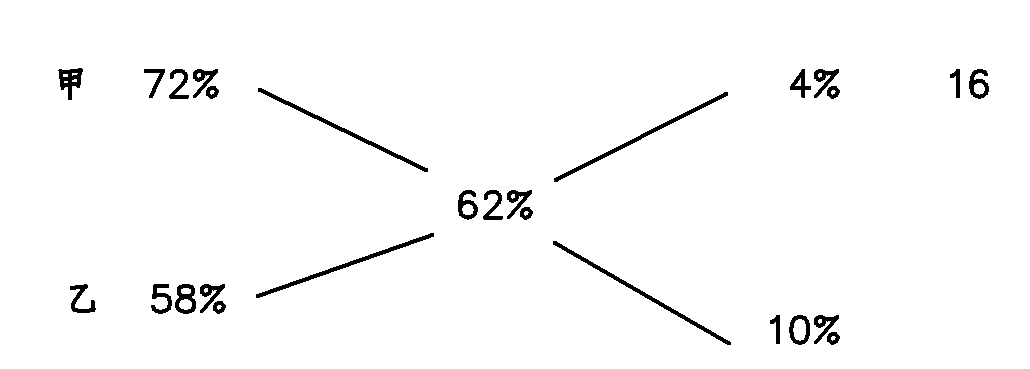 由上图可知，乙酒精溶液用了=40升。故本题选D。22.【答案】C。解析：根据题意可知，平均每个抽屉放2021÷21=96……5个苹果，因此苹果最多的抽屉至少有96+1=97个苹果。故本题选C。23.【答案】B。解析：设灯具降价了x个25元，利润最大化时为y元，每套灯具的利润为900-650=250元，根据题意有y=（250-25x）（12+3x），令y=0时，解得x1=10，x2=-4，则当x==3时，利润最大，此时利润总额为（250-75）×21=3675元，每日利润较原来增加了3675-250×12=675元。故本题选B。24.【答案】A。解析：未进入下一轮评选的人数=总人数－进入下一轮评选的人数。若要求不能进入下一轮评选的人数尽可能少，则应让能够进入下一轮评选的人数尽可能多。当5、4、7均为只有两种证书的人数时，能够进入下一轮评选的人数最多，则不能进入的人数为26-5-4-7=10人，此时有一部分人有三种证书，人数至少为1，则只有两种证书的人数至多有4+3+6=13人，即不能进入下一轮评选有26-13-1=12人。故本题选A。25.【答案】B。解析：根据题意可知，采购员周一至周五采购三种规格大米的组合均不同，则使采购大米的重量能够至少分解出5种组合即可，可使用代入排除法。A项代入，50=10×5=20×2+10×1=50×1，共3种，不符合题意，排除。B项代入，60=6×10=20×3=20×2+10×2=20×1+10×4=50+10×1，共5种，符合题意。故本题选B。26.【答案】C。解析：设这双球鞋的进价为x元，则第一天定价为2x元，第二天定价为2x×（1-10%）=1.8x元，第三天定价为（1.8x-480）元，根据题意可知1.8x-480=1.5x，解得x=1600。故本题选C。27.【答案】D。解析：设平均每人消费了x元，则乙支付了（x+25）元，丙支付了（x+39）元，丁支付了4x-x-25-x-39=2x-64元。甲付给丁105元，则有2x-64-x+39=105，解得x=130元。因此丁支付了2×130-64=196元。故本题选D。28.【答案】D。解析：设原水稻亩产量为x公斤，则（525-x）×9=30x×15%，解得x=350。因此，当继续将剩余部分中的9亩稻田换成亩产为700公斤的品种，整片稻田产量较原始产量提升了==45%。故本题选D。29.【答案】A。解析：根据题意可知，y=30x+×30=30x+4350，0.95y=30x+×13+9×120+×8=30x+3180，联立两式，解得y=23400，x=635，即x＜650。故本题选A。30.【答案】B。解析：根据题意可列出小王赢得比赛的情况：由上表可知，小王连胜三场的概率为0.6×0.6=0.36；四场结束比赛时，小王获胜的概率为0.6×0.4×0.4×2=0.192；五场结束比赛时，小王获胜的概率为0.4×0.6×0.4×0.6×2+0.4×0.4×0.4×0.4=0.1152+0.0256=0.1408。综上，小王获胜的概率为0.36+0.192+0.1408=0.6928，B项符合。故本题选B。31.【答案】A。解析：金属盒对电磁波有屏蔽作用，A项凉亭对烈日有遮挡作用。B项贸易分为国内贸易和对外贸易，对外贸易一般会有关税，与题干逻辑关系不一致，排除。C项哑铃是健身器材，举哑铃可以锻炼肌肉，与题干逻辑关系不一致，排除。D项教科书中的内容分章节，与题干逻辑关系不一致，排除。故本题选A。32.【答案】A。解析：汗青代指史册，A项手足代指兄弟。B项故里指故乡、老家，但词语前后位置关系不一致，排除。C项耳目指替人打探消息的人，与题干逻辑关系不一致，排除。D项孺子牛比喻心甘情愿为人民大众服务、无私奉献的人，具有吃苦耐劳的精神，与题干逻辑关系不一致，排除。故本题选A。33.【答案】B。解析：狭窄与逼仄为近义关系，二者与宽阔为反义关系。B项熟悉与谙熟为近义关系，二者与生疏为反义关系。A项趋奉与奉承为近义关系，二者与夸赞非反义关系，排除。C项落花时节、风雨飘零与颠沛流离非反义关系，排除。D项“将错就错”指事情已经做错了,索性顺着错误继续做下去，“顺水推舟”比喻顺应趋势办事，二者非近义关系，排除。故本题选B。34.【答案】D。解析：紧密和疏朗形容书法，两者为反义关系。D项娇小玲珑和虎背熊腰形容身形，两者为反义关系。A项沮丧和悲壮非反义关系，排除。B项风度翩翩形容举止、气质文雅，大腹便便形容肚子肥大的样子（含贬义），两者非反义关系，排除。C项莺歌燕舞形容大好春光或大好形势，不形容舞蹈，排除。故本题选D。35.【答案】A。解析：洗衣机可分为滚筒和波轮两种类型，A项冰箱可分为风冷和直冷两种类型，且洗衣机和冰箱均属于电器。B项进步和退步不是学习的种类，排除。C项机械是利用力学原理组成的各种装置，杠杆、滑轮、机器以及枪炮等都是器械，排除。D项能量可以进行转换或者传递，两者不是能量的种类，排除。故本题选A。36.【答案】B。解析：题干论点：如果我们停止对野味的宣传，就可以杜绝对野生动物的捕杀。A项指出人们对野味的需求一般远远少于供应，与论点无关，排除。B项指出就算没有宣传，有些食客还对野味感兴趣，表明即使停止宣传，依然有食客对野味感兴趣，还是会捕杀野生动物来食用，削弱题干论点。C项指出不过分捕杀，野生动物的繁衍不会受影响，与停止对野味宣传能否杜绝对野生动物的捕杀无关，排除。D项指出吃野生动物的人有猎奇心理，尝试一次后不会再吃第二次，与论点无关，排除。故本题选B。37.【答案】C。解析：题干论点：苏州菜的造型比杭州菜更精美。论据：某旅游公众号发表了一篇文章，称经过对苏州25家受欢迎的酒店和杭州25家受欢迎的酒店进行调查对比，发现这25家苏州酒店的菜品比杭州酒店的菜品更注重造型。A项只是指出该公众号发文推荐苏州景点，与论点无关，排除。B项指出某些去过苏州的人可能不喜欢苏州菜的味道，并未提及苏州菜的造型和杭州菜的造型，与论点无关，排除。C项指出苏杭各25家酒店的数据并不能完全代表苏杭菜的水平，即不能证明苏州菜的造型比杭州菜更精美，削弱论点。D项指出菜品评价要从色、香、味三方面考量，与苏州菜的造型是否比杭州菜更精美无关，排除。故本题选C。38.【答案】D。解析：题干论点：凡是观看过有血腥场面节目的人都变得更有攻击性。论据：对1318人进行实验对比。A项“很少看有血腥场面节目的人”与题干“看过有血腥场面节目的人”话题不一致，排除。B项指出一些人观看有血腥场面节目的数量越多，攻击性明显增强，支持题干论点，排除。C项指出实验中一些人观看的是纪录片，另一些人观看的是电视剧，与题干论点无关，无法削弱题干论点，排除。D项指出某些极具攻击性的人看有血腥场面节目的时间比其他人少，即某些看有血腥场面时间少的人比看有血腥场面时间多的人更有攻击性，说明看过有血腥场面节目的人不会变得更有攻击性，削弱题干论点。故本题选D。39.【答案】C。解析：A项，教练有没有交换过两组队员从题干中无从得知，排除。B项A、B两组分别遇到的对手强与弱从题干中也无从判断，排除。C项从题干中得知两组人数相同且两组队员上场时间一样多，而A组队员为球队赢得了60%的得分，B组赢得了40%的得分，即B组队员平均每分钟得分少于A组队员。D项从题干中只得出上个赛季中，A组队员为球队赢得了60%的得分，B组赢得了40%的得分，但无法确定上半个赛季中A、B两组的得分高低，因为涉及到下半个赛季的得分值。故本题选C。40.【答案】B。解析：题干论点：大桥必须暂时封闭一段时间进行维修。论据：大桥年久失修，路面出现了很多坑洞和裂缝，导致经常发生交通事故，再不维修就太危险了。A项指出大桥暂时封闭会对通勤造成很大影响，表明大桥封闭后的影响，与论点无关，排除。B项指出大部分坑洞和裂缝无需封闭大桥就能修补，削弱论点。C项指出新开通的过江隧道可以减轻大桥的通行压力，与题干论点无关，无法削弱论点，排除。D项指出由于车辆来往较多，必须使用昂贵的材料修补，与大桥是否必须暂时封闭一段时间进行维修无关，排除。故本题选B。41.【答案】C。解析：①②⑤都是一笔画图形，③④⑥都是两笔画图形。故本题选C。42.【答案】B。解析：①③④图形内部交点个数均为3，②⑤⑥图形内部交点均为4。故本题选B。43.【答案】D。解析：①④⑤黑色圆圈数量比白色多，②③⑥黑色圆圈数量比白色少。故本题选D。44.【答案】B。解析：观察题干图形发现，题干各图形都有一个最大面，且最大面为轴对称图形，则问号处图形遵循此规律。观察选项，只有B项符合。故本题选B。45.【答案】A。解析：观察立体图形可以发现，①为该立体图最上层，②为该立体图下层右侧。缺少部分为立体图最左侧部分，即缺少一个三个排成行且附带一个单独立方体的组合。故本题选A。46.【答案】C。解析：A、B、D三项说法正确，均排除。C项说法错误，“牧南工艺美术厂”是全国第一家股份制企业。浙江省第一个实行个人风险承包的乡镇企业是鲁冠球带领的“万向”企业。故本题选C。47.【答案】B。解析：A、C、D三项说法正确，均排除。B项，社会主义基本制度建立的标志是1956年社会主义三大改造的基本完成，说法错误，当选。故本题选B。48.【答案】A。解析：A项当选，根据《宪法》第89条第十五项的规定，批准省、自治区、直辖市的区域划分是国务院的职权。B项排除，根据《宪法》第67条第十七项的规定，规定和决定授予国家的勋章和荣誉称号，属于全国人民代表大会常务委员会的职权。C项排除，根据《宪法》第67条第十六项的规定，规定军人和外交人员的衔级制度和其他专门衔级制度，属于全国人民代表大会常务委员会的职权。D项排除，根据《宪法》第67条第六项的规定，监督国务院、中央军事委员会、国家监察委员会、最高人民法院和最高人民检察院的工作，属于全国人民代表大会常务委员会的职权。故本题选A。49.【答案】D。解析：A项排除，该项错在“流明”是描述光通量的物理单位,代表一个单位时间内光源发出的可见光总量。B项排除，该项错在“马赫”不是频率单位，马赫数是速度与音速的比值，音速(即声音的传播速度)在不同高度、温度与大气密度等状态下具有不同数值，只是一个相对值，每“一马”的具体速度并不固定。C项排除，该项错在“加仑”不是重量单位，是容积或体积单位，“开尔文”是温度单位。D项正确，当选。故本题选D。50.【答案】D。解析：A、B、C三项说法正确，均排除。D项当选，盘王节是瑶族的节日，每逢农历十月十六日这天,瑶民便汇聚一起,载歌载舞,纪念盘王,并逐渐发展为盘王节。今天的盘王节已逐步发展为庆祝丰收的联谊会，青年男女则借此机会以歌道情,寻觅佳偶。故本题选D。51.【答案】C。解析：A、B、D三项说法正确，均排除。C项当选，大多数经济学家们认为，如果人是理性的，那就不该在做决策时考虑沉没成本，因此说法错误。故本题选C。52.【答案】D。解析：A项排除，该项错在蕨类植物以热带和亚热带地区为其分布中心，不包括两极地区。B项排除，该项错在桫椤是蕨类植物，而非裸子植物。C项排除，该项错在寄生植物不是从寄主植物的“地上”部分吸收营养，它们只以活的有机体为食，从绿色的植物取得其所需的全部或大部分养分和水分。D项正确，当选。故本题选D。53.【答案】C。解析：A项错误，空气炸锅的工作原理是采用“高速空气循环技术”，通过高温加热机器里面的热管来产生热空气，然后用风机将高温空气吹到锅内加热食物，使热空气在封闭的空间内循环，利用食物本身的油脂煎炸食物，从而使食物脱水，表面变得金黄酥脆，达到煎炸的效果。所以，空气炸锅其实就是一个带风扇的简易烤箱。而其后的“采用磁场感应涡流原理，锅体高速发热”是电磁炉的工作原理。B项错误，冰箱有很多种类，它本质是一种制冷设备，而其后的“通电线圈在磁场中受力转动，加速内部空气流动”是电动机的工作原理。C项当选，说法正确。D项错误，微波炉是利用了微波特点的一种加热设备。微波一碰到金属就发生反射，金属根本没有办法吸收或传导它；微波可以穿过玻璃、陶瓷、塑料等绝缘材料，但不会消耗能量；而含有水分的食物，微波不但不能透过，其能量反而会被吸收。而其后的原理跟电磁炉的工作原理相关。故本题选C。54.【答案】A。解析：①四渡赤水：1935年1月19日至3月22日；②湘江1934：1934年11月27日至12月1日；③强渡大渡河：1935年5月24至25日；④飞夺泸定桥：1935年5月29日。因此顺序是②①③④。故本题选A。55.【答案】B。解析：A、C、D三项说法正确，均排除。B项当选，义和团运动的主要参与者不包括工人。故本题选B。56.【答案】B。解析：根据表格可知，2021年1～2月，H省工业企业营业收入为5136.6亿元，同比增长27.9%，因此增长量为×27.9%≈×0.28≈=1125亿元，B项与之最接近。故本题选B。57.【答案】A。解析：工业企业毛利率==1-，要使企业毛利率最高，则应使最小。四个选项的分别为：、、、，截首位比较，依次为、、、，最小的是，即2021年1～2月H省工业企业中国有企业的毛利率最大。故本题选A。58.【答案】C。解析：根据表格可知，2021年1～2月，H省工业企业中亏损企业营业收入为405.8亿元，同比增长47.4%，总营业收入为5136.6亿元，同比增长27.9%。根据两期比重差值公式可知，题干所求为×≈×≈8%×=≈1%，即增长约1个百分点。故本题选C。59.【答案】D。解析：根据表格可知，2021年1～2月，H省国有控股企业利润总额为110.9亿元，大中型工业国有控股企业的利润总额为105.3亿元，因此非大中型工业国有控股企业利润总额为110.9-105.3=5.6亿元，题干所求为105.3÷5.6＞105÷7=15倍，只有D项符合。故本题选D。60.【答案】D。解析：A项错误，根据表格可知2020年1～2月，股份制企业利润总额为亿元，国有企业为亿元，前者是后者的×＜≈4.3倍。B项错误，材料只给出国有控股企业亏损企业中的中央企业营业收入，未给出所有亏损企业营业收入中中央企业的营业收入，无法求出占比。C项错误，根据表格可知2021年1～2月，集体企业的营业成本同比增加了×5.3%≈亿元=5750万元<6000万元。D项正确，根据表格可知2021年1～2月，大中型工业国有控股企业中亏损企业营业收入为66.6亿元，国有控股企业中亏损企业营业收入为115.2亿元，因此非大中型工业国有控股企业中亏损企业营业收入为115.2-66.6=48.6亿元，不足50亿元。故本题选D。61.【答案】B。解析：根据材料第一段可知，2019年旅游业对GDP的综合贡献为10.94万亿元，占GDP总量的11.05%，因此2019年我国GDP总量为≈=100万亿元，B项与之最接近。故本题选B。62.【答案】A。解析：根据材料第二段可知，2019年，全国城镇居民国内旅游人数44.71亿人次，同比增长8.5%，则同比增长量为×8.5%≈×=≈3.4亿人次，A项与之最接近。故本题选A。63.【答案】B。解析：根据材料第三段可知，2019年入境旅游人数为1.45亿人次，乘坐汽车入境旅游人数占21.2%，乘坐火车占2.6%，因此乘坐汽车入境旅游人数比乘坐火车的多1.45×（21.2%-2.6%）=1.45×18.6%≈0.27亿人次。故本题选B。64.【答案】C。解析：根据材料第三、五段可知，2019年入境旅游的香港同胞8050万人，香港同胞在内地花费285亿美元，因此入境旅游的香港同胞在内地每人次花费为≈≈356美元，C项与之最接近。故本题选C。65.【答案】A。解析：A项正确，根据材料第一、三段可知，2018年出境旅游总人数=入出境旅游总人数-入境旅游人数=-≈-=＜1.6亿人次。B项错误，根据材料第一段可知，旅游直接和间接就业7987万人，占全国就业总人口的10.31%，则全国就业总人口为＜79870万人，即小于8亿人。C项错误，根据材料第二段可知，2019年国内旅游收入中，城镇居民花费4.75万亿元，农村居民花费0.97万亿元，0.97×5=4.85＞4.75，即不足5倍。D项错误，根据材料第五段可知，2019年国际旅游收入1313亿美元，其中外国人在华花费771亿美元，外国人在华消费占比为＜。故本题选A。2021年4月24日浙江省事业单位统考试卷                      《职测》参考答案及解析1.【答案】B。解析：直接看第二空，随着出土人类化石和文化遗物的增多，有关学科的加入，科学界对人类历史的认识不断更新，这必然会导致曾经盛极一时的假说被新的研究成果所代替，“取代”最恰当，锁定B项。验证第一空，“众说纷纭”指人多嘴杂，议论纷纷，此处讲因为资料不够丰富，学者们对人类起源都各持各的观点，符合语意。故本题选B。2.【答案】C。解析：先看第一空，根据后文“确定病毒传播途径，进行重点防控”可知，此处讲大数据能提高确定病毒传播途径的效率，“反复”与“广泛”明显不符合语意，排除A、B项。再看第二空，“有章可循”指有章程或法律可以依据或遵守，“按图索骥”比喻墨守成规办事，也比喻按照线索去寻求，前文“大海捞针”比喻极难找到，“按图索骥”与其最对应，排除D项。故本题选C。3.【答案】B。解析：先看第二空，商家为追求利益而营造的各种促销噱头，会加深人们对大学生活所谓“标配”的印象，“趁火打劫”语义过重，“顺水推舟”语义过轻，二者均不符合语意，排除A、C项。再看第一空，“刻板”比喻呆板没有变化，“从众”指个人因受群体的压力，改变初衷而采取与多数人一致的意见和行为，显然，“刻板”更符合“标配”印象的特点，排除D项。故本题选B。4.【答案】A。解析：先看第一空，此处的主体是“生产流通和贸易”，“分化”与“萎缩”均无法与之搭配，排除B、C项。再看第二空，“独善其身”指只顾自己，不管别人，“置身事外”指把自己放在事情之外，毫不关心，此处讲中国经济与世界经济深度融合，因此不能不顾别人，而只做好自己，“独善其身”最恰当，排除D项。故本题选A。5.【答案】A。解析：先看第一空，由后文“正是在回答艺术创作实践提出的一个又一个挑战性问题过程中，艺术理论得到发展和完善”可知，问题是链接“艺术创作”和“艺术理论”的桥梁，“导向”与“根源”均不符合语意，排除B、C项。再看第二空，“百折不回”是形容词式成语，此处应该填入动词式成语，排除D项。故本题选A。6.【答案】C。解析：先看第一空，“加强”无法与后文“更多行业开始融入旅游产业的行业矩阵”衔接，排除D项。再看第二空，“墨守成规”形容因循守旧，不肯改进，强调守旧，“倒悬之急”比喻处境极端困难，强调处境困难，“千篇一律”指事物只有一种形式，毫无变化，强调事物毫无特别之处，由后文“提供打造更具特色的”可知，此处强调特色、特点，“千篇一律”最符合语意，排除A、B项。验证第一空，“促使”指推动使达到一定目的，符合语意。故本题选C。7.【答案】D。解析：先看第一空，由后文“和平时期”和“战乱时期”美术刊物所表现的不同功能可知，二者的立场是不一致的，“坚定不移”“刚正不阿”明显不符合语意，排除B、C项。再看第二空，“慷慨激昂”形容情绪、语调激动昂扬而充满正气，“振奋人心”指使人们振作奋发，明显“振奋人心”与后文的“鼓舞斗志”意思更为相近，排除A项。验证第一空，“泾渭分明”比喻界限清楚，符合语意。故本题选D。8.【答案】D。解析：通读6个句子，⑤讲许多家长不重视孩子的劳动实践，⑥讲家务劳动要么请钟点工，要么家长自己完成，孩子没有机会进行家务劳动实践，⑥是对⑤的进一步解释说明，因此⑥应在⑤后，排除B、C项。比较A、D项，①讲家长需要树立正确的理念，为孩子创造参加劳动的机会，与⑥的话题截然不同，因此⑥不可能紧跟在①之后，排除A项。验证D项，符合语句逻辑关系。故本题选D。9.【答案】B。解析：通读6个句子，②③⑤均含有共同话题“图腾”，三者话题一致，应捆绑，排除A项。文段的主要论述对象是“敬畏伦理”，①作为“敬畏伦理”的具体解释不可能作为尾句，排除D项。③的论述对象是“图腾”，⑥的论述对象是“敬畏伦理”，⑥比③更适合作为首句，排除C项。验证B项，符合语句逻辑关系。故本题选B。10.【答案】C。解析：A项错误，由“由于我国北斗系统不能像GPS（全球定位系统）那样在全球建立地面站，为了解决境外卫星的数据传输通道，研制人员攻克了星座星间链路技术”可知，因为我国无法在境外建立地面站，所以研制人员攻克了星间链路技术。B项错误，文段并未比较北斗系统和GPS的精确度。C项正确，由“研制人员攻克了星座星间链路技术，采取星间、星地传输功能一体化设计，实现了卫星与卫星、卫星与地面站的链路互通”可知，星间链路技术实现了境外卫星与境内地面站的互通。D项错误，由“虽然‘看不见’在地球另一面的北斗卫星，但用北斗卫星的星间链路同样能与它们取得联系”可知，通过北斗卫星的星间链路一样可以检测到地球另一面的北斗卫星。故本题选C。11.【答案】B。解析：文段主要讲牙齿种植既不可能完全市场化，也不可能实现费用的全透明，因为其被完全排除在医保之外，所以注定会遭遇“市场失灵”，因此这个行业依然价格虚高、构成不透明。可见，这段文字主要说明牙齿种植市场的价格构成不透明、虚高，市场难言成熟，B项正确。A项“建立让病患做消费决策的机制”、B项“被纳入医保系统后”、D项“市场监管部门”均无中生有。故本题选B。12.【答案】D。解析：文段首先讲全媒体时代下的人们阅读快餐化、功利化，各地政府不断增加图书馆的藏书量，不断改进图书馆的质量，接着指出很多人过度看重传统的纸质阅读，而认为新媒体阅读影响了阅读的氛围与质量，最后转折表明新媒体阅读与纸质阅读一样都是全民阅读的一种体现，应该大力提倡。可见，文段意在强调新媒体与传统阅读本质上是一样的，人们的阅读体验与阅读方式其实关系不大，D项正确。A项“全媒体时代将改变人们的阅读习惯”仅为文段背景部分内容，非文段论述重点；B项“更加重视阅读环境的创造”为文段转折前的内容，亦非重点；C项“纸质阅读的体验更优于新媒体阅读”与文段意思相悖，文段明确指出“新媒体阅读和纸质阅读一样，都是全民阅读的一种体现”。故本题选D。13.【答案】B。解析：文段主要讲知识产权是通过产权激励帮助创新者获得回报的一种现代产权制度，知识产权得不到保护就会影响企业的创新环境，没有知识产权，企业就会失去核心竞争力，创新也就无从谈起。可见，文段主要说明保护知识产权就是在保护创新，B项正确。A项“产权激励”偷换“知识产权”的概念；C项忽略了文段的论述主体之一“知识产权”；D项忽略了文段的论述主体之一“创新”。故本题选B。14.【答案】A。解析：阅读文段可知，“随手偶得”“苦心孤诣”分别对应后文的“随心所欲地向亲朋好友吐露衷肠，不必关注制作是否精良”“考虑粉丝的需求、量身定制”，因此A项的“通过视频记录个人日常生活”最符合“随心所欲”的意思。B、C项明显无法体现“随心所欲”的意思，D项“上传视频不拘泥于平台属性”强调的是上传视频的方式，而“随手偶得”强调的是制作视频的方式。故本题选A。15.【答案】A。解析：文段主要讲网络文学具有信息量大、传播范围广和创作发挥空间等诸多优势，但同时网络原创知识产权维护也变得困难，对网络抄袭的治理难度更大，最后解释具体的原因，即网络文学的“洗稿”“融梗”与传统纸媒的“抄袭”的界定有所差异，很难认定网络文学作品存在“抄袭”现象。可见，文段意在网络文学抄袭现象治理难度大，A项正确。B项“重塑了抄袭的界定范畴”、C项“出台网络文学行为”文段并未提及；D项仅对应文段部分内容。故本题选A。16.【答案】C。解析：原数列前项减后项得到：21、23、25、（27）、（29），是公差为2的等差数列。因此原数列未知项为112-27=85，验证后项，85-29=56，符合规律。故本题选C。17.【答案】C。解析：原数列满足如下规律：an+2=an+2an+1（n∈N+），即8=4+2×2，18=2+2×8，44=8+2×18。因此原数列未知项为18+2×44=106。故本题选C。18.【答案】B。解析：原数列两两相加得到：1、4、16、64，可写成：12、22、42、82，底数是公比为2的等比数列。因此原数列未知项为162-50=206。故本题选B。19.【答案】D。解析：原数列反约分得到：、、、、，分子列：1、2、4、8、16，是公比为2的等比数列，则未知项的分子为16×2=32；分母列：2、4、6、8、10，是公差为2的等差数列，则未知项的分母为10+2=12。因此原数列未知项为=。故本题选D。20.【答案】A。解析：原数列满足如下规律：an+1=（an）2+1（n∈N+），即2=12+1，5=22+1。因此原数列未知项为52+1=26，验证后项，262+1=677，符合规律。故本题选A。21.【答案】A。解析：溶液混合，可用十字交叉法。浓度为18%的糖水    18%                       4%                                16%浓度为12%的糖水    12%                       2%因此混合前两种糖水质量比是4%:2%=2:1。故本题选A。22.【答案】D。解析：将一个1×1×9的长方体切成9个大小相同的正方体，除了两端的2个小正方体只有一个截面，中间7个小正方体都有两个截面，这两个截面都没有涂色，即4个面是蓝色的正方体有7个。故本题选D。23.【答案】B。解析：方法一：由于5有两个，所以4个数字全排列后，需要排除两个5的全排列，则最多需要尝试=12次。故本题选B。方法二：枚举法：①6开头：6855、6585、6558，共3次；②8开头：8655、8565、8556，共3次；③5开头：5568、5586、5685、5658、5865、5856，共6次。综上，最多需要尝试3+3+6=12次。故本题选B。24.【答案】C。解析：迈到1级台阶只有1种走法；迈到2级台阶有2种走法（一级一级迈或直接迈两级）；迈到3级台阶有3种走法（一级一级迈或先迈一级再迈两级或先迈两级再迈一级）；迈到4级台阶有5种走法，迈到5级台阶有8种走法……观察可知，构成和数列，该和数列为1、2、3、5、8、13、21、34、55……，即第9项为55。故本题选C。25.【答案】A。解析：根据题意可知，该本单词书的页数减1能被6整除，减5能被7整除，选项代入验证。A项代入，（187-1）÷6=31，（187-5）÷7=26，符合。故本题选A。26.【答案】C。解析：设年平均增长率为n%，则50×（1+n%）2=72，解得n%=20%。故本题选C。27.【答案】D。解析：原模型飞机的利润率是20%，且标价为120元，则该模型飞机的成本为120÷（1+20%）=100元。提价10%后打九折，则售价为120×（1+10%）×0.9=118.8元，现在的利润率为（118.8-100）÷100×100%=18.8%。故本题选D。28.【答案】B。解析：设甲、乙两地相距S千米。第一次相遇前货车与客车的速度之比为32:40=4:5，则第一次相遇时货车与客车所走的路程之比为4:5，即第一次相遇地点距离甲地S千米。当货车到达乙地时，客车已经在返回，返回时客车速度变为32千米/小时，且距离甲地32×（S÷32-S÷40）=S千米，因此第二次相遇时，距离甲地S+32×S÷（32+40）=S。两次相遇点相距40千米，即S-S=40，解得S=360。故本题选B。29.【答案】C。解析：观察可知，该数列为和数列，第n个数比第（n-1）个数大89，即第（n-2）个数为89。列举该数列：1、1、2、3、5、8、13、21、34、55、89……，因此第（n-1）个数为55+89=144，第n个数为144+89=233，第（n+1）个数为233+144=377。故本题选C。30.【答案】A。解析：设原正式队员组平均身高为a厘米，候补队员组平均身高为b厘米，候补队员组身高最高的3名队员的身高和为m厘米。根据题意有：，化简得，解得b-a=4，即调动前两组平均身高差为4厘米，调动后两组平均身高差为（b-1）-（a+2）=b-a-3=1厘米。故本题选A。31.【答案】D。解析：用胃镜检测胃炎，D项用金属探测器检测地雷，当选。A项导盲犬在马路上工作，排除。B项铁锹是植树的工具，排除。C项用烤箱制作面包，排除。故本题选D。32.【答案】D。解析：咖啡豆是制作咖啡的原材料，咖啡属于饮料；D项水稻是制作米饭的原材料，米饭属于食物，当选。A项葡萄是制作葡萄干的原材料，排除。B项土豆泥不属于蔬菜，排除。C项苞谷是玉米的别称，二者为全同关系，排除。故本题选D。33.【答案】A。解析：新闻联播既属于新闻节目，又属于电视节目；A项镰刀既属于农具，又属于工具，当选。B项编剧与导演为交叉关系，排除。C项公交卡与公交车、机动车不为种属关系，排除。D项玻璃瓶子不属于塑料制品，排除。故本题选A。34.【答案】B。解析：刘备是“三顾茅庐”的主体，诸葛亮是“三顾茅庐”的客体；B项廉颇是“负荆请罪”的主体，蔺相如是“负荆请罪”的客体，当选。A项“沉鱼”形容西施，“落雁”形容王昭君，排除。C项苏秦是“刺股”的主体，孙敬是“悬梁”的主体，排除。D项程颢是“程门立雪”的客体，杨时是“程门立雪”的主体，排除。故本题选B。35.【答案】A。解析：选项逐一代入。A项报社撰写新闻，车间生产产品，前后逻辑关系一致，当选。B项报纸是新闻的载体，车间生产应保证安全，前后逻辑关系不一致，排除。C项记者采编新闻，车间是工厂的组成部分，前后逻辑关系不一致，排除。D项新闻具有时效性，车间具有合格率，前后逻辑关系一致但词语顺序不同，排除。故本题选A。36.【答案】D。解析：题干论点：地球变暖才是导致蝗灾的罪魁祸首。A项指出东非沙漠地区长时间多雨阴湿存在诸多不利影响，与蝗灾的发生原因无关，排除。B项非洲地区政府没有指定充分的灭蝗措施导致蝗灾蔓延，指出另有他因，削弱题干论点，排除。C项说明蝗灾可能导致更多的人饿死，是蝗灾的后果而非原因，与题干论点无关，排除。D项指出气候变暖导致了东非沙漠局部地区大量降雨，促进植物生长，进而导致蝗灾，说明地球变暖是导致蝗灾的根本原因，最能加强题干论点，当选。故本题选D。37.【答案】B。解析：题干论点：高盐饮食可能损害人体抵抗细菌感染的能力。论据：实验者服用额外食盐后与服用额外食盐之前相比，这些人体内一些免疫细胞（中性粒细胞）吞噬和杀死细菌的能力大大受损。A项指出人体内含盐量高时，中性粒细胞会被抑制，解释了高盐饮食对免疫细胞的影响，可以支持题干论点，排除。B项男性与女性因高盐饮食造成的疾病负担的对比与高盐饮食对人体抗菌能力的损害无关，无法支持题干论点，当选。C项指出摄入过量盐分会抑制全身免疫系统，补充论据，支持题干论点，排除。D项指出20岁以下健康男女进行相同的研究，部分免疫细胞吞噬和杀死细菌的能力受损程度高于高年龄段人群，说明高盐饮食确实会损害人体抵抗细菌感染的能力，支持题干论点，排除。故本题选B。38.【答案】C。解析：题干论点：AI可通过血液识别癌症。论据：AI以86%的敏感性识别出肺癌患者，对于无肺部疾病的个体没有出现假阳性报告，并且以81%的准确率区分出前列腺癌和肺癌。A项AI可以从多种层面展现患者个体化信息，与其是否能通过血液识别癌症无关，排除。B项指出AI可将特定的微生物序列特征与特定的癌症相匹配，说明AI能够识别癌症，加强题干论点，排除。C项指出研究样本经过严格筛选，更有利于AI的识别，说明样本不具有代表性，质疑实验结果，最能质疑题干论点，当选。D项对癌症患者的关怀和安慰与识别癌症无关，排除。故本题选C。39.【答案】A。解析：题干论点：小王手机内的APP（应用程序）存在语音“窃听”功能，偷听到了两人的对话，才向小王“精准”推送了广告。A项语音识别技术在很多领域已经广泛应用，无法说明手机APP使用了该技术，“窃听”对话从而推送广告，属于不明确项，无法质疑题干论点，当选。B项指出秘密监听用户隐私是犯罪行为，法律风险高，因此商家可能不会“窃听”，能够质疑题干论点，排除。C项小王近期在购物网站上浏览过羽绒服，APP通过大数据算法向小王推送羽绒服广告，指出另有他因，质疑题干论点，排除。D项指出语音监听成本高收益低，商家不会采用，质疑题干论点，排除。故本题选A。40.【答案】A。解析：题干论点：用此方法可减慢腐蚀速度。论据：用海水制造氢燃料时，海水中带负电荷的氯化物会腐蚀阳极，从而缩短设备的使用寿命。如果在阳极涂上富含负电荷的涂层，涂层会排斥氯化物并减慢下层金属的腐烂速度。假设A项不正确，硫化镍不会演化成带负电的层，或该层不会排斥氯化物，则无法阻止氯化物腐蚀阳极，也就无法减慢腐蚀速度，题干论点不成立，因此该项为题干论证成立的前提，当选。若B、C、D三项为假，题干论点仍然成立，因此不是论证成立的前提，排除。故本题选A。41.【答案】D。解析：题干九宫格每行第一个图形左右翻转，得到第二个图形，第一个图形上下翻转，得到第三个图形，则问号处图形应由第三行第一个图形上下翻转得到，即为D项图形。故本题选D。42.【答案】A。解析：如下图所示，题干左边图形可以分割为右边三块和A项图形。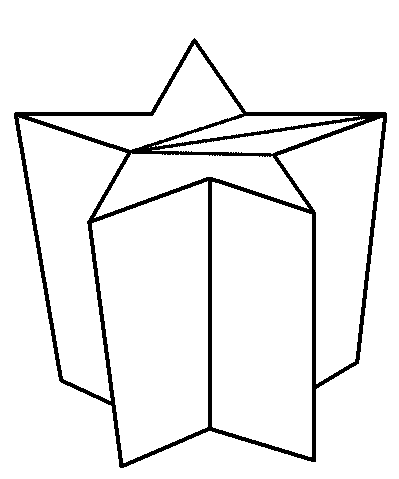 故本题选A。43.【答案】C。解析：题干各图形均为一笔画图形，则问号处图形应为一笔画图形。观察选项，只有C项符合。故本题选C。44.【答案】D。解析：①④⑥图形外边框线条数比封闭空间数多1，②③⑤图形外边框线条数比封闭空间数少1。故本题选D。45.【答案】B。解析：如下图所示，①、②和B项图形可以组成题干立体图形。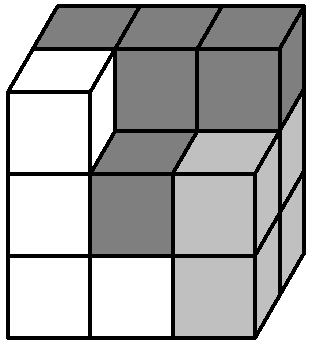 故本题选B。46.【答案】A。解析：A项说法错误，中央经济工作会议指出，科技自立自强是促进发展大局的根本支撑，只要秉持科学精神、把握科学规律、大力推动自主创新，就一定能够把国家发展建立在更加安全、更为可靠的基础之上。B、C、D三项说法均正确。故本题选A。47.【答案】D。解析：A、B、C三项对应均正确。D项对应错误，习近平总书记在关于黄文秀同志先进事迹的重要指示中，称赞她“用美好青春诠释了共产党人的初心使命，谱写了新时代的青春之歌”。故本题选D。48.【答案】C。解析：A、B、D三项匹配均正确。C项匹配错误，孙某与李某签订合同，“暗刷流量”为其虚增网站点击量，法院收缴双方非法获利体现了诚实守信的社会主义核心价值观。故本题选C。49.【答案】C。解析：根据《人体损伤程度鉴定标准》，颅内出血可鉴定为重伤。A项听觉部分障碍鉴定为轻伤，B项指骨骨折鉴定为轻微伤，D项面部创口为4厘米的创伤鉴定为轻微伤。故本题选C。50.【答案】D。解析：A项说法错误，将氧气运送到全身的是红细胞。B项说法错误，骨密度在儿童期和青春期迅速上升，人在30岁左右骨成熟时骨密度达高峰。C项说法错误，口腔炎是因为缺乏维生素B引起。D项说法正确，食物中毒时应立即停止食用可疑食品，喝大量洁净水以稀释毒素，用筷子或手指向喉咙深处刺激咽后壁、舌根进行催吐，并及时就医。故本题选D。51.【答案】A。解析：A项对应错误，拟态指一种生物模拟另一种生物或模拟环境中的其他物体从而获得好处的现象。角蝉多具拟态，似植物的刺或突起，而非指广义的蝉。B、C、D三项对应均正确。故本题选A。52.【答案】C。解析：A、B、D三项说法均正确。C项说法错误，太阳系有八大行星，由内而外分别是水星、金星、地球、火星、木星、土星、天王星、海王星，其中水星、金星、地球、火星属于类地行星。故本题选C。53.【答案】B。解析：A、C、D三项说法正确。B项说法错误，2015年12月，《联合国气候变化框架公约》近200个缔约方在巴黎气候变化大会上达成《巴黎协定》。这是继《京都议定书》后第二份有法律约束力的气候协议，是对2020年后全球应对气候变化行动作出的安排。故本题选B。54.【答案】D。解析：A项对应错误，圣女贞德在英法百年战争（1337年～1453年）中她带领法国军队对抗英军的入侵，最后被捕并被处决，是法国民族英雄，天主教圣人。3月8日国际妇女节是为庆祝妇女在经济、政治和社会等领域作出的重要贡献和取得的巨大成就而设立的节日。B项对应错误，1889年7月，由恩格斯领导的第二国际在巴黎举行代表大会。会议通过决议，规定1890年5月1日国际劳动者举行游行，并决定把5月1日这一天定为国际劳动节。C项对应错误，5月12日国际护士节是为纪念现代护理学科的创始人弗洛伦斯·南丁格尔于1912年设立的节日。D项对应正确。故本题选D。55.【答案】B。解析：A、C、D项说法正确。B项说法错误，首次实现环球航行的是葡萄牙航海家麦哲伦。麦哲伦首次横渡太平洋，在地理学和航海史上产生了一场革命。证明地球表面大部分地区不是陆地，而是海洋，世界各地的海洋不是相互隔离的，而是一个统一的完整水域。故本题选B。56.【答案】B。解析：根据表格第四行数据可知，2018年体育产业总产出为26579亿元，增加值为10078亿元，2019年体育产业总产出为29483亿元，增加值为11248.1亿元。2019年体育产业总产出同比增速为×100%=×100%≈×100%≈10.9%，增加值同比增速为×100%=×100%≈×100%=11.7%，前者比后者多10.9%-11.7%=-0.8%，即低0.8个百分点，B项与之最接近。故本题选B。57.【答案】C。解析：增速低于10%，即现期量＜基期量+10%基期量。根据表格第二、三列数据估算可知，现期量＜基期量+10%基期量只有体育竞赛表演活动（308.5＜292+29.2=321.2），体育场地和设施管理（2748.9＜2632+263.2=2895.2）和体育用品及相关产品销售、出租与贸易代理（4501.2＜4116+411.6=4527.6），共3个。故本题选C。58.【答案】D。解析：根据表格最后一列可知，2019年体育服务业增加值为7615.1亿元，体育用品及相关产品制造业增加值为3421亿元，体育场地设施建设增加值为211.9亿元。7615.1＞2×3421=6842，即占比最大的大于占比第二的2倍，只有D项符合。故本题选D。59.【答案】B。解析：对体育产业增加值同比增速率贡献最大，即同比增长量最大。根据表格可知，体育教育与培训的增加值同比增长量为1524.9-1425＜100亿元，体育健身休闲活动同比增长量为831.9-477＞300亿元，体育场地和设施管理同比增长量为1012.2-855＜300亿元，体育用品及相关产品设施销售、出租与贸易代理同比增长量为2562-2327＜300亿元。综上，2019年，在体育服务业中，对体育产业增加值同比增速率贡献最大的是体育健身休闲活动。故本题选B。60.【答案】B。解析：A项错误，根据表格可知，2019年体育的三大产业中总产出金额最大的是体育服务业（14929.5亿元），同比增速为×100%=×100%＜×100%=20%，而体育场地设施建设总产出同比增速为×100%=×100%＞×100%=20%，即总产出金额最大的同比增速并非最快。B项正确，根据表格可知，2019年体育服务业的总产值在体育产业中的比重为×100%＞×100%=50%，增加值所占比重为×100%＞×100%=50%。C项错误，根据材料第四列和第五列数据估算可知，2018年体育经纪与代理、广告与会展、表演与设计服务增加值占体育服务业增加值得比重为×100%，2019年占比为×100%，利用差分法比较，差分数为==＜，说明＜，即并非有所提升。D项错误，根据第一小题计算可知，2019年体育产业增加值同比增速约为11.7%，20000÷11248.1≈1.78，而1.1175≈1.74，即2024年体育产业增加值不能突破2万亿元。故本题选B。61.【答案】B。解析：根据文字材料可知，2017年全国发电量6.3万亿千瓦时，比上年增长5.7%，则同比增长量为×5.7%≈×==0.35万亿千瓦时，B项与之最接近。故本题选B。62.【答案】C。解析：根据文字材料可知，2017年12月风力和太阳能发电同比分别增长25.7%、46.8%，增速比11月份分别加快0.8和1.6个百分点。因此2017年11月风力与太阳能发电同比增速相差（25.7%-0.8%）-（46.8%-1.6%）=24.9%-45.2%=-20.3%，即相差20.3个百分点。故本题选C。63.【答案】A。解析：根据折线图可知，2017年3～12月间，全国规模以上工业日均发电量同比增长超过6.5%的有3月（7.2%）、7月（8.6%）和12月（7%），共3个月。故本题选A。64.【答案】D。解析：观察柱形图可知，2017年7月环比增速大于0，8月和9月环比增速均小于0，A、B项直接排除。2017年8月环比增速为×100%=×100%，9月环比增速为×100%=×100%，明显＞，9月环比增速低于8月，C项排除。故本题选D。65.【答案】D。解析：A项正确，根据文字材料可知，2017年12月，火电增速由11月的负增长转变为正增长，同比增长3.6%；核电同比增长3.8%，回落10.9个百分点，则2017年11月火电增速小于0，核电增速为3.8%+10.9%=14.7%，核电增速比火电增速快至少14.7个百分点。B项正确，根据图可知，2017年12月全国规模以上工业发电量同比增长量为×7%×31≈××31≈×31=372亿千瓦时。C项正确，根据文字材料可知，2017年全国发电量比上年增长5.7%，核能、风力和太阳能发电比重比上年提高1.2个百分点，比重同比上升，则部分增速大于整体增速，即2017年核能、风力和太阳能发电总量同比增速快于5.7%。D项错误，根据柱形图可知，2017年10月，全国规模以上工业总体发电量为163×31=5053亿千瓦时＞0.5万亿千瓦时。故本题选D。2019年11月9日浙江省事业单位统考试卷                    《职测》参考答案及解析1.【答案】A。解析：先看第一空，“精明”指精细明察，机警聪明，“机敏”指机警灵敏，观众“精明”和“机敏”与“市场逐渐成熟”并无联系，排除C、D项。再看第二空，“百废俱兴”指各种被废置的或该办未办的事业都兴办起来，文段仅讲“电影市场”，“百废俱兴”程度过重，排除B项。验证A项，“挑剔”与前文“观众是否在逃离电影院”相呼应，体现出观众对电影的要求越来越高，符合语意；“去芜存菁”指除去杂质、保留精华，表示电影行业要剔除不好的，保留优秀的，以得到更好的发展，符合语意。故本题选A。2.【答案】D。解析：先看第一空，根据前文“优胜劣汰”可知，得出最终解决方案存在“选”的过程，“推导”“判断”均无法体现“选”的意思，排除A、B项。再看第二空，“削足适履”比喻不合理地牵就凑合或不顾具体条件生搬硬套，“本末倒置”比喻把主次、轻重的位置弄颠倒了，后者能与前文“大数据、云计算、信息技术、人工智能”只是辅助手段，“实现合法正义”才是最终要实现的目标相呼应，更符合语意，排除C项。故本题选D。3.【答案】A。解析：先看第二空，“南辕北辙”比喻行动和目的正好相反，不符合语意，排除B项。再看第一空，“并驾齐驱”比喻彼此的力量或才能不分高下，文段未体现力量或才能的高下，排除C项；比较A、D项，“并行不悖”指同时进行，不相冲突，“双管齐下”比喻做一件事两个方面同时进行或两种方法同时使用，“打击网络谣言与保护网络自由”是两件事同时进行，并非一件事的两个方面，前者更符合语意，排除D项。验证第二空，“过犹不及”指事情办得过火，就跟做得不够一样，都是不好的，此处指守好舆论阵地也要把握分寸，符合语意。故本题选A。4.【答案】B。解析：先看第一空，文段强调“月饼因为过度包装而抬高身价”这件事很多人知道，“不言而喻”指不用说就可以明白，不符合语意，排除C项。再看第二空，“络绎不绝”指前后相接，连续不断，“趋之若鹜”形容许多人争着去追逐某种事物（含贬义），“争先恐后”指争着向前，唯恐落后，根据“过度消费习惯和死要面子”可知，此处用贬义词更恰当，“趋之若鹜”最符合语意，排除A、D项。验证第一空，“众所周知”指大家全都知道，符合语意。故本题选B。5.【答案】B。解析：先看第一空，根据后文“给整个零售业态带来经营思维上的冲击”可知，开市客的到来会冲击整个零售业，使零售业竞争压力剧增，“马太效应”指强者愈强、弱者愈弱的现象，“羊群效应”指经济个体的从众跟风心理，均无法体现出对零售业的“冲击”，排除A、C项。再看第二空，“不进则退”比喻不努力前进就要被其他竞争者超过，从而相对位移会往后退，置自己于更不利的地位，“错综复杂”指情况多而杂，根据“不去大胆求变”可知，本土零售企业不努力就会被其他竞争者超过，“不进则退”更符合语意，排除D项。故本题选B。6.【答案】D。解析：直接看第一空，根据顿号可知，横线处所填成语应与“囿于一隅”词义相近，“囿于一隅”表示某人的思想不能与时俱进，思想僵化，为人处世跟不上时代的发展。“入乡随俗”指到一个地方就按照当地的风俗习惯生活，与后文“连方圆十公里以外的地方都未曾涉足”相矛盾，排除A项；“按部就班”指按照一定的条理，遵循一定的程序，“安土重迁”指安于本乡本土，不愿轻易迁移，后者与“囿于一隅”词义相近，更符合语意，排除B项；“随遇而安”指处于各种环境都能安心自在，明显不符合文段感情色彩，排除C项。验证第二空，“口口相传的民间通道”搭配恰当。故本题选D。7.【答案】A。解析：先看第二空，文段讲电影行业的人认为迪士尼想通过卖玩具的方式宣传电影，结果发现电影行业的未来是电影院之外的一切，这个结果与电影行业的人对迪士尼的预期相反，“如出一辙”和“正中下怀”明显不符合语意，排除B、D项。再看第一空，“对冲”指两相抵消，“衍生品”的售卖是有利于“电影行业”发展的，迪士尼想通过衍生品的收益来抵消电影行业的不确定性，“对冲”比“减弱”更恰当，排除C项。故本题选A。8.【答案】B。解析：先看第一空，“大势所趋”指事情发展的趋势（多指政治局势），此处用来形容“量子理论”，不符合语意，排除A项。再看第二空，“示范”指做出某种可供大家学习的典范，明显不符合语意，排除D项；文段表明公众的关注能够加快推进量子力学的研究和普及，“推动”更符合语意，且仅“关注”无法起到“传播作用”，排除C项。验证第一空，“方兴未艾”指事物正在兴起、发展，一时不会终止，与后文“正是大有可为之时”相呼应，符合语意。故本题选B。9.【答案】D。解析：直接看第二空，由前文“可是”表转折可知，横线处所填词应表贬义，只有“空洞”符合语意，锁定D项。验证第一空，“崛起”指兴起，能够体现深圳改革开放进行“创新”之后得到非常好的发展。故本题选D。10.【答案】A。解析：先看第一空，横线处应填入一个能与后文“其复杂性”相呼应的词，“牢不可破”和“焕然一新”均不符合语意，排除B、C项。再看第二空，横线处应体现电商法的出台经历与代购产业链的复杂性之间的关系，“可见一斑”比喻见到事物的一少部分也能推知事物的整体，“初见端倪”指推测事物的始末，前者更符合语意，表示从电商法的出台经历能够推知代购产业链的复杂性，排除D项。故本题选A。11.【答案】C。解析：先看第二空，“妨碍”指使事情不能顺利进行，“进度”不是“事情”，因此“妨碍”无法与“进度”搭配，排除A项；“阻挡”指阻止，拦住，对象是具象事物，而“进度”为抽象事物，排除B项。再看第一空，“瓶颈”比喻事情进行中容易发生阻碍的关键环节，“漏洞”指（说话、做事、办法等）不周密的地方、破绽，前者更符合语意，表示“耗电量大、芯片研发滞后等”是目前阻碍5G手机发展的关键环节，排除D项。验证第二空，“制约”体现了“5G手机耗电量大、芯片研发滞后等”影响了其推广进度，符合语意。故本题选C。12.【答案】C。解析：先看第三空，根据后文“比没有储粮的情况下更低”，“数量”和“倾向”无法与“更低”搭配，排除A、D项。再看第二空，由前文“在正常年份，民怨再多也不容易导致暴动”和后文“灾荒一来，民众遭受饥饿，这时候一有民愤，容易变成暴乱起义”可知，横线处的前后应为转折关系，“一旦”不符合语意，排除B项。验证第一空，“因为”体现了后文是对“过去的农民起义和改朝换代多以灾荒引发”的原因解释，符合语意。故本题选C。13.【答案】A。解析：通读6个句子，③提到地质学家发现“锆石年龄”，⑤的“证据就是这种来自亚马孙河流底部的沉积物锆石”，均说明之前已经提到过“锆石”，因此③和⑤均不适合作为首句，排除B、D项。通读其余句子，②讲科学家们在上游发现下游的沉积物，⑥讲有人认为亚马孙河倒流，亚马孙河倒流是对“上游发现下游沉积物”作出的结论，因此②⑥捆绑，排除C项。验证A项，符合语句逻辑关系。故本题选A。14.【答案】B。解析：通读6个句子，④讲述“它们”的特点是最有可能加速由内燃机到电动机的转型过程的原因，即符合电动汽车的电池使用要求，⑥讲电动汽车电池的研究，二者讨论的都是电动汽车的电池，因此④⑥捆绑且④在⑥后，锁定B项。①的重点是“指标”，无法与④捆绑，排除C项；②是由“因此”引导的结论，④是原因，②无法放在④前，排除D项；⑤讨论的是“未来的电动汽车社会”，无法放在④前，排除A项。验证B项，符合语句逻辑关系。故本题选B。15.【答案】A。解析：横线位于段中，应起承上启下的作用。前文讲述某些干部热衷学历造假，以文凭作为升迁的跳板；后文讲述过分看重学历与年龄等硬指标，会让急功近利者铤而走险，以及各种材料造假和审核把关不严格会让学历造假被发现的风险低于凭其所得的好处两个方面的坏处。可见，横线处填入的内容应既能承接前文关于干部学历造假的内容，又能反映下文两个方面的坏处，A项最为恰当。B、C、D三项均不能反映下文的内容。故本题选A。16.【答案】C。解析：A项错误，由“台风路径的预报精度也随之逐年提高”和“对强度的预报能力仍然有限”可知，预测台风强度比预测台风路径更难。B项错误，由“台风结构及其变化的观测资料获取较为困难等原因导致对强度的预报能力仍然有限”可知，台风的结构变化影响的是对台风强度的预报。C项正确，由“为了提高台风强度的预报精度，除了要设法获取台风内部结构的观测资料外”可得知。D项错误，“比对历史数据”无中生有。故本题选C。17.【答案】C。解析：横线处位于段首，应起提纲挈领的作用。横线后主要讲对照明设计与安装方法稍作改变，进入大气层的光线量就会发生很大的变化，并以最早设法控制光污染的事件为例加以论述。可见，文段主要介绍的是控制光污染的方法，且根据后文“稍作改变”“就会出现立竿见影的变化”等可知，相对而言光污染治理较为容易，C项作为衔接句最恰当。A、B、D三项均无中生有。故本题选C。18.【答案】B。解析：文段主要讲述虚假新闻特别是虚假音视频的制作已经进入低成本、低技术知识的阶段，虽然制作粗糙的虚假新闻视频容易甄别，但由于传播平台过多，信息泛滥且快速分散着受众的注意力，受众难以在很短的时间内辨真假，他们会条件反射般地进行转发，从而助推虚假音视频的泛滥传播。可见，文段在分析虚假音视频泛滥的原因，B项正确。A项“后果”、C项“手段”文段均无从体现，D项“人工智能”非文段论述重点。故本题选B。19.【答案】D。解析：文段首先指出我们想要科学合理地保护文化遗产，就要提高文物安全保护意识，并以一些基层文保单位和地区因缺乏文化遗产保护意识而对文物造成了不可修复的伤害为例加以论述。由此可见，我们应加快提高文化遗产的保护意识，D项最适合作为文段标题。A、B项均偏离文段论述主体，文段重点讲“文化遗产保护意识”；C项“基层文化遗产保护”表述片面，仅为文段部分内容。故本题选D。20.【答案】B。解析：文段将电子信息时代以前与移动互联网快速发展的今天作了对比，表明以前绝大多数数据和人类的行为都无法被记录和保存，而现在随着人工智能的发展，人类的各种行为和信息数据都会被记录下来，但仅凭这些自然、无意识的数据还无法达到人工智能的远景目标，还需要大量“有意识”的数据训练。因此，文段接下来最有可能围绕如何利用大量“有意识”的数据训练人工智能展开论述，B项的衔接最恰当。A项“大自然的数据”非文段论述主体，C项“发展方向和目标”与文段末句联系不够紧密，D项大量数据包括大自然的数据。故本题选B。21.【答案】B。解析：文段讲随着物质生活水平的提高，中国年轻的消费者变得越来越理性，他们更加注重产品的体验感和使用感，也更能接受新事物、新品牌，因此有品质的新品牌也将发展得越来越好。可见，文段意在强调质量好的新品牌也能受到消费者的欢迎，B项正确。A项仅为文段表层主旨，并非意图项；C项“更加理性和成熟”文段并未提及；D项与文段意思不符，文段强调“有品质的新品牌”更受到年轻人青睐。故本题选B。22.【答案】C。解析：文段讲随着物联网和人工智能的发展，智能家庭落地化程度逐渐加深，越来越多的家庭也开始选择和使用智能门锁，而智能门锁作为一个“入口”，能让智能家居产品真正地从高端市场进入千家万户，真正实现“落地”。由此可见，“入口”指的是智能家庭落地化的切入点，C项正确。A、B、D三项均无法体现出智能门锁真正进入千家万户当中。故本题选C。23.【答案】B。解析：A项错误，由“甲烷燃烧生成水和二氧化碳，从而确定甲烷是碳和氢的化合物”可知，甲烷是碳和氢化合物而非天然气。B项正确，由“我国西周时期成书的《易经》在谈到一些自然界发生的有关甲烷的现象时说：‘象曰：泽中有火。’这里的‘泽’就是沼泽”可知，沼泽中有甲烷，并能起火。C项错误，由“直到18世纪，欧洲的科学家们才对甲烷进行了科学的研究”可知，18世纪才有科学研究，但并不代表18世纪前欧洲人还不了解甲烷。D项错误，由“我国西周时期成书的……不过由于技术与认识的局限，古代的中国人并没有将甲烷与天然气区分开来进行单独的研究”可知，古代中国人已经认为甲烷和天然气有区别，但因为技术与认识的局限，并未将二者区分开来进行单独的研究。故本题选B。24.【答案】B。解析：文段主要讲述“光棍节”起源于高校，早期主要局限于青年群体之间，在其形成风潮之际，以淘宝为代表的商业资本将“光棍节”迅速收编，将其改造为全民参与的消费狂欢节“双十一”，获得连年创新高的订单量和交易额。可见，文段意在说明在光棍节和商业资本的共同影响下，产生了双十一购物节，B项正确。A项“亚文化节日”扩大了范围，文段仅涉及“光棍节”，其他的亚文化节日是否具有很高的商业价值无从得知；C、D项均未提及文段的主体“双十一”。故本题选B。25.【答案】D。解析：文段首先提出中国作为真正的大国，在理念上具有影响这个世界的力量的观点，随后列举三个例子进行论证，最后指出把中华传统文化的精髓提炼并展示出来，不但能够提升中华文化影响力，还能够造福人类。可见，文段主要论述中国的传统文化能影响世界，造福人类，D项作为标题最恰当。A项非文段论述重点，B项“如何挖掘”、C项“中国故事”“中国形象”文段并未体现。故本题选D。26.【答案】A。解析：原数列反约分得到：、、、、、，分子列为连续质数列，分母列为连续合数列。因此原数列未知项为。故本题选A。27.【答案】C。解析：原数列满足如下规律：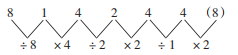 得到新数列：8、4、2、2、1、（2），满足如下规律：an+2=an÷an+1（n∈N+）。因此原数列未知项为4×2=8。故本题选C。28.【答案】A。解析：方法一：原数列前项减后项得到：34、18、10、6，继续前项减后项得到：16、8、4、（2）、（1），是公比为的等比数列。因此原数列未知项为2-（6-2）=-2，验证后项，-2-（4-1）=-5，符合规律。故本题选A。方法二：原数列满足如下规律：an+1=（an+修正项）（n∈N+），即36=×（70+2），18=×（36+0），8=×（18-2），2=×（8-4），修正项：2、0、-2、-4、（-6）、（-8），是公差为-2的等差数列。因此原数列未知项为×（2-6）=-2，验证后项，-5=×（-2-8），符合规律。故本题选A。29.【答案】C。解析：将原数列两两分组：（2，0）、（5，5）、（12，14）、[23，（    ）]，组内后项减前项得到：-2、0、2、（4），是公差为2的等差数列。因此原数列未知项为23+4=27。故本题选C。30.【答案】B。解析：方法一：原数列后项减前项得到：2、8、20、38，继续后项减前项得到：6、12、18、（24）、（30），是公差为6的等差数列。因此原数列未知项为24+38+68=130，验证后项，130+30+（24+38）=222，符合规律。故本题选B。方法二：原数列写成幂次修正形式：0=03+0，2=13+1，10=23+2，30=33+3，68=43+4，（    ），222=63+6，底数和修正项均为等差数列。因此原数列未知项为53+5=130。故本题选B。31.【答案】C。解析：题干满足如下规律：左上角数字+右下角数字=右上角数字×左下角数字，即9+5=14=2×7，6+6=12=3×4，7+8=15=5×3。因此问号处数字为（9+9）÷3=6。故本题选C。32.【答案】A。解析：题干满足如下规律：左下角数字÷左上角数字=右下角数字-右上角数字，即6÷3=2=5-3，9÷9=1=9-8，4÷1=4=8-4。因此问号处数字为7÷（9-2）=1。故本题选A。33.【答案】B。解析：题干满足如下规律：左上角数字-右上角数字=左下角数字×右下角数字，即11-2=9=3×3，8-2=6=9×，7-1=6=8×。因此问号处数字为（9-5）÷=10。故本题选B。34.【答案】D。解析：题干满足如下规律：左上角数字+左下角数字=右上角数字+右下角数字，即3+5=8=4+4，9+4=13=7+6，4+6=10=5+5。因此问号处数字为9+（-7）-（-4）=6。故本题选D。35.【答案】B。解析：题干满足如下规律：左上角数字-右上角数字=右下角数字÷左下角数字，即3-1=2=4÷2，4-2=2=8÷4，7-2=5=10÷2。因此问号处数字为12÷（6-3）=4。故本题选B。36.【答案】B。解析：从每个桶里分别倒出5升油，则一共倒出了6×5=30升，则6个桶中剩下的油为30×9=270升。因此6个桶原来共有270+30=300升油，每个桶里有300÷6=50升油。故本题选B。37.【答案】C。解析：沸水的实际温度为100度，冰水混合物的实际温度为0度。现沸水中显示95度，冰水混合物中显示5度，则该温度计一个刻度单位表示100÷（95-5）=度。因此放在实际温度为28度的办公室，其度数应显示为28÷+5=30.2度。故本题选C。38.【答案】B。解析：设这个方块中最早的日期为x，则其他三个日期分别为x+1、x+7、x+8，因此x+（x+1）+（x+7）+（x+8）=48，解得x=8。故本题选B。39.【答案】A。解析：设周某出生在x月，家人数为a，则有（2x+10）×5+a=143，化简得10x=93-a。x为整数，93-a应为10的倍数，而1＜a＜10，则a只能为3，因此x=（93-3）÷10=90÷10=9。故本题选A。40.【答案】B。解析：组成三位奇数，则个位数为奇数，只能从3、5中选，因此一共有×=24个。故本题选B。41.【答案】D。解析：设火车长度为x米，第一次过桥速度为v米/秒，则有30v=x+650，40×1.25v=x+1250，解得v=30，x=250。故本题选D。42.【答案】C。解析：有3场打平，则剩余的17场中积了61-3×2=55分。获胜积5分，失败扣1分，则失败比获胜少积6分，若17场全部获胜，则可获得5×17=85分，实际只有55分，因此失败了（85-55）÷6=5场，获胜了17-5=12场，胜率为12÷20×100%=60%。故本题选C。43.【答案】B。解析：设存放了x天，则（5000-10x）×（2+0.5x）=39600+5000×2+400x，化简得x2-416x+7920=0，即（x-20）（x-396）=0，解得x=20或x=396（排除）。故本题选B。44.【答案】B。解析：鱼塘面积是蔬菜种植区的，蔬菜种植区面积为266平方米，则鱼塘面积为266×=180.5平方米。连接AC，如下图：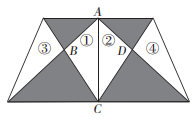 根据蝴蝶定理可知，①=③，②=④，而①+②=180.5平方米。因此农田面积为266+180.5+180.5=627平方米。故本题选B。45.【答案】A。解析：用三个人带的钱买三杯奶茶，多了2.7元，而丙带了4.1元，因此若用甲、乙的钱买三杯奶茶少了4.1-2.7=1.4元。只用乙带的钱买三杯奶茶，还差8元，因此甲带了8-1.4=6.6元，三杯奶茶需要6.6+6.3=12.9元，则每杯奶茶12.9÷3=4.3元。故本题选A。46.【答案】C。解析：设冰箱的成本为x，3月份利润率为43%，则售价为1.43x，10月份降价11%，则售价变为1.43x×（1-11%），11月份价格又涨了7%，则11月份售价为1.43x×（1-11%）（1+7%）≈1.36x，则11月份冰箱的利润率约为（1.36-1）×100=36%。故本题选C。47.【答案】A。解析：刚开始有七个数，抹去三个写上一个，剩余五个，再抹去三个写上一个，剩余三个，再抹去三个写上一个，剩余一个，共抹去3次，一共减了3×3=9，因此最后剩下的数为4+13+26+58+27+18+9-9=146。故本题选A。48.【答案】A。解析：由题干可知，因数是一个公差为9的等差数列，为29、38、47、56、65、74、83、92、101、110……，尾数分别为9、8、7、6、5、4、3、2、1、0……，2×5可以构造一个“0”，而110中还有一个“0”，则一个循环中有2个0。另外需要注意，200、425也是这个数列的一项，且425×4=1700，会出现两个“0”。因此12个“0”需要5个循环，因此n最小为50×9+20=470。故本题选A。49.【答案】C。解析：一项工程由甲工程队单独完成需要65天，65÷6=10……5，即甲实际工作了10×5+5=55天，同理，86÷8=10……6，即乙实际工作了10×6+6=66天。设该项工程的工作总量为330（55和66的最小公倍数），则甲的效率为6，乙的工作效率为5。7月5日到7月31日，有31-4=27天，这27天中，甲工作了23天，乙工作了21天，工作量完成了23×6+21×5=243，还剩330-243=87，此时甲、乙两队都是工作了3天。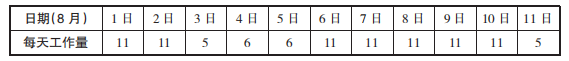 如以上表格所示：若为3日，则甲、乙两队的工作总量为11+11+5=27，不符合，排除A项；若为7日，则甲、乙两队的工作总量为27+6+6+11+11=61，不符合，排除B项。若为10日，则甲、乙两队的工作总量为61+11+11+11=94＞87，符合。故本题选C。50.【答案】C。解析：根据题意可知，若全程用时正好为45分钟时，则以不拥堵的速度行驶15分钟，以拥堵速度行驶30分钟。要使全程用时不超过45分钟，则要么不拥堵时间超过15分钟，要么拥堵时间不超过30分钟。①6点～6点45分出发时，不拥堵时间必定超过15分钟，全程用时不超过45分钟的概率为1；②6点45分～7点45分出发时，全程用时不超过45分钟的概率为（先堵车和先出发都是随机的）；③7点45分～到8点30分出发时，全程用时不超过45分钟的概率为0；④8点30分～9点出发时，全程用时不超过45分钟的概率为×=。因此题干所求概率为（45+60×+30×）÷180=≈45.8%，C项正确。故本题选C。51.【答案】B。解析：落后需要升级，B项失衡需要调整，与题干逻辑关系一致。A项规矩与创新无明显联系，排除。C项通过筛选淘汰，排除。D项迷茫需要探索，与题干逻辑关系一致，但词语前后位置相反，排除。故本题选B。52.【答案】C。解析：“籍籍无名”指名声不显，可以表示平凡；C项“虚怀若谷”指胸怀像山谷那样深而且宽广,善于接受别人意见和观点，可以表示谦逊，与题干逻辑关系一致。A项“处心积虑”形容用尽心思地谋划（贬义），不能表示复杂，排除。B项“深不可测”意思是深得无法测量，比喻道理、含义异常深奥，也比喻人心机极深，难以猜测或对事物的情况捉摸不透，不能表示广泛，排除。D项“脱颖而出”指锥尖透过布袋显露出来，比喻人的本领全部露出，不能表示幸运，排除。故本题选C。53.【答案】A。解析：理论与实际是相对对立的；A项物质与精神是相对对立的，与题干逻辑关系一致。B项分子与分母是反对关系，不是相对对立的，排除。C项垂直与水平是反对关系，不是相对对立的，排除。D项乐观与悲观是反义关系，不是相对对立的，排除。故本题选A。54.【答案】B。解析：公交车与汽油车为交叉关系，公交车、汽油车均属于汽车；B项正整数与奇数为交叉关系，正整数与奇数均属于整数，与题干逻辑关系一致。A项空调与电扇为反对关系，排除。C项护理学与麻醉学为反对关系，排除。D项行星与卫星为反对关系，排除。故本题选B。55.【答案】C。解析：指责与苛责为近义关系，苛责程度更深；C项宠爱与溺爱为近义关系，溺爱程度更深，与题干逻辑关系一致。A项平静与麻木不是近义关系，排除。B项宽容与包容为近义关系，二者程度并无区别，排除。D项无视与蔑视不是近义关系，排除。故本题选C。56.【答案】A。解析：“老黄牛”比喻老老实实、勤勤恳恳工作的人，“孺子牛”比喻心甘情愿为人民大众服务、无私奉献的人，二者为近义关系；A项“变色龙”比喻立场不稳、见风使舵的人，“墙头草”比喻无主见、顺风倒的人，二者为近义关系，与题干逻辑关系一致。B项“千里马”比喻才华特别出众的人，“领头羊”比喻团体中起主导作用的人，二者不是近义关系，排除。C项“替罪羊”比喻代人受过的人，“出头鸟”比喻因出头而招人注目的人，二者不是近义关系，排除。D项“纸老虎”比喻貌似强大凶狠、实则软弱无力的人，“井底蛙”比喻见识短浅的人，二者不是近义关系，排除。故本题选A。57.【答案】D。解析：跑道是赛跑的场所，速度是判断赛跑结果的依据；D项考场是考试的场所，成绩是判断考试结果的依据，与题干逻辑关系一致。A项球员是踢足球的主体，排除。B项药效与手术无明显联系，排除。C项高校不是经营的场所，排除。故本题选D。58.【答案】B。解析：高楼与大厦为全同关系；B项胡言与乱语为全同关系，与题干逻辑关系一致。A项朝朝与暮暮为反对关系，排除。C项喜出与望外不是全同关系，排除。D项见异与思迁不是全同关系，排除。故本题选B。59.【答案】D。解析：题干论点：与目前地球上的望远镜相比，航天器上的仪器也许能收集更多来自不那么明亮的物体的光线，该“地球望远镜”也许能进行超灵敏测量。论据：在合适的位置放置一枚航天器，就可以捕捉到聚焦的光线。A项放置航天器的难度与“地球望远镜”能否进行超灵敏测量无关，排除。B项指出光线聚焦在离地球较远的地方，与题干论点无关，排除。C项线性思维陷阱与题干论点无关，排除。D项说明航天器上的仪器会受到来自地球的多余光线的影响，造成图像模糊，因而难以进行超灵敏测量，最能质疑题干论点。故本题选D。60.【答案】C。解析：题干论点：年龄较大的父母生育的子女较少表现出破坏规则或对他人进行肢体攻击的倾向。论据：年龄较大的父母们在经济上更稳定，往往拥有更高的受教育程度，而且更加耐心和有条理，能为子女提供更加安全和健康的环境。反之，较为年轻的父母往往更为冲动，并且会把这种不安全感传递到孩子身上。A项指出大多数孩子的行为习惯受父母影响，支持论据，不能质疑题干论点，排除。B项年龄较大的父母的压力更大与他们对孩子的影响无关，排除。C项指出选取的儿童中晚婚晚育父母家庭条件并不比年轻父母好，质疑论据，最能质疑题干论点。D项焦虑症等疾病不能等同于破坏规则或对他人进行肢体攻击的倾向，属于无关项，排除。故本题选C。61.【答案】D。解析：A项题干未提及，无法推出，排除。B项题干未提及20分钟以内的小睡的作用，无法推出，排除。C项表述过于绝对，题干仅为对2000名英国人的调查，不能得出现实生活中的男性打盹的人数一定多于女性的确定结论，排除。D项为可能性表述，由“更长时间的打盹儿足以让你进入深度睡眠，会让你在醒来时感觉昏昏沉沉的”可知，醒来后可能会有短暂迷糊。故本题选D。62.【答案】C。解析：题干论点：森林象在刚果和其他地方会清除较小的植被，久而久之，这会令硬木树变得更少但更大，这些树比较小的树活得更久。论据：森林象的存在使能更好捕获温室气体的大型树木增多，但如果没有这些象，吸收碳能力较弱的小型树木就会繁盛。A项没有说明森林象对植被的影响，属于无关项，排除。B项森林象的化石与森林象对植被的影响无关，排除。C项指出森林象对小型树木的影响，进而影响大型树木的生长，最能支持题干论点。D项指出影响小型树木生长的因素是树冠覆盖面积，属于另有他因，与森林象无关，不能支持题干论点，排除。故本题选C。63.【答案】C。解析：每人每天PK一次，前三天中，已知4号已与1、6号PK，第四天2号与3号PK，则第四天4号与5号PK。由于第二天3号和6号PK，则4号与2号PK，因此1号应与5号PK。如以下表格所示：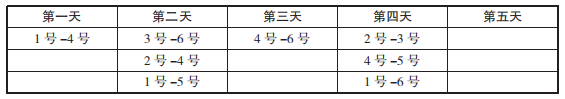 故本题选C。64.【答案】C。解析：题干论点：只需抽血即可检测和预防冠心病。论据：一项医学研究表明，通过检测人体血液中六万种代谢物中的十几个冠心病标志物，若这些标志物异常，即可得出被测者患有冠心病的结论，从而及早介入治疗。A项代谢物种类与抽血能否检测和预防冠心病无关，排除。B项指出这项研究仍在进行大量的临床试验，无法说明是否能检测和预防冠心病，不能质疑题干论点，排除。C项指出只有冠心病患者的冠心病标志物才会异常，说明已经得了冠心病，因此抽血不能检测和预防冠心病，最能削弱题干论点。D项汗液和唾液与题干论点无关，排除。故本题选C。65.【答案】C。解析：题干论点：喝咖啡可以增强记忆。论据：服用咖啡因药丸的A组人员能更快速、更准确地辨认出之前的图像。A项仅说明B组平均年龄比A组大，质疑实验严谨性，具有一定削弱力度，保留。B项属于无关项，排除。C项指出咖啡因在人体内的作用时间最多持续8小时，24小时后咖啡因已不起作用，因此A组的记忆力较强与咖啡因无关，最能削弱题干论点。D项服用咖啡因药丸的剂量与其作用无关，排除。故本题选C。66.【答案】A。解析：题干各图形均为一笔画图形，则问号处图形应为一笔画图形。观察选项，只有A项符合。故本题选A。67.【答案】B。解析：题干各图形直角个数依次为：1、2、3、4、5、（6），则问号处图形直角个数应为6。观察选项，只有B项符合。故本题选B。68.【答案】C。解析：题干第一组图形的对称轴方向依次逆时针旋转45°，第二组前两个图形的对称轴依次逆时针旋转45°，则问号处图形的对称轴应为水平方向。观察选项，只有C项符合。故本题选C。69.【答案】C。解析：①②⑥图形各有两对相同的图形，③④⑤图形各有三个相同的图形。故本题选C。70.【答案】C。解析：①⑤⑥图形黑色部分数均比白色部分数少1，②③④图形黑色部分数均比白色部分数多1。故本题选C。71.【答案】D。解析：2019年5月31日，习近平主席在“不忘初心，牢记使命”主题教育工作会议上指出，努力实现理论学习有收获、思想政治受洗礼、干事创业敢担当、为民服务解难题、清正廉洁作表率的具体目标，A、B、C三项均正确。故本题选D。72.【答案】C。解析：2019年10月1日，习近平主席在庆祝中华人民共和国成立70周年大会上的讲话中指出，我们要坚持中国共产党领导，坚持人民主体地位，坚持中国特色社会主义道路，坚持“和平统一、一国两制”的方针，坚持和平发展道路，A、B、D三项均正确。故本题选C。73.【答案】D。解析：A项正确，“东风-41”洲际战略核导弹是我国现役导弹中射程最远的型号，可以覆盖全球战略目标，是我国战略核力量的重要支撑。B项正确，“东风-17”是我国首款正式列装的高超音速导弹，是能够以超过5倍音速的速度飞行的武器系统。C项正确，攻击-11无人机是世界第一款正式服役的飞翼隐身攻击无人机，采用先进的雷达和红外隐身技术，执行任务时几乎不会被雷达发现。D项错误，99式主战坦克是我国自主研发的第三代主战坦克，也是我国首款“信息化坦克”，是地面重型突击体系的骨干装备。故本题选D。74.【答案】D。解析：A项正确，漆器最早出现在新石器时代；王莽币是西汉末年到新朝时期的钱币，两者均有可能为随葬品。B项正确，陶仓为汉代文物；青铜镜最早出现在商周时期，两者均有可能为随葬品。C项正确，中国刺绣起源很早，周代尚属简单粗糙，战国渐趋工致精美；铜油灯最早出现在战国时期，两者均有可能为随葬品。D项错误，宣纸最早出现在唐朝，不可能是两汉时期的随葬品。故本题选D。75.【答案】B。解析：A项正确，唐诗中的古体诗主要有五言和七言两种，古体诗对音韵格律的要求比较宽，一首之中，句数可多可少，篇章可长可短，韵脚可以转换。B项错误，宋词分为婉约派与豪放派两类，婉约派重视音律谐婉，语言圆润，清新绮丽，代表人物有李清照、柳永等，陆游属于豪放派诗人。C项正确，元曲中每个曲牌的句式、字数、平仄等虽有定格，但并不死板，允许在定格中加衬字，部分曲牌还可增句，押韵上允许平仄通押。D项正确，章回体小说是中国古典长篇小说的主要形式，它是由宋元时期的“讲史话本”发展而来的，我国四大名著均属于章回体小说。故本题选B。76.【答案】D。解析：A项错误，台风属于热带气旋，是发生在热带或副热带洋面上的低压涡旋，是一种强大而深厚的热带天气系统。B项错误，台风在北半球以逆时针方向旋转，在南半球以顺时针方向旋转。C项错误，温带气候的特点是冬冷夏热，四季分明；热带气候的特点是全年气温较高，四季界限不明显，温带气候不会转化为热带气候。D项正确，台风和飓风都属于北半球的热带气旋，一般把在大西洋上生成的热带气旋称作飓风，而把在太平洋上生成的热带气旋称作台风。故本题选D。77.【答案】C。解析：A项正确，铜陵因铜得名、以铜而兴，素有“中国古铜都，当代铜基地”之称。B项正确，中山市前身为香山县，1925年为纪念孙中山先生而改名为中山。C项错误，商丘市是商部族的起源和聚居地、商朝最早的建都地、商人商品商业的发源地、商文明的诞生地，有“华商之源”的美誉。D项正确，“齐齐哈尔”源自达斡尔语，是“边疆”或“天然牧场”之意。故本题选C。78.【答案】B。解析：A项错误，芫荽，别名胡荽、香菜、香荽，原产地为地中海沿岸及中亚地区。B项正确，西蓝花中叶酸的含量十分丰富，维生素种类非常齐全，其中维生素C含量比番茄高。C项错误，大白菜、豌豆和韭菜中均含有胡萝卜素。D项错误，香椿分布于长江南北的广泛地区，其树皮可造纸，果和皮可入药，还可作为蔬菜栽植，价值很高。故本题选B。79.【答案】C。解析：①攻占巴士底狱的时间是1789年7月14日；②《共产党宣言》的发表时间是1848年2月21日；③十月革命发生在1917年11月7日（俄历10月25日）；④君士坦丁堡战役发生在1453年；⑤欧盟正式成立的时间是1993年11月1日；⑥东西教会大分裂发生在1054年。因此，按照发生时间先后顺序排列正确的是：⑥④①②③⑤。故本题选C。80.【答案】D。解析：A项正确，尼古丁是烟草的重要成分，会使人上瘾或产生依赖性，重复使用尼古丁会增加心率和升高血压并降低食欲。B项正确，烟焦油是指吸烟者使用的烟嘴内积存的一层棕色油腻物，是烟叶中的糖分不完全燃烧后生成的，含有多种致癌物质。C项正确，长期吸烟有可能导致支气管炎、哮喘、慢阻肺、肺癌等呼吸系统疾病。D项错误，可可碱是巧克力的主要苦味成分，少量使用有兴奋和利尿的作用，过量使用可能会有头痛、腹胀、呕吐、过敏等症状，急性心肌梗塞患者禁用。故本题选D。81.【答案】B。解析：A项正确，《隋书》是现存最早的隋史专著，由魏征主持编著。B项错误，《后汉书》是一部记载东汉历史的纪传体史书，由中国南朝宋时期的历史学家范晔编撰。C项正确，《新五代史》是北宋设馆修史以后唯一的私修正史，由北宋欧阳修编撰。D项正确，《三国志》是一部记载了三国时期曹魏、蜀汉、东吴的纪传体国别史，由西晋史学家陈寿所著。故本题选B。82.【答案】C。解析：A项错误，全球共分为24个时区，每个时区的跨度为15°。B项错误，伦敦位于零时区，新德里位于东五区，因此，新德里时间比伦敦时间快5个小时。C项正确，中国的所有省份统一使用的“北京时间”是北京所在的东八区的区时。D项错误，世界上拥有时区最多的国家是法国，跨越12个时区，因为法国在全球拥有很多属地。故本题选C。83.【答案】B。解析：A项“兴尽晚回舟，误入藕花深处”中的“藕花”指的是荷花；B项“醉漾轻舟，信流引到花深处”中的“花”指的是桃花；C项“昔日芙蓉花，今成断根草”中的“芙蓉花”指的是荷花；D项“绿竹含新粉，红莲落故衣”中的“红莲”指的是荷花。因此，B项诗句所描写的花与其他三句不同。故本题选B。84.【答案】D。解析：A项正确，马铃薯块茎进行无氧呼吸的最终产物是乳酸。B项正确，微生物的无氧呼吸称为发酵，其氧化后的不完全氧化产物为酒精时称为酒精发酵，为乳酸时称为乳酸发酵。C项正确，无氧呼吸是机体对能量需求的一种暂时补充，因为在无氧呼吸作用下，有机物分解并不彻底,且放出的能量很少。D项错误，植物细胞在缺氧的条件下，会把糖类等有机物分解成为不彻底的氧化产物，同时释放出少量能量，该过程即为无氧呼吸。故本题选D。85.【答案】C。解析：近视患者之所以看不清远处的物体，是因为光线经眼球屈光系统后聚焦在视网膜之前，C项正确。A项错误，眼球视觉细胞出现大面积损伤会对人体视觉造成影响。B项错误，晶状体是眼球的主要屈光结构，具有调节功能，受到影响会使患者看不清物体，可能造成近视，也可能造成远视。D项错误，平行光线经眼球屈光系统后聚焦在视网膜之后，患者会看不清近处的物体，这种屈光状态为远视。故本题选C。86.【答案】A。解析：根据文字材料可知，2017年1～2月累计，全国一般公共预算收入31454亿元，比去年同期增加4069亿元。因此，2017年1～2月累计，全国一般公共预算收入同比增长×100%≈×100%≈15%。故本题选A。87.【答案】C。解析：根据文字材料可知，2017年1～2月累计，全国一般公共预算支出24860亿元，比去年同期增加3689亿元；中央一般公共预算本级支出3403亿元，同比增长8.1%。因此，2017年1～2月累计，全国一般公共预算支出同比增长×100%≈×100%≈17.6%，部分增长率小于整体增长率，则部分占整体的比重同比下降，先排除A、D项。2017年1～2月累计，中央一般公共预算本级支出占全国一般公共预算支出的比重变化为×=×＜9.5%，排除B项。故本题选C。88.【答案】D。解析：假设同比增长金额刚好为100亿元，则可算出同比增长率，若该同比增长率小于表中的同比增长率，则说明同比金额超过100亿元。根据表格可知，2017年1～2月，假设同比增长金额为100亿元，则教育支出的同比增长率为100÷（3945-100）×100%＜10%＜16.7%，科学技术支出为100÷（539-100）×100%＜25%＜31.0%，文化体育与传媒支出为100÷（283-100）×100%＞50%＞16.2%，社会保障和就业支出为100÷（4883-100）×100%＜10%＜25.9%，医疗卫生与计划生育支出为100÷（1850-100）×100%＜10%＜26.5%，城乡社区支出为100÷（2059-100）×100%＞5%＞4.5%，农林水支出为100÷（1567-100）×100%＞5%，交通运输支出为100÷（947-100）×100%＜12.5%＜13.2%，住房保障支出为100÷（691-100）×100%＜20%＜34.5%，债务付息支出为100÷（642-100）×100%＞＞16.4%。因此，2017年1～2月，表中各项支出项目中，同比增长金额超过100亿元的项目有教育支出、科学技术支出、社会保障和就业支出、医疗卫生与计划生育支出、交通运输支出、住房保障支出，共6个。故本题选D。89.【答案】B。解析：根据表格数据可知，2017年1～2月，社会保障和就业支出4883亿元，远大于其他支出项目，且同比增长率为25.9%，与其他项目相差不大，因此2016年1～2月，社会保障和就业支出金额最高。同理可知，2016年1～2月，文化体育与传媒支出金额最低。2016年1～2月，社会保障和就业支出金额是文化体育与传媒支出金额的÷≈÷=3904÷240≈16.3倍，B项与之最接近。故本题选B。90.【答案】B。解析：A项错误，根据表格数据可知，2016年1～2月，教育支出、社会保障和就业支出金额必定超过1800亿元；2017年1～2月，城乡社区支出为2059亿元，同比增长4.5%，则2016年1～2月城乡社区支出金额为＞2000×=1800亿元。因此，支出金额超过1800亿元的项目不止2个。B项正确，根据文字材料可知，2017年1～2月累计，地方一般公共预算支出21457亿元，同比增长19.1%，则同比增长量为×19.1%＞×19%=3325亿元。C项错误，根据表格可知，2017年1～2月，全国一般公共预算住房保障支出金额691亿元，同比增长34.5%；债务付息支出金额642亿元，同比增长16.4%。两者的现期量相差不大，但是前者的同比增长率约是后者的两倍，因此前者的基期量必定小于后者，即2016年1～2月全国一般公共预算住房保障支出金额低于债务付息支出。D项错误，根据材料可知，2017年1～2月，中央一般公共预算本级支出同比增长8.1%，城乡社区支出（4.5%）和农林水支出（5.0%）的同比增速均慢于中央。故本题选B。91.【答案】C。解析：根据文字材料第一段和图1柱形图可知，截至2018年6月，我国网民规模为80166万人，上半年新增网民2968万人，因此，2017年12月中国网民数为（80166-2968）万人，尾数为8，只有C项符合。故本题选C。92.【答案】C。解析：根据图2柱形图可知，2018年6月，我国手机网民数为78774万人，2017年12月为75265万人，则截至2018年6月，我国手机网民较2017年末增长了×100%≈×100%≈×100%≈4.7%。故本题选C。93.【答案】D。解析：根据文字材料第二段可知，2018年6月，我国农村网民规模为2.11亿，占整体网民的26.3%，则城镇网民占比为1-26.3%=73.7%。故本题选D。94.【答案】B。解析：根据文字材料和第91题可知，2018年6月，我国网民规模为80166亿，30～49岁中年网民群体占比为39.9%；2017年末为77198万人，30～49岁中年网民占比为36.7%。因此2018年上半年，30～49岁中年网民约增加80166×39.9%-77198×36.7%≈80000×40%-77200×36.7%≈32000-28330=3670万人，B项与之最接近。故本题选B。95.【答案】A。解析：A项正确，根据图2柱形图可知，2017年12月我国手机网民数为75265万人，2016年12月为69531万人，则2017年我国新增手机网民数为75265-69531=5734万人。B项错误，根据文字材料可知，截至2018年6月，我国网民规模为8.02亿，我国农村网民规模为2.11亿，则截至2018年6月我国城镇网民规模为8.02-2.11=5.91亿。C项错误，根据文字材料可知，截至2018年6月，30～39岁群体占比为24.7%，与2017年末基本保持一致，则2017年末，30～39岁群体占总体网民的24.7%左右。D项错误，根据图2折线图可知，2017年末，网民中使用手机上网人群的占比为97.5%。故本题选A。96.【答案】B。解析：根据材料可知，2018年上半年，沪市上市公司共计实现营业收入15.4万亿元，同比增长11%；深市上市公司合计实现营业总收入5.41万亿元，同比增长17.24%。因此，2017年上半年，沪市和深市上市公司共计实现营业收入+≈+=14+4.5=18.5万亿元。故本题选B。97.【答案】A。解析：收入净利率=×100%。根据材料第一段可知，2018年上半年，沪市实体行业实现营业收入12.1万亿元，实现净利润约0.6万亿元；金融行业实现营业收入3.4万亿元，实现净利润约0.9万亿元。因此，2018年上半年，沪市金融行业营业收入净利率比实体行业高×100%-×100%≈26.5%-5%=21.5%。故本题选A。98.【答案】D。解析：根据材料可知，2018年上半年，沪市专用设备制造业净利润同比增长58%，沪市信息传输、软件和信息技术服务业净利润同比增长25%，沪市租赁和商务服务业净利润同比增长36%，深市制造业净利润同比增长14.83%。因此，净利润同比增长最慢的是深市制造业。故本题选D。99.【答案】B。解析：根据材料第二段可知，2018年上半年，深市上市公司合计实现营业总收入5.41万亿元，其中创业板730家公司平均实现营业收入8.10亿元。因此，2018年上半年，创业板上市公司营业收入占深市的比重为×100%≈×100%≈10.8%，B项与之最接近。故本题选B。100.【答案】D。解析：A项错误，根据材料可知，2018年上半年，沪市上市公司共计实现营业收入15.4万亿元，实现净利润1.6万亿元；深市上市公司合计实现营业总收入5.41万亿元，实现净利润3963.50亿元。因此，2018年上半年，沪市营业收入净利率为×100%，深市为×100%≈×100%，比较两个分数，前者的分母约是后者的3倍，前者的分子约是后者的4倍，因此前者必定大于后者。B项错误，根据材料第二段可知，2018年上半年，深市上市公司通过非公开发行、配股等方式实施再融资筹资金额为2037.37亿元，同比大幅下降48.65%。C项错误，根据第96题可知，2017年上半年，沪市上市公司合计实现营业总收入约为14万亿元。D项正确，根据材料第二段可知，2018年，深市上市公司分属的19个行业中，17个行业营业收入同比增长，13个行业净利润同比增长，则最多有13个行业实现营业收入和净利润同比增长，最少有17+13-19=11个行业实现营业收入和净利润同比增长。故本题选D。2019年2月23日浙江省事业单位统考试卷                      《职测》参考答案及解析1.【答案】A。解析：直接看第二空，此处讲我们曾相聚，然后分离，各赴远方，“分道扬镳”即分路而行，比喻因目标不同而各走各的路，符合语意。“踌躇满志”形容对自己取得的成就非常得意，“物是人非”指东西还是原来的东西，可是人却已变，“不欢而散”指很不愉快地分手，三者均不符合语意，锁定A项。验证第一空，“行色匆匆的赶路人”符合搭配。故本题选A。2.【答案】B。解析：先看第二空，由“征服……高峰”可知，“跨过……悬崖或深谷”与之对应最贴切，排除C、D项。再看第一空，由前文“人类就一直是一个勇于开拓、勇于前进的物种”可知，横线处所填成语应体现我们勇敢前进，“乘风破浪”比喻志向远大，不畏艰险，勇往直前，符合语意，且与“长河”呼应；“披荆斩棘”侧重在前进道路上克服困难，不符合语意，排除A项。故本题选B。3.【答案】D。解析：直接看第二空，由“篆隶楷行的用笔方法都可融入草书的创作”可知，草书的笔法极具包容性，锁定D项。验证第一空，由“草书可以表达的品格、气质、审美类型丰富多样”可知，草书可以表述内在的东西，“抒情性”符合语意。故本题选D。4.【答案】B。解析：先看第一空，由前文“电影是最适合表现现实问题的一种艺术形式”可知，此处所填成语应体现电视在表现现实社会问题方面无法与电影相比，“比肩齐声”比喻地位、声望相等或相近，通常形容人，无法与“电视”搭配，排除C项；“后来居上”指后来的超过先前的，文段中的电视和电影并无先后之分，不符合语意，排除D项。再看第二空，由前文“纪实特征”可知，文段强调电影能真实地反映现实问题，“不经意”指不留意，“原生态”指没有被特殊雕琢，后者明显更符合语意，排除A项。验证第一空，“望其项背”表示赶得上或比得上，符合语意。故本题选B。5.【答案】B。解析：直接看第二空，辨析四个成语的意思：“不闻不问”形容对事情不关心，“独善其身”形容只顾自己而不管他人，“隔岸观火”比喻对别人的危难不加帮助，而采取观望的态度，“冷眼旁观”形容置身事外。由文段末句可知，中国不仅发展自身、快速成长，还对全球化有积极的支持和参与，因此，横线处所填成语应强调只发展自身，“独善其身”体现了只发展自身的意思，锁定B项。验证第一空，“固步自封”比喻守着老一套，不求进步，与“选择深化自身改革”意思相反，符合语意。故本题选B。6.【答案】A。解析：先看第一空，“掣肘”比喻干扰和阻挠别人做事，不符合语意，排除C项。再看第二空，“鱼龙混杂”形容好人和坏人混在一起，一般只用于人，不能与“世界观”等搭配，排除B项；“鱼目混珠”比喻用假的冒充真的，“世界观、人生观、价值观”没有真假之分，排除D项。验证A项，“裹挟”指被卷进去，“泥沙俱下”比喻好坏不同的人或事物混杂在一起，符合文段强调的对各种世界观、人生观、价值观的判断选择态度，“甄别”指认真、慎重地鉴别，均符合语意。故本题选A。7.【答案】D。解析：先看第二空，由后文“苦面瘫小鲜肉久矣”可知，流量对制片方的影响很大，“吸引”与“诱惑”的词义均较轻，且不符合文段消极的感情色彩，排除A、B项。再看第一空，由“流量等于价值”可知，在流量时代流量第一，“王道”更贴切，“利器”指有效的工具，与“王道”相比，词义较轻，排除C项。故本题选D。8.【答案】B。解析：文段讲农村人居环境的整治变得很紧急，需要马上行动。“时不我待”指要珍惜并充分利用时间，“迫不及待”形容心情十分急切，二者均不符合语意，排除A、C项；“刻不容缓”指形势紧迫，一刻也不允许拖延，强调应采取行动，“迫在眉睫”比喻事情十分紧急，已到眼前，仅强调事情紧急，二者相比之下，“刻不容缓”更符合语意，排除D项。故本题选B。9.【答案】A。解析：先看第一空，“朝气蓬勃”形容充满了生命和活力，通常搭配有生命力的事物，无法搭配“微博、微信”，排除D项。再看第二空，“盛况空前”是主谓式成语，横线前已出现主语，不宜填入，排除B项。再看第三空，此处应呼应前文的“主场”，“广场”更贴切，且也符合众多跨界者涌入的情形，排除C项。故本题选A。10.【答案】C。解析：先看第一空，“复制”指仿原样品制造，“负荷”指承受的重量，二者均无法与“内涵”搭配，排除A、B项。再看第二空，“游走”指奔波，明显不符合语意，排除D项。验证C项，“承载内涵”搭配恰当，“演变成为后世的物怪”符合语意。故本题选C。11.【答案】B。解析：直接看第二空，此处讲通过大数据掌握用户的详细信息，平台或公司就可很容易锁定目标群体。“火中取栗”指受人利用，冒险出力却一无所得，“杖策窥园”指不读死书，而是要观察、了解社会，均不符合语意，排除A、D项；“瓮中捉鳖”比喻要捕捉的坏人已在掌握之中，“探囊取物”比喻能够轻而易举地办成某件事情，前者无法体现出锁定目标群体很“容易”，“探囊取物”更符合语意，排除C项。验证第一空，“了然于胸”形容心里非常明白，符合平台或公司利用大数据的结果。故本题选B。12.【答案】B。解析：先看第一空，由文段末句可知，文段讲的是模式创新的企业的“短板”或“劣势”，排除A、C项。再看第二空，“充足资本的支持”是新模式被复制的前提条件，不是原因，排除D项。故本题选B。13.【答案】B。解析：观察选项，可先判断首句。②“诚如”是举例论证，⑤出现“也是”，说明前面必然有铺垫的内容，均不适合作为首句，排除A、D项。通读其余句子，①提到“它规定着不同阶层、不同身份的各色人等的服饰”，⑤讲穿不同服饰产生的作用，根据话题一致的原则以及逻辑顺序，应先讲不同阶层的人用不同的服饰，再讲穿不同服饰产生的作用，因此①⑤捆绑且⑤在①后，排除C项。验证B项，符合语句逻辑关系。故本题选B。14.【答案】A。解析：通读5个句子，③“但是”引导的内容是对②“燃料肯定是越多越好”的转折，可见③在②后，排除C、D项。再看其他句子，⑤介绍了“霍曼轨道”的提出者与提出时间，④讲利用这个轨道的好处，按照逻辑顺序，应先介绍“霍曼轨道”再具体说明利用该轨道的好处，因此④⑤捆绑且④在⑤后，排除B项。验证A项，符合语句逻辑关系。故本题选A。15.【答案】B。解析：文段讲凯恩斯的思想是在经济衰退时政府可以干预经济，这是源于凯恩斯自身的特殊经历。可见，文段想传达的意思是凯恩斯的主张源于其独特的经历，B项符合文意。A、D项文段均无从体现；C项表述不准确，凯恩斯认为政府在经济衰退时可以干预经济。故本题选B。16.【答案】B。解析：文段讲欧洲因为资本主义而迅速发展起来，也因为资本主义对环境的毁灭、对文明的奴役，最终爆发总危机。可见，欧洲因资本主义兴，也因资本主义衰，“成也萧何，败也萧何”指事情的成败或好坏全因同一个人或物的作为，此处“萧何”指代资本主义，“成”和“败”即资本主义带来的积极影响和消极影响，B项符合文意。“两害相权，取其轻”指把两项祸事进行比较，选取其中较轻的一项，“食之无味，弃之可惜”比喻事情进行下去没多大必要，就此放手又舍不得，“前有虎豹，后有豺狼”比喻处境不妙，三者均不符合文意，排除A、C、D三项。故本题选B。17.【答案】D。解析：由“责任越清晰，落实越容易到位”可知，横线内容讲的是责任不清晰、不落实。“头痛医头，脚痛医脚”比喻考虑问题不全面，不管根本，“公说公有理，婆说婆有理”比喻双方争执，各说自己有理，“只许州官放火，不许百姓点灯”泛指自己任意而为，反而严格要求别人，三者均未体现“责任不清晰”的意思，排除A、B、C项。“一个和尚挑水喝、两个和尚抬水喝、三个和尚没水喝”指责任不落实，人多反而办不成事，符合文意。故本题选D。18.【答案】C。解析：文段讲多所高校自主招生都将奥赛成绩作为学生报考的基本条件，同时教育主管部门给予高校更多自主权，使得奥赛的含金量反而提高。可见，扩大高校自主招生权限强化了奥赛的升学功效，C项符合文意。A、D项文段无从体现；B项说法错误，教育主管部门给予高校更多自主权，名校的择校通道变宽了。故本题选C。19.【答案】C。解析：A项正确，由文段末句可知，法的应用是全体公民的权利与义务，法治社会就是要实现人人都懂法、善用法、爱用法。B项正确，由“但已经有越来越多的人习惯于像法律人那样思考和分析问题”可得知。C项错误，文段并未提及当前的法律和制度与人类思想的差距。D项正确，由“只有沿着法治的道路，才能建成一个和谐、公正的社会”可得知。故本题选C。20.【答案】D。解析：A项错误，由“消费者如果去申诉，运营商都会推说经过消费者确认，但一般也会退钱”可知，消费者未必事先知道并确认，这只是运营商的托词。B项错误，运营商真正要赚的是那些长期为“影子服务”默默买单、却毫不知情的消费者的钱，并非“主要靠”。C项错误，文段提到如果消费者去申诉，运营商一般会退钱，说明并不是“很难察觉得到”。D项正确，由“违反了《消费者权益保护法》”和“运营商并不是不清楚这些收费不合理”可得知。故本题选D。21.【答案】D。解析：文段首先描述了后勤领域军民融合的特点，然后指出随着电商的发展，出现了民营物流市场的生产力溢出和军用物流需求仍存缺口两种情况，如果军队借助民企已有的庞大物流网络，就可实现节约成本、提升专业化水平的双赢。可见，文段意在说明军用物流领域合理利用民用物流可加速自身发展，D项正确。A项表述过于宽泛；B项文段无从体现；C项与文段意思不符，文段讲电商的发展推动民用物流爆炸式增长，并未提及“推动军用物流系统的变革”。故本题选D。22.【答案】C。解析：横线位于文段中间，有承上启下的作用。前文讲氮冰十分脆弱容易坍塌，哪怕在引力较弱的冥王星上也是如此，后文转折讲在冥王星上发现了高达4500多米的山脉。由此可知，作为转折前的内容，横线处应该讲冥王星因氮冰十分脆弱而无法形成高海拔地貌，C项与之衔接最恰当。A项“地球、火星”和B项“氮冰对冥王星地貌的影响是独一无二的”文段均无从体现；D项并未提及“冥王星”和“氮冰”之间的关系，与前后文联系不紧密。故本题选C。23.【答案】B。解析：文段讲过去中国的城市道路设计为自行车提供了足够的通行空间，但是随着城市居民生活水平的急速提高，家用轿车数量的突飞猛进导致大量非机动车道被改造成为机动车道，非机动车道越来越窄。可见，文段意在说明中国的城市道路规划与社会经济发展的阶段相关，B项正确。A项“保障不同人群”、C项“情况并未得到重视”文段均无从体现；D项“改变了人们对出行工具的要求”不是文段的论述重点，文段重点讲城市道路的变化。故本题选B。24.【答案】C。解析：文段讲Hcy的作用是复杂多样的，将其作为脑卒中这类疾病的单一危险因子有一定的困惑，且其对心血管疾病而言是一种尚不能确定的“新出现的因素”，并通过循证医学的原理加以论证。可见文段意在说明简单将Hcy作为脑卒中的危险影响因素依据不足，C项正确。A项文段无从体现，B项偏离了文段的论述主体“Hcy”，D项“心血管疾病”范围扩大。故本题选C。25.【答案】C。解析：横线位于文段中间，应起到承上启下的作用。前文主要讲南宋时就已经运用了“省减”的方式来改造绘画，但是赵孟頫的“省减”却能融入书法的笔墨韵味，后文详细列举了赵孟頫改造董巨和李郭的作品的例子加以论证。由此可见，横线处所填内容应体现出赵孟頫的“省减”与南宋时期的是有区别的，C项正确。A、D项均偏离文段论述主体“省减”，与前后文无法衔接；B项文段论述重点是赵孟頫的“省减”与南宋的不同，而非强调南宋“省减”的不到家。故本题选C。26.【答案】B。解析：原数列后项减前项得到：2、7、2、7、2、（7），为循环数列。因此原数列未知项为22+7=29。故本题选B。27.【答案】D。解析：原数列两两相乘得到：、、、（1），是公差为的等差数列。因此原数列未知项为1÷=。故本题选D。28.【答案】C。解析：原数列满足如下规律：an+3=an+an+1（n∈N+），即7+8=15，8+9=17，9+15=24，17+24=41。因此原数列未知项为15+17=32。故本题选C。29.【答案】A。解析：将原数列写成幂次修正形式：0=12-1、5=22+1、8=32-1、17=42+1、24=52-1、（37=62+1）、48=72-1。底数：1、2、3、4、5、（6）、7，为等差数列，修正项-1、+1交替出现。因此原数列未知项为62+1=37。故本题选A。30.【答案】B。解析：原数列奇数项后项减前项得到：4、6、8、（10），偶数项后项减前项得到：4、6、8，均是公差为2的等差数列。因此原数列未知项为19+10=29。故本题选B。31.【答案】D。解析：题干满足如下规律：左下角数字-左上角数字=右下角数字÷右上角数字，即7-4=15÷5，5-4=6÷6，8-6=16÷8。则问号处数字为7-6÷4=。故本题选D。32.【答案】A。解析：题干满足如下规律：左下角数字+右上角数字=左上角数字×右下角数字，即7+2=3×3，+=×4，5+3=4×2。则问号处数字为6×-2=0。故本题选A。33.【答案】D。解析：题干满足如下规律：左上角数字-右下角数字=右上角数字÷左下角数字，即5-3=8÷4，7-2=10÷2，9-8=4÷4。则问号处数字为1÷（3-）=2。故本题选D。34.【答案】B。解析：题干满足如下规律：左上角数字÷右上角数字=右下角数字+左下角数字，即8÷2=2+2，10÷2=3+2，12÷2=4+2。则问号处数字为15÷3-3=2。故本题选B。35.【答案】C。解析：题干满足如下规律：左上角数字+左下角数字=右上角数字+右下角数字，即4+6=5+5，7+4=6+5，3+8=7+4。则问号处数字为（-8）+12-1=3。故本题选C。36.【答案】C。解析：根据题意可知，最高得分为10+3×10=40分，最低得分为0分，而且不可能出现35分、38分和39分，因此得分情况一共有40+1-3=38种。根据最不利原则，要保证三个人得分相同，至少需要38×2+1=77人。故本题选C。37.【答案】D。解析：选择路线的总人次为60+55+70+65=250人次。设有x人选择了2条及以上路线，则有（100-x）人只选择了1条路线，要使选择2条及以上路线人数最少，则应该尽可能让大家都选择4条路线，因此有4x+1×（100-x）=250，解得x=50。故本题选D。38.【答案】A。解析：女生不少于3人且高年级队员不超过1人，有3种情况：（1）女生人数为3人且没有高年级队员，再从低年级队员中选派2个男生，则有×=10种；（2）女生人数为3人且有1个是高年级队员，再从低年级队员中选派2个男生，则有××=60种；（3）女生人数为4人且有1个是高年级队员，再从低年级队员中选派1个男生，则有××=10种。因此一共有10+60+10=80种上场方案。故本题选A。39.【答案】C。解析：设小李准时到单位需要x分钟，则有75×（x-8）=55×（x+2），解得x=35.5。因此小李若要提前10分钟到单位，则步行速度应为75×（35.5-8）÷（35.5-10）≈81米/分钟。故本题选C。40.【答案】B。解析：设两个人在读第n个数的时候读出的数字是同一个，则小王读的数为2n-1，小张读的数为1007-5n。因此有2n-1=1007-5n，解得n=144，则该数为2×144-1=287。故本题选B。41.【答案】D。解析：设单人间建造了x间（10≤x≤30），则双人间建造了2x间，三人间建造了（100-3x）间。根据题意可得，最多可提供的床位为y=1×x+2×2x+3×（100-3x）=300-4x。要使y最大，则x应该尽可能小，因此x取10，此时y=300-4×10=260。故本题选D。42.【答案】D。解析：设丙的现金为x元，则乙的现金为1.5x元，甲的现金为（1.5x×2-12）元。丙的现金比甲少8元，则有（1.5x×2-12）-x=8，解得x=10，因此三人一共有现金10+1.5×10+（1.5×10×2-12）=43元。要使购买的饮料尽可能多，则应该优先购买最便宜的，当购买13瓶可乐和1瓶冰红茶时，刚好用完三人所有的钱，因此最多可以购买13+1=14瓶饮料。故本题选D。43.【答案】A。解析：设共有x辆车，根据题意有25x+6=28（x-1）+13，解得x=7，则一共有25×7+6=181人。因此当每辆车坐26人时，一共可以坐26×7=182人，则最后一辆车少坐了182-181=1人。故本题选A。44.【答案】B。解析：设x=甲+4=乙-4=丙×4=丁÷4，则甲的钱数为（x-4）元，乙的钱数为（x+4）元，丙的钱数为（x÷4）元，丁的钱数为（x×4）元。甲、乙、丙、丁四人共有625元，则有（x-4）+（x+4）+（x÷4）+（x×4）=625，解得x=100。因此甲的钱数为100-4=96元。故本题选B。45.【答案】C。解析：第一轮投资之后企业估值为200÷20%=1000万元；第二轮投资之后企业估值为1÷50%=2亿元，第一轮投资者在企业中的股份为20%×50%=10%。第三轮引入投资后，第一轮投资者在企业中的股份由10%下降到4%，则第三轮投资后，企业估值是第二轮投资后的10%÷4%=2.5倍，即增长了1.5倍。增长1.5倍是因为引进投资15亿元，因此第三轮投资后，企业的估值为15÷1.5×2.5=25亿元，比第二轮投资后增长了25-2=23亿元。故本题选C。46.【答案】A。解析：当投票人数达到265时，设选择丙方案的人为x人，选择甲方案的人为3x人，选择乙方案的人为（x+10）人，则有x+3x+（x+10）=265，解得x=51。因此此时选择丙方案和甲方案的人数分别为51人和153人，甲方案比丙方案多153-51=102人，还剩下380-265=115人没有投票。丙方案要和甲方案持平，还需要102票，此时还剩下115-102=13票。考虑最不利原则，剩下的13人中没有选择丙方案的均选择了甲方案，则没有选择丙方案的人最多可以为6人。故本题选A。47.【答案】B。解析：设有x人购买了800元的设备，有（6-x）人购买了2500元的设备，根据题意可得：800x+2500（6-x）≤10000，解得x≥2.94。因为一共有6人购买设备，因此购买800元设备的人数可以有3人、4人、5人和6人四种情况。（1）3人购买800元的防护装备，3人购买2500元的设备且其中一个为小张，有=10种方式；（2）4人购买800元的防护设备，2人购买2500元的设备且其中一个为小张，有=5种方式；（3）5人购买800元的防护设备，1人购买2500元的设备且这个人为小张，有1种方式；（4）6人均购买800元的设备，只有1种方式。因此一共有10+5+1+1=17种配备方式。故本题选B。48.【答案】A。解析：将物资至少送往其中的4个乡，每个乡送整数车且不超过3车，则有两种情况：（1）只送其中的4个乡，则运送到每个乡的物资只能是3车、3车、3车、2车，因此有×=20种方式；（2）5个乡都送，则运送到每个乡的物资可以是3车、2车、2车、2车、2车，3车、3车、2车、2车、1车，3车、3车、3车、1车、1车，共三种情况，因此一共有+×+=45种方式。因此一共有20+45=65种方式。故本题选A。49.【答案】A。解析：方法一：设3个煤仓的煤储量相同时均为x吨，则甲煤仓运给乙煤仓x÷（1-20%）×20%吨，丙煤仓运给乙煤仓x÷（1-25%）×25%吨。根据题意可列方程：x÷（1-20%）×20%+x÷（1-25%）×25%+120=x，解得x=288，因此最初甲煤仓和丙煤仓共有288×3-120=744吨煤。故本题选A。方法二：根据题意可知，甲煤仓×（1-20%）=乙煤仓×（1-25%），化简得甲煤仓：乙煤仓=15:16，则甲煤仓和乙煤仓的总量为15+16=31的倍数，观察选项，只有A项符合。故本题选A。50.【答案】D。解析：设甲车的速度为10，则乙车在上坡路和下坡路的速度分别为8和12，则甲车开完全程所花的时间为（120+80+150）÷10=35，乙车开完全程所花的时间为120÷8+80÷12+150÷10=，后者比前者多（-35）÷35×100%=×100%≈5%，D项符合。故本题选D。51.【答案】B。解析：收藏家收藏古董，三个词分别为名词、动词、名词，收藏家的主要工作是收藏。A项“军人”不是动词，不符合题干逻辑关系，排除。B项科学家研究实验，符合题干逻辑关系，当选。C项教育家的主要工作不是出版，不符合题干逻辑关系，排除。D项“公司”不是动词，不符合题干逻辑关系，排除。故本题选B。52.【答案】D。解析：华南虎属于猫科动物，猫科动物属于哺乳动物；D项战斗机属于军用飞机，军用飞机属于航空器。A项聚丙烯不是不锈钢，二者属于不同的材料，不符合题干逻辑关系，排除。B项小提琴是弦乐器，但弦乐器不是交响乐团，只是交响乐团乐器的组成部分，不符合题干逻辑关系，排除。C项初中生与毕业生为交叉关系，不符合题干逻辑关系，排除。故本题选D。53.【答案】C。解析：飞机是仿照飞鸟的翅膀设计；C项雷达是仿照蝙蝠的声波设计。A项斑马线因为像斑马身上的条纹被称为斑马线，不符合题干逻辑关系，排除。B项象牙白是指与象牙颜色相近的颜色，不符合题干逻辑关系，排除。D项有些毛衣是用绵羊身上的羊毛制成的，不符合题干逻辑关系，排除。故本题选C。54.【答案】B。解析：选项逐一代入。A项百姓反映民意，士兵是军队的组成部分，二者逻辑关系不一致，排除。B项民意能影响国家，士气能影响军队，二者逻辑关系一致。C项民意与民心是近义关系，军心与军队不存在近义关系，二者逻辑关系不一致，排除。D项民意与民生是并列关系，军纪与军队为对应关系，二者逻辑关系不一致，排除。故本题选B。55.【答案】A。解析：选项逐一代入。A项“瞻前顾后”形容做事考虑太多，犹豫不决，与“犹豫”是近义关系；“笑里藏刀”形容表面和善，内心却阴险毒辣，与“阴险”是近义关系，二者逻辑关系一致。B项“居心叵测”形容人不怀好意，与“犹豫”不存在明显逻辑关系；“笑里藏刀”与“情绪”也不存在明显逻辑关系，排除。C项“举棋不定”形容做事的时候顾虑良多，不知作何选择，与“犹豫”是近义关系；“笑里藏刀”与“恐惧”不存在近义关系，排除。D项“侧目而视”指侧着眼睛看人，与“犹豫”不存在明显逻辑关系；“笑里藏刀”与“恶毒”不存在明显逻辑关系，排除。故本题选A。56.【答案】D。解析：水滴导致石穿，二者存在因果关系；D项唇亡导致齿寒，二者存在因果关系。A项千军与万马是并列关系，与题干逻辑关系不符，排除。B项掩耳是为了盗铃，与题干逻辑关系不符，排除。C项买椟与还珠没有明显逻辑关系，与题干逻辑关系不符，排除。故本题选D。57.【答案】C。解析：因仰慕而结交，结交与断交是交往的两种相反的状态；C项因没电而充电，充电与放电是电池使用的两种对立状态。A项合格的反面状态应该是不合格，与题干逻辑关系不符，排除。B项逛街不是购物的原因，与符合题干逻辑关系不符，排除。D项讨论不是支持的原因，与题干逻辑关系不符，排除。故本题选C。58.【答案】C。解析：电影是一门艺术，拍摄电影需要依靠剧本；C项云计算是一种技术，云计算的运用需要依靠大数据。A项考古学不是历史，是一门学科，与题干逻辑关系不符，排除。B项知识是一种财富，但获取知识不一定需要依靠书籍，与题干逻辑关系不符，排除。D项进化论是一种理论，但进化论的产生不需要依靠实践，与题干逻辑关系不符，排除。故本题选C。59.【答案】D。解析：由题干可知，有6名近视眼员工戴眼镜，4名员工是远视眼，假设远视眼员工全部戴眼镜，此时仅有10名员工戴眼镜，但该办公室共有13名员工戴眼镜，因此一定有一部分员工不是近视眼也不是远视眼但戴眼镜，D项正确。A、B项远视眼员工可能戴眼镜可能不戴眼镜，无法确定，排除。C项无法确定，从题干仅可知有一部分员工不是近视眼也不是远视眼但戴眼镜，无法推出他们是否不戴眼镜，排除。故本题选D。60.【答案】C。解析：题干论点：女性喝醉所需的酒精含量通常要比男性少。论据：女性的体重一般比男性低，体脂率也更高，体内含水量更少，不容易将饮用的酒精稀释。A项的“有些女性”属于特例，与题干论点的“一般”不矛盾，不能反驳观点，排除。B项提及的比男性体重高的女性也属于特例，与论据中的“一般”不矛盾，不能反驳观点，排除。C项指出人体解酒靠酶，与体内含水量无关，即酒精靠酶稀释，而不是水分，与研究人员观点相悖，符合。D项与研究人员的论据无关，不能反驳观点，排除。故本题选C。61.【答案】C。解析：题干论点：普通人不需要喝运动饮料，普通饮用水即可。A项运动员还需补充其他微量元素，与题干结论无关，不能支持结论，排除。B项没有涉及普通人对运动饮料是否有需求，不能支持结论，排除。C项过多无法消耗的糖和电解质不利于人体健康，因此普通人不需要喝运动饮料，支持结论，符合。D项普通人不爱喝饮料属于个人习惯问题，与题干论点、论据无关，不能支持结论，排除。故本题选C。62.【答案】A。解析：题干论点：儿童的延迟满足能力与其之后的认知发展、社会性发展有关。论据：小时候越能忍住不吃棉花糖的孩子，他们的学术能力评估测试成绩越高，问题行为越少。A项指出忍住不吃棉花糖的孩子本来就不喜欢吃糖，直接切断论点与论据的关系，最能反驳题干论点，排除。B项指出忍住不吃棉花糖的孩子本身家庭条件较好，并不是因为自身延迟满足能力强，属于另有他因，可以反驳论点，但力度不如A项，排除。C项动手能力与认知发展、社会性发展无关，不能反驳论点，排除。D项经济水平与认知发展、社会性发展无关，不能反驳论点，排除。故本题选A。63.【答案】D。解析：题干论点：生物防治全面代替农药防治指日可待。论据：赤眼蜂可建立并扩大种群，始终保持对害虫的源头压制；生物防治后农作物害虫数量可比农药防治少一半。A项生物防治技术面临成本高、门槛高等难题，表明生物防治目前不能全面代替农药防治，属于削弱论点，排除。B项对农民进行生物防治原理培训，与生物防治能不能代替农药防治无关，属于无关项，排除。C项采用生物防治的玉米面积大、效果突出，举例说明生物防治确实有效果，可以支持论点，待定。D项生物防治代替农药防治可以维护农作物物种多样性，表明生物防治代替农药防治具有很多优点，可以全面代替农药防治，支持论点，与论点更为贴近，当选。故本题选D。64.【答案】C。解析：题干论点：白酒能通经活络，喝白酒对治愈痛风有好处。A项啤酒与论点中的白酒无关，属于无关项，排除。B项红酒与论点中的白酒无关，属于无关项，排除。C项白酒会导致乳酸升高，进而引起尿酸排泄减少，表明喝白酒对治愈痛风只有坏处，削弱题干论点，符合。D项过量饮用白酒与论点中的喝白酒存在程度差异，不能削弱论点，排除。故本题选C。65.【答案】D。解析：题干论点：人类只有严格控制膳食中的脂肪含量，才能避免肥胖。论据：饮食中的脂防含量是导致小鼠肥胖的唯一因素。A项控制吃甜食与论点中的控制膳食中的脂肪含量无关，不能支持论点，排除。B项在其他动物实验中得到验证，与人类无关，不能支持论点，排除。C项糖和脂肪的共同作用比脂肪单独作用更易增肥，说明饮食中的脂肪含量不是唯一导致肥胖的因素，与论据相悖，不能支持论点，排除。D项小鼠和人类在生理和代谢方面有很多共通之处，说明人类与小鼠一样，肥胖的致因是饮食中的脂肪含量，加强论点，符合。故本题选D。66.【答案】C。解析：①②④图形最大的封闭空间为四边形，③⑤⑥图形最大的封闭空间为三角形。故本题选C。67.【答案】B。解析：①④⑥图形有两条对称轴，②③⑤图形只有一条对称轴。故本题选B。68.【答案】A。解析：九宫格每行第一个图以第二个图为对称轴进行翻转，翻转后所得的图形再与第一个图叠加得到第三个图，且第二个图线条即为第三个图的对称轴。依此规律，第三行第一个图应以所求图形为对称轴进行翻转，叠加后得到第三个图，第三个图对称轴为右上到左下的斜线，只有A项符合。故本题选A。69.【答案】A。解析：①③④图形横线数量等于竖线数量，左斜线数量等于右斜线数量；②⑤⑥图形横线数量比竖线数量少两条，左斜线数量比右斜线数量多两条。故本题选A。70.【答案】C。解析：题干各图形中，与黑色方块相交的内部线条数依次为：0、1、2、3、4、（5）。观察选项，只有C项符合。故本题选C。71.【答案】A。解析：A项错误，国民经济发展第一个五年计划从1953年开始实施，至1957年“一五”计划超额完成了规定的任务，实现了国民经济的快速增长。B项正确，1978年12月，中国共产党十一届三中全会在北京召开，全会重新确立马克思主义的思想路线、政治路线和组织路线，做出了把党和国家的工作重点转移到社会主义现代化建设上来和实行改革开放的战略决策。从此，我国进入改革开放、建设中国特色社会主义的新时期。C项正确，“西部大开发”的范围包括12个省、自治区、直辖市（四川省、陕西省、甘肃省、青海省、云南省、贵州省、重庆市、广西壮族自治区、内蒙古自治区、宁夏回族自治区、新疆维吾尔自治区、西藏自治区），以及3个少数民族自治州（恩施土家族苗族自治州、湘西土家族苗族自治州、延边朝鲜族自治州）。D项正确，目前我国已建成包括上海、广东、天津、福建、辽宁、浙江、河南、湖北、重庆、四川、陕西、海南共12个自由贸易试验区。故本题选A。72.【答案】C。解析：A项错误，电磁感应现象是迈克尔·法拉第于1831年首次发现的，并由此得到了产生交流电的方法；奥斯特的重大发现是于1820年发现了电流的磁效应。B项错误，安培最主要的成就是1820～1827年对电磁作用的研究。C项正确，托里拆利在大量实验的基础上发现了大气压强，这一新发现同时使托里拆利创立了“真空”的概念，发明了气象研究的基本仪器——气压计。D项错误，伽利略是首次提出惯性概念的科学家，包括提出了“加速度”这个全新的概念，为牛顿力学理论体系的建立奠定了基础；惯性定律即牛顿第一定律，它的发现者是牛顿。故本题选C。73.【答案】C。解析：A项错误，《第二十二条军规》是美国作家约瑟夫·海勒创作的长篇小说，该小说以第二次世界大战为背景，揭示了美国社会对传统道德的背弃，已经成为一种美国式的“黑色幽默”主题；《太阳照常升起》是美国作家海明威创作的长篇小说，以第一次世界大战为背景，展现了战争在生理、心理、伦理等方面对“迷惘的一代”所造成的严重损害，使“迷惘的一代”成为一个文学流派的名称，海明威则是“迷惘的一代”的代表作家。B项错误，《人间喜剧》是法国批判现实主义巨匠巴尔扎克的小说集，通过对人物之间的本质关系进行深刻的剖析，展现了法国社会从封建主义向资本主义过渡时期的历史画卷；《丰乳肥臀》是莫言创作的一部长篇小说，属于“魔幻现实主义”文学作品。C项正确，《西风颂》是英国浪漫主义诗人雪莱的诗作，全诗始终围绕作为革命力量象征的西风来加以咏唱，具有浓郁的革命浪漫主义特色；《唐璜》是拜伦创作的长篇诗体小说，是欧洲浪漫主义文学的代表作品。D项错误，《百年孤独》是哥伦比亚作家加西亚·马尔克斯创作的长篇小说，是拉丁美洲魔幻现实主义文学的代表作；《复活》是俄国作家列夫·托尔斯泰创作的长篇小说，被誉为俄国批判现实主义发展的高峰。故本题选C。74.【答案】C。解析：A项正确，越王勾践剑的主要成分是青铜和锡，含铅量较少，少量的铅经过氧化可在青铜器的表面形成一层保护膜。B项正确，越王勾践剑存放于棺内，墓室深埋在数米的地下，外面层层相套有一椁两棺，椁室四周用白膏泥填塞，密不透风，而且该墓室曾经长期被地下水浸泡，地下水酸碱性不大，基本上为中性。经地下水浸泡后，墓室内空气的含量更为稀少，这种完全隔绝氧气的稳定条件是使勾践剑没有生锈的最主要原因。C项错误，越王勾践剑表面黑色花纹处的含硫量很少，说明剑身不锈并非是因为经过硫化处理，而且古墓中尸体、丝绸、食物等腐烂后，本身就会产生相当多的硫化物，这些硫化物是否能防锈并无科学依据。D项正确，宝剑装在剑鞘中，可在一定程度上隔绝空气。故本题选C。75.【答案】B。解析：A项错误，“柔静处下，随遇而安”源于老子在《道德经》中对水的阐述，体现了道家无为而治的思想。B项正确，“人文化成”指通过教化来规范人的言行举止，改变不良的社会习俗，“止于至善”出自《礼记·大学》，指处于最完美的境界，是自我到无我境界的一种升华，充分体现了儒家思想。C项错误，“真心无始，自性清净”指一切众生的真心本性都是纯净的，体现了佛教重视人类心灵和道德的进步和觉悟。D项错误，“无为自然”认为人只能顺应自然，不可能改变自然，“万物齐同”认为一切事物归根到底都是相同的，体现了道家无为、齐物的思想。故本题选B。76.【答案】D。解析：A项正确，《柳河东集》的作者是柳宗元，山西河东人，该文集以地名命名。B项正确，《孟襄阳集》的作者是孟浩然，湖北襄阳人，该文集以地名命名。C项正确，《临川先生文集》的作者是王安石，江西临川人，该文集以地名命名。D项错误，《东坡先生全集》的作者是苏轼，号东坡居士，该文集以“号”命名。故本题选D。77.【答案】B。解析：A项正确，“民惟邦本，本固邦宁”指人民才是国家的根基，根基牢固，国家才能安定，体现了“民本”思想。B项错误，“君命顺，则民有顺命”主张的思想是君权神授（天人合一），未体现“民本”思想。C项正确，“凡治国之道，必先富民”说明治理国家的原则，首先是要使人民富裕，体现了“民本”思想。D项正确，“为政之道，以顺民心为本”意思是执政的方法，要以顺应民心为根本，体现了“民本”思想。故本题选B。78.【答案】A。解析：宋人严羽评价两位唐代诗人诗风的原句为：“子美不能为太白之飘逸，太白不能为子美之沉郁。”其中子美、太白分别为杜甫、李白的“字”，因此，甲、乙分别指杜甫、李白。故本题选A。79.【答案】A。解析：A项正确，红山文化是与中原仰韶文化同时期分布在西辽河流域的发达文明，反映了中国北方地区新石器时代文化特征和内涵。“玉猪龙”是我国古代对发现于红山等地的一种玉器的称呼，又名玉兽玦，属于红山文化遗物。B项错误，大汶口文化是新石器时代文化，而“莲鹤青铜方壶”是春秋中期青铜制的盛酒或盛水器，与展览主题不符。C项错误，仰韶文化是黄河中游地区一种重要的新石器时代彩陶文化，“绿松石耳坠”制作精美，不可能是仰韶文化的文物，与展览主题不符。D项错误，“三星堆”位于四川广汉南兴镇，“骨耜”是河姆渡文化的典型农具，用偶蹄类动物的肩胛骨制成，河姆渡遗址位于浙江省，因此“骨耜”与“三星堆文化展”主题不符。故本题选A。80.【答案】A。解析：A项错误，梅雨的形成是气旋或锋面在当地长期停滞的结果。每年大约4月、5月，来自北方的冷空气与南方的暖空气汇合于华南地区，形成华南准静止锋，在锋面上不断产生气旋或低槽，这些气旋或低槽向东移动时，常常被我国沿海的高压挡住去路，在南方地区形成阴雨连绵的梅雨。B项正确，极昼与极夜的形成是由于地球在沿椭圆形轨道绕太阳公转时，北极圈以北为北寒带，南极圈以南为南寒带，在太阳直射点回归运动时，南北寒带会出现相应的极昼和极夜现象。C项正确，地球自转产生的地理现象为昼夜交替和时间差异，由于地球自转的方向为自西向东，使得东边的时刻总会早于西边，使得不同经度的地方时间不同，从而造成时差。D项正确，秘鲁沿岸处在东南信风带内，在东南信风的持续吹拂下，上层温暖海水离岸向西而流，深水中的冷海水便涌升而上。上升的冷海水带来了更多的营养盐分，使浮游生物大量繁殖，从而形成秘鲁渔场，为鱼虾提供充足的饵料，形成大渔场。故本题选A。81.【答案】D。解析：人有耳垂是一种显性性状，假设人有耳垂由显性基因A控制，无耳垂由隐性基因a控制，一对夫妇都是有耳垂的，则这对夫妇的基因组成可以表示为AA或Aa。若该夫妇的基因组成都为AA，则生育的龙凤胎基因组成只能为AA，都是有耳垂的；若该夫妇的基因组成为AA和Aa，则生育的龙凤胎基因组成有AA和Aa，也都是有耳垂的；若该夫妇的基因组成为Aa和Aa，则生育的龙凤胎基因组成有AA、Aa和aa，即可能有耳垂，也可能没耳垂的。综上，以上结果都有可能。故本题选D。82.【答案】B。解析：A项错误，国家秘密在解密后仍有可能作为工作秘密暂不对社会公开。B项正确，根据《国家秘密定密管理暂行规定》第19条的规定，已经依法公开或者无法控制知悉范围的情形不得确定为国家秘密。C项错误，《保守国家秘密法》第15条第二款规定，国家秘密的保密期限，除另有规定外，绝密级不超过三十年，机密级不超过二十年，秘密级不超过十年。D项错误，根据《保守国家秘密法》第11条的规定，国家秘密及其密级的具体范围，由国家保密行政管理部门分别会同外交、公安、国家安全和其他中央有关机关规定。军事方面的国家秘密及其密级的具体范围，由中央军事委员会规定。故本题选B。83.【答案】D。解析：A项正确，罗斯福于1933年推行新政，增加政府对经济直接或间接干预，缓解了大萧条带来的经济危机与社会矛盾。B项正确，戴高乐在第二次世界大战期间创建并领导自由法国政府抗击德国的侵略，在战后成立法兰西第五共和国并担任第一任共和国总统。C项正确，曼德拉领导了反种族隔离运动，带领南非结束种族隔离制度，走向多种族的民主制度。D项错误，丘吉尔在第二次世界大战期间出任英国首相，并带领英国人民取得二战胜利。故本题选D。84.【答案】C。解析：A项正确，星云是稀薄的气体或尘埃构成的一种天体，主要成分是氢，其次是氮，还含有一定比例的金属元素和非金属元素。B项正确，黄赤交角的存在使太阳直射点在南、北回归线之间做周年往返移动，因此，地球的回归线与极点之间的区域是太阳无法直射到的。C项错误，上弦月是指月亮在上半月上半夜偏西面的位置出现，月面朝西的状态。D项正确，大的流星在经过地球大气层时没有完全烧毁的部分掉在地面上的叫作陨星。故本题选C。85.【答案】A。解析：A项正确，动滑轮是指轴的位置随被拉物体一起运动的滑轮。B项错误，定滑轮的功能是改变力的方向，但不能省力。C项错误，升国旗时旗杆顶部的滑轮固定在一个位置转动而不移动，利用的是定滑轮的原理。D项错误，古希腊时期，阿基米德在专门研讨“复式滑轮”系统时就贡献出很多关于简单机械的知识，详细地解释了滑轮的运动学理论，而拉格朗日在《分析力学》里使用滑轮原理推导出了虚功原理。故本题选A。86.【答案】B。解析：根据表格可知，2016年中小学课本出版种数为6442+5712≈12150种，课本总数为63258+6580+6442+5712+3043+3+3963≈63300+6600+6400+5700+3000+4000=89000种，前者占后者的比重为×100%＜×100%=20%，且明显大于10%，B项符合。故本题选B。87.【答案】D。解析：根据表格可知，2016年，大专及以上课本初版种数占该类课本出版种数的比重为×100%，中专、技校为×100%，小学为×100%，业余教育为×100%。利用直除法，首位分别为3、2、1、4，因此所占比重最大的是业余教育。故本题选D。88.【答案】B。解析：平均定价=。根据表格可知，2016年大专及以上课本平均定价为＞=30元，中专、技校课本平均定价为＜=30元，中学课本平均定价为＜=10元，小学课本平均定价为＜=10元，业余教育课本平均定价为＞=30元，扫盲课本平均定价为＜=10元，教学用书平均定价为＜=30元。因此每册课本平均定价超过30元的课本有大专及以上和业余教育2个类别。故本题选B。89.【答案】A。解析：根据表格可知，2016年大专及以上印张数为5487193千印张，同比增幅为-2.2%，则同比减少×2.2%≈5500000×2%=110000千印张；中专、技校印张数同比减少×8.8%≈×10%≈94444千印张；业余教育印张数同比减少×20.9%≈×20%=102500千印张；教学用书印张数同比减少×2.1%，明显小于大专及以上课本印张数同比减少量，排除D项。因此印张数同比减少最多的课本类别是大专及以上。故本题选A。90.【答案】D。解析：A项错误，大专及以上课本初版种数同比减少×4%＞20000×4%=800种，小学课本同比减少×37%＜×40%≈666.7种，前者大于后者，即初版种数同比减少最多的不是小学课本。B项错误，根据表格可知，2016年业余教育课本定价总额同比增长-23.2%，印数同比增长-26.2%，前者大于后者，因此平均定价同比增长，即高于2015年。C项错误，根据表格可知，2016年扫盲课本印张数为17千印张，印数为0.35万册，因此平均每册使用印张数为=＜=5张。D项正确，根据表格可知，种数同比降幅最大的课本类别和印数同比降幅最大的课本类别均为业余教育。故本题选D。91.【答案】C。解析：根据材料第一段“2017年全国18个产茶省（区）茶园总面积4588.7万亩，……无性系良种茶园面积比例达60.9%，有机茶园面积比例7.5%”可知，2017年无性系良种茶园面积约比有机茶园多4588.7×（60.9%-7.5%）≈4600×50%=2300万亩，C项与之最接近。故本题选C。92.【答案】B。解析：根据材料第二段“2017年全国茶产量为260.9万吨，比上年增加16.9万吨。……总产值达到1907.6亿元，比上年增加225.6亿元”可知，2016年全国茶产量为260.9-16.9=244万吨，总产值为1907.6-225.6=1682亿元。因此平均每公斤茶叶价格为=≈70元。故本题选B。93.【答案】C。解析：根据材料第三段“名优茶产量127.4万吨，大宗茶产量133.5万吨。名优茶产值1427.8亿元，大宗茶产值479.8亿元”可知，2017年名优茶平均每公斤价格为≈=110元，大宗茶平均每公斤价格为≈≈35元，前者比后者高110-35=75元，C项与之最接近。故本题选C。94.【答案】D。解析：根据材料倒数第二段可知，2017年黑茶（不含普洱）产量同比增量为×9.55%万吨，白茶同比增量为×36.93%万吨，乌龙茶同比增量为×2.66%万吨，普洱茶同比增量为×2.54%万吨。观察四个式子可知，黑茶（不含普洱）和乌龙茶的同比增量明显大于白茶，排除A、C项；白茶为×36.93%≈×=＞=0.5万吨，普洱茶为×2.54%≈×=＜=0.5万吨。因此同比增长量最少的是普洱茶。故本题选D。95.【答案】B。解析：A项错误，根据材料第二段可知，2017年茶叶产量最高的省份是福建省。B项正确，根据材料第三段可知，2017年全国名优茶的产量同比增幅为6.8%，大宗茶为7.0%，前者小于后者；2017年全国名优茶的产值同比增幅为10.42%，大宗茶为23.3%，前者小于后者。C项错误，根据材料第四段“2017年，……红茶价格每公斤60元及以下、每公斤60～200元和每公斤200元以上销量比为10:5:3，上年这一比值为5:2:1”可知，2017年200元/公斤以上的红茶销量占红茶总销量的比例为，2016年为=，前者大于后者。D项错误，根据材料最后一段“2017年，茶叶出口总量达35.5万吨，增幅8.1%；出口额达16.1亿美元”可知，2017年全国茶叶出口平均每公斤价格为=＜=5美元。故本题选B。96.【答案】B。解析：根据文字材料“全年总客流量1457万人次，实现营业额14.1亿元”可知，2017年J市城市商业综合体平均每人次客流带来的营业额为=≈100元，且略小于100元，B项符合。故本题选B。97.【答案】B。解析：根据第一个表格最后两行可知，2017年末，J市城市商业综合体经营商户数为889户，其中自营、联营商户数为621个；总营业面积为117317平方米，其中自营、联营的营业面积为53202平方米。因此2017年末J市城市商业综合体平均每个租赁商户的营业面积为≈≈240平方米，平均每个自营、联营商户的营业面积为≈≈85平方米，前者是后者的240÷85≈2.8倍。故本题选B。98.【答案】B。解析：根据第一个表格可知，2017年租赁商户营业额为141079-99885≈41200万元，总营业额为141079万元，前者占后者的比重为×100%≈30%；2015年租赁商户营业额为86264-82618≈3600万元，总营业额为86264万元，前者占后者的比重为×100%＜×100%=10%。因此，2017年租赁商户营业额占J市城市商业综合体总营业额的比重明显比2015年高15个百分点以上。故本题选B。99.【答案】A。解析：根据文字材料“截至2017年年末，城市商业综合体内零售业、餐饮业、服务业商户从业人员期末人数分别为3143人、499人和251人”和第二个表格可知，2017年末零售业平均每家商户的从业人数为≈4.3个，餐饮业为≈4.1个，服务业为＞=5个。因此从高到低排序依次为服务业、零售业、餐饮业。故本题选A。100.【答案】C。解析：A项错误，根据材料可知，2017年底营业面积为117317平方米，可出租面积为123124平方米，前者占后者的比重为×100%＜×100%=98%。B项错误，根据第一个表格可知，2017年底平均每家自营、联营商户的从业人员数为人，2015年底为人，比较两个分数可知，前者明显大于后者。C项正确，根据第二个表格可知，2017年底专卖店中自营、联营商户占比为×100%=×100%，零售业商户中自营、联营商户占比为×100%=×100%，比较两个分数可知，前者明显大于后者。D项错误，根据第一个表格可知，2016年底自营、联营商户营业面积占总营业面积的比重为×100%＜×100%=50%，2015年为×100%＞×100%=50%，前者小于后者。故本题选C。2021年9月25日浙江省事业单位统考试卷                                《综应》参考答案及解析一、案例分析题（根据所给案例，回答后面的问题。40分）问题：根据材料，就我国革命文物的保护利用工作写一篇简报，呈送给相关部门领导参阅。要求：1.紧扣材料，内容全面；      2.层次分明，有逻辑性；      3.字数不超过500字。【参考答案】全国革命文物保护利用简报我国革命文物资源丰富，是中国人民宝贵的精神财富。高度重视革命文物工作，做好革命文物的保护利用工作，已经成为当下重要任务之一。要保护利用和传承好革命文物，就要将其融入时代和现实需求，让文物焕发生机。一、革命文物保护现状拥有专题博物馆和纪念馆八百多家，可移动文物四十多万件；登记文物有革命旧址、遗址、抗战文物、长征文物等。二、革命文物保护存在问题文物散落民间，无法集中展示；民众不够重视，公众难以接触；缺乏制度保障，专业人才匮乏，职责不清。三、革命文物保护对策（一）做好科学整体规划进行引导，投入资金支持，加强制度保障，对革命文物采取专业保护措施，合理搜集和利用革命文物。（二）平衡好保护维修的财政拨款与革命文物修缮所需资金，引进专业人才，加强相关部门单位的管理能力和积极性。（三）完善革命文物保护利用相关法律法规，完善文物保护及登记范围，明晰相关单位的保护利用职责，避免革命旧址被破坏、拆除。（四）借力革命文物历史文化资源发展红色旅游，注重历史厚重感，丰富旅游产品的文化内涵，平衡传承红色文化与获取经济效益的矛盾，为旅游业培育新的发展模式和消费市场。以上内容仅供领导参考。（497字）二、作文题（阅读以下材料，然后根据后面的要求作答。60分）问题：结合给定材料，以“文化自信，澎湃‘国潮’”为主题，自选角度，自拟题目，写一篇议论性文章。要求：1.主旨明确，结构完整，思路清晰；      2.内容充实，论述深刻，语言流畅；      3.字数1000～1200字。【参考范文】蓬勃国潮发展  彰显文化自信文化兴国运兴，文化强民族强。近年来，“国潮”强势崛起，各种品牌和IP通过文化元素的创意应用快速“出圈”，“国潮”品牌频频亮相国际舞台，助推中国经济发展。当前“国潮”所代表的意义，不再限于本土潮流品牌的打造，更是中国文化自信所引领的全方位潮流涌现，是民族文化和大国品牌的全面创新。要继续根植中华文化的优秀基因，借“国潮”之势增速提档，彰显大国文化自信。助力国潮发展，厚植文化自信。习近平总书记指出，文化自信是更基础、更广泛、更深厚的自信，是更基本、更深沉、更持久的力量。“国潮”的迅速兴起与发展离不开民族自信和文化自信，应该在汲取优秀传统文化的基础上反哺文化，系紧彼此共生共荣的纽带。要继续助力国潮的发展，鼓励国潮融入优秀传统文化元素，积极推进文化“跨界”“破圈”。“国际网红”李子柒通过拍摄还原中国传统田园生活的短视频，打造出中国美食的超级IP，令中国传统生活美学“香飘海外”，彰显出文化自信。只有打破文化内容创造边界，不断深挖文化意蕴和价值内涵，才能展现丰富多彩、内涵深刻的中华文化，更加彰显文化自信。凸显国潮个性，传播文化创造。我国致力于构建“以国内大循环为主体、国内国际双循环相互促进的新发展格局”，就要积极参与对外交流传播，打通与国际循环的格局。国潮的发展，让我们看到中国品牌也能够登上世界舞台。国漫电影《哪吒之魔童降世》创造了世界动漫电影的票房纪录；隆庆祥2022“迁徙”流行趋势暨定制新品发布会的举办，吸引300多家外国媒体同时争相报道此次发布会，并且覆盖全球人数约2110万人次。中国品牌已经凭借个性的文化特色，跻身世界舞台。要凭借国潮品牌的个性文化，面向国际社会传播独特的中华文化，讲述中国故事，打造中国国潮金名片。积极融入对外交流当中，参与国际竞争，才是中国国潮品牌乘风破浪的应有之义。筑牢国潮核心，创新文化打造。创新永远是国潮竞争的核心，千篇一律的国潮只会让人们审美疲劳，不能长红。要发挥人才优势，培养具有创新能力的设计师和团队，为国货品牌持续创新提供不竭动力。还要善于挖掘消费者深层次的消费需求，进行适时适配的产品创新，推出更多讲究技术和文化内涵的“国潮”产品。广州工控双一公司不断融合传统文化元素和年轻群体消费需求，从包装设计、营销方式等方面，为旗下品牌注入个性化国潮“基因”，有力拓宽市场渠道，增加销售收入。要鼓励国货新品牌设立高起点定位，打造既有“外在”又“物有所值”的产品。只有源源不断创新，才是国潮从“爆红”走向“长红”的必要条件。国潮正当时，从经典国货品牌的更新升级到“中国设计”引领潮流，当前“国潮”的内涵，早已超脱了本土潮流品牌对消费者审美的追赶。要弘扬文化自信，就要借助国潮这个载体，挖掘优秀传统文化，积极对外传播，不断与时俱进创新发展。借力国潮之帆，文化自信必能远航，到达中华民族文化崛起的彼岸。（1171字）2021年4月24日浙江省事业单位统考试卷                                《综应》参考答案及解析一、案例分析题（根据所给案例，回答后面的问题。40分）围绕给定资料，以“为文化传承注入青春能量”为题，写一则短评。要求：观点鲜明，论述深刻，结构完整。字数不超过600字。【参考答案】为文化传承注入青春能量从穿越千年前大唐、与古代先贤进行时空对话的节目，植根中华传统文化传播海外的网络文学，到从文字资料、历史古迹中汲取情感价值的游戏策划，再到借助服饰、音乐、表演传播传统文化的青年人……如今，丰富艺术内涵、深厚文化底蕴在网络、年轻群体中逐渐传播开来，其背后，蕴含的是经典国学的传承与文化自信的传播。在新方式带动下，传统文化释放独特魅力。国风不再是过气，而是有温度的文化基因，带动了一股新的文化热潮，展现古代历史文化，给人以震撼性和愉悦感，让传统文化走进了更多人的视野。网络文学展现了对中华文化的诚意致敬，发挥着传承历史文化并推动其焕发活力的作用，同时，向世界呈现出历史悠久、自信、现代的中国形象，使海外深入了解中国的人文精神和时代风貌。发扬文化传承，为传统文化注入新能量。如今的年轻创作者，对于文化具有深刻理解与创新表达。5G+AR技术手段的使用，环幕投屏、实时跟踪等高科技的加持和赋能带来丰富的视听元素，辅以全新表现形式；增强核心设计理念中的人文思想，使本土文化融合文化产业绽放异彩，打造时代IP，改变市场格局；发展多元文化场景，将文化融入生活方式、事业与娱乐。如此，传统文化走进年轻人的生活。让中华优秀传统文化的基因与现代社会、先进科技实现交融，使得观众产生心灵深处的民族认同感，引发审美共鸣，方能让传统文化“活起来”，在群众中“火起来”。（575字）二、作文题（阅读以下材料，然后根据后面的要求作答。60分）问题：结合给定材料，联系浙江实际，以“浙江高质量发展建设共同富裕示范区”为话题，自选角度，自拟题目，写一篇议论性文章。要求：（1）中心论点明确，有思想高度；（2）结构完整，内容充实，论述深刻；（3）语言流畅，字数1000～1200字。【写作思路】首先看题干，这一题题干明显提出“联系浙江实际，以‘浙江高质量发展建设共同富裕示范区’为话题”写一篇文章，因此，这篇文章应紧密围绕“浙江高质量发展建设共同富裕示范区”的主题来写作，主要论证要结合浙江的发展案例来写。其次，再阅读材料，寻找关于“浙江高质量发展建设共同富裕示范区”的要点。材料1中指出了“共同富裕”的目标及说明，材料2讲的是实现共同富裕需要解决的主要问题，材料3则从浙江方面说明浙江要“高质量发展经济共同富裕示范区”，同时列出了一系列做法，要“坚定不移地推进高质量发展，提高劳动生产率，持续扩大全社会财富总量，在‘做大蛋糕’的基础上，浙江更重视‘分好蛋糕’，建立健全‘先富带后富’机制，提高收入分配质量，不断缩小城乡差距、收入差距和地区差距”。实际上，考生可以根据材料2中的主要问题“地区差距、城乡差距、收入差距”，结合材料3的做法来设置分论点。【参考范文】在高质量发展进程中扎实推进共同富裕示范区建设“推进共同富裕，只有进行时没有完成时。”如今，“十四五”开局起步，浙江省委和省政府明确，要坚定不移地推进高质量发展，提高劳动生产率，持续扩大全社会财富总量。就此，城乡差距、区域发展与富裕程度指标均位于全国前列的浙江，将迎来前所未有的先行探索机遇。在高质量发展进程中扎实推进共同富裕示范区建设。为打造新时代全面展示中国特色社会主义制度优越性的重要窗口，浙江将在高质量发展进程中不断深入共同富裕示范区建设。坚持“山海协作”，缩小城乡差距。“七山一水二分田”的浙江，在地理条件上存在先天的区域差异，限制了区域的发展。然而，前段时间的热搜“浙江的农村能有多豪华”让人不禁感叹：为什么浙江的乡村这样好？绍兴市上虞区为“山海协作”对口帮扶的丽水市景宁畲族自治县搭建线上销售平台，拓展景宁土特产新销路。如此，浙江坚持念好新时代“山海经”，深度推进“山海协作”，加快扶持欠发达地区，促进协调发展。如今，浙江持续深化升级“山海协作”出台相关政策，率先突破发展不平衡不充分问题。坚持“做大蛋糕”，缩小地区差异。通往共同富裕的大道，离不开各个区域的协同发展。正如湖州南浔扎实产业富裕根基，多管齐下带动产业升级，以高质量发展不断做强产业夯实“家底”，以产业兴旺助力共同富裕。而今，浙江正打造产业强基，做大发展“蛋糕”，同时，要建立区域高质量协调发展的制度基础设施，通过强有力的协调机制整合更多的外部资源改善落后地区的基础设施、经济基础和公共服务。“做大蛋糕”，既要靠产业高质量发展，也要让各种资源配置更合理，促进产业升级，扎实推进共同富裕。坚持“成果共享”，减少收入差距。消除贫困、改善民生、逐步实现共同富裕，是社会主义的本质要求，是党的重要使命。要认识到，“做大蛋糕”是前提，是共同富裕的物质基础；“分好蛋糕”是根本，是实现共同富裕的制度保障。要调整收入分配格局，着力解决收入分配差距较大的问题，使发展成果更多更公平惠及全体人民。2020年，浙江居民人均可支配收入首次突破5万元，浙江城乡居民收入比持续趋于1:1。居民收入水平高，城乡收入差距小，正在成为浙江发展的突出亮色。“不患寡而患不均，不患贫而患不安。”减小收入差距，就能从根本上保障和改善民生、实现发展成果由人民共享。共同富裕是人民群众的共同期盼。推动经济社会发展，归根结底是要实现全体人民共同富裕。在回应时代呼唤，共谋共同富裕的同时，还要认识到共同富裕的“主角”是高质量的发展，没有高质量的发展谈不上共同富裕。浙江要在高质量发展进程中扎实推进共同富裕示范区建设，自觉主动解决地区差距、城乡差距、收入差距等问题，不断增强人民群众的获得感、幸福感、安全感。（1112字）2019年11月9日浙江省事业单位统考试卷                                《综应》参考答案及解析一、案例分析题（根据所给案例，回答后面的问题。50分）案例一问题：根据资料，谈谈对我国家庭教育的启示。（25分）要求：全面、准确，有条理，不超过300字。【参考答案】对我国家庭教育的启示有：一、更新教育观念。充分认识到家庭教育的重要性，吸取国外先进教育经验并将之运用到我国家庭的具体实践中。二、营造良好的家庭教育环境。父母要言传身教，为孩子营造积极向上的成长环境，构建平等的家庭地位，尊重孩子自主选择的权利；重视发展孩子与社会的关系，以灵活、规范的家庭教育方式，助力孩子全面发展。三、重视素质与人格教育。从日常生活中锻炼孩子，设法给孩子制造锻炼的环境，培养孩子独立意识，包括思想独立和经济独立；注重提升孩子的礼仪修养、思维和判断能力，形成坚韧和顽强的品质；教育孩子遵守社会规范，承担社会责任，强化其生存能力，养成良好习惯，从而更好地适应社会。（288字）案例二问题：结合资料，谈谈应从哪些方面着手促进夜经济发展？（25分）要求：条理清晰，针对性强，不超过400字。【参考答案】一、提供政策支持。完善相关法律法规，加强政策引导，出台优惠措施鼓励市场主体从供给侧进行改革，推动社会主体踊跃参与到“夜经济”中，激发夜间经济新动能。二、优化消费供给结构。满足消费者更丰富的夜间生活需求，围绕“游、演、食、购、娱”等方面引导市场增加夜间经济的产品供给数量，并提高产品及服务质量。三、增加文化要素比重。依据地方特色和群众需求，赋予夜市更多的文化内涵，将各地的传统文化特色及群众喜闻乐见的文化服务融入到夜间经济中，打造具有地方文化内涵的高端夜市文化。四、梳理和调整城市管理体系。在城市交通方面，既要进一步完善夜经济商圈周围交通设施，延长夜间公共交通的运营时间，也要加强监管和引导，严厉打击非法运营车辆，与相关企业合作，规范运营夜间社会车辆；在环境方面，加强商业街规划管理，包括环境整治、店铺规划，打造多样化的夜间商业圈；在安全方面，建立相应的应急事件处理机制，同时常态化进行夜间巡逻。（397字）二、作文题（阅读以下材料，然后根据后面的要求作答。50分）结合以上材料，联系实际，自选角度，自拟题目，写一篇议论性文章。要求：中心明确，内容充实，论证深刻，有说服力，字数1000字左右。【参考范文】弘扬浙江精神  争做时代楷模“事业是一代代人干出来的。”在浙江的发展史中，无论是民营经济焕发出的巨大力量，还是良渚文化散发的历史魅力，无一不在向全国乃至世界宣告着浙江人艰苦奋斗、自强不息的奋斗精神。而今，代表着浙江精神的8位同志被授予“庆祝新中国成立70周年”纪念章，这既是对8位同志最好的肯定，也突出了弘扬浙江精神的必要性。奋进新时代，弘扬浙江精神，让更多“浙江人”汇集起推动时代和社会前行的力量。弘扬浴血奋战、不怕牺牲的革命精神。革命精神是“红军不怕远征难，万水千山只等闲”中漫漫长征路的精神指引，是“从来燕赵多豪杰，驱逐倭儿共一樽”中宁死不屈的信念基石。在流血牺牲的战争年代，无数的英雄用自己的血肉和身躯筑成新中国的长城，用“粉身碎骨浑不怕”的英雄气概打倒帝国主义，击退官僚主义，攻破封建思想，实现新中国站起来的时代梦想，用热血点燃民族希望。时代造就英雄，英雄引领不朽时代。革命精神是无数中华儿女的信念支撑，在社会主义新时代仍然散发着无限光芒。弘扬自力更生、艰苦创业的奋斗精神。“天行健，君子以自强不息”“艰难困苦，玉汝于成”“宝剑锋从磨砺出，梅花香自苦寒来”……回溯华夏文明，奋斗精神是根植于中华传统文化的民族基因。中华民族的基业源自无数中华儿女的奋斗与汗水。从钱塘江围垦的“奔竞不息、勇立潮头”，到义乌“鸡毛换糖”的从商精神，再到阿里巴巴的“横空出世、改变世界”，浙江人用行动昭示着奋斗精神的内涵，用艰苦创业的精神推动着浙江经济的发展。“雄关漫道真如铁，而今迈步从头越”，在全面建成小康社会的关键时期，奋斗精神犹如明灯，指引着无数怀有中国梦的人民去实现理想。弘扬敢闯敢试、敢为人先的改革精神。浙江作为中国革命精神红船起航地，凝聚着中国革命的精神之源。无论是开天辟地、敢为人先的首创精神，坚定理想、百折不挠的奋斗精神，还是立党为公、忠诚为民的奉献精神，无不与浙江区域文化精神息息相关。改革开放40年来，沧桑巨变，浙江乘着改革开放的东风，将浙江精神的内涵传遍神州大地。从家庭作坊到股份合作制，浙江非公有制经济的蓬勃发展，无不得益于浙江人民敢于变革、勇于变革的试错心态。“苟日新，日日新，又日新”，想要求得发展与创新，勇立潮头，必得敢于付出，敢于尝试，才能形成波澜壮阔的时代浪潮，实现蓬勃发展的时代蓝图。新时代赋予新使命，新征程凝聚新思想。站在时代的浪潮前，浙江精神以其优秀的文化基因托举起中华民族的中国梦，引领着亿万中华儿女不断向前、矢志奋斗。在社会主义新时代下，弘扬浙江精神，打好奋斗底色，才能汇聚起推动时代和社会前行的力量，为中华民族伟大复兴添砖加瓦。（1077字）2019年2月23日浙江省事业单位统考试卷                                 《综应》参考答案及解析一、案例分析题（根据所给案例，回答后面的问题。50分）案例一问题：根据资料，分析我国“懒婚”“不婚”一族存在的原因。（20分）要求：简洁、全面、有条理，不超200字。【参考答案】客观原因：1.人口出生率快速下降，适婚年龄人数不足。2.高等教育普及度高。受教育年限增加，结婚年龄延后现象普遍。3.代际间婚姻观发生改变。结婚代价更高，需要更多的物质基础保障生活质量。4.离婚率高居不下。年轻人对婚姻充满恐慌，担心婚姻不幸福。主观原因：1.安全感缺失。婚姻无法提供给女性足够的安全感，需要承担更多家庭责任。2.注重自我感受。通过工作提升经济能力，靠自己能力获得一切，更具有独立性，结婚欲望低。（198字）案例二问题：假如你是市政府相关职能部门的工作人员，根据资料，谈谈其对我国城市公共交通发展的启示。（30分）要求：表述全面，条理清晰，不超过400字。【参考答案】要发展好城市公共交通，必须将其作为公益性事业，引导市场进行良性竞争，不断提高服务水平：1.履行政府基本职责。政府按照市场化的招标流程引导企业提供交通服务，并通过制度安排保证市场适度竞争。2.发挥行业协会作用。公共交通协会在城市公共交通运营管理方面起到政府与企业的沟通协调作用，承担相关职能。3.坚持需求主导、因地制宜的基本原则，将运输需求作为工作出发点。以运输需求为导向、以舒适高效便捷为核心、以人为本开展规划工作。4.开放式发展综合交通枢纽，提供便捷换乘空间。简化检票换乘流程，将站址选在繁华地段，打通多种交通换乘衔接渠道。5.提升公共交通服务品质。使用多样化的车辆满足乘客需求，扩大公共交通覆盖面，针对私家车提高收费标准。6.改变土地使用与交通规划思路。以公共交通为导向发展城市，注重土地使用与公共交通的协调发展。7.强化安全保障。制定安全计划标准、布置安全系统、开展安全培训，以便更好实施安全防范措施。（397字）二、作文题（阅读以下材料，然后按后面的要求作答。50分）结合材料，联系实际，自选角度，自拟题目，写一篇议论文。要求：中心明确，内容充实，论述深刻，语言流畅，字数1000字左右。【参考范文】靡不有初  鲜克有终忧劳可以兴国，逸豫可以亡身。成功需要善始善终。在通往成功的道路上，披荆斩棘固然值得敬佩，可若在抵达前夜放松状态，往往会导致功败垂成。古今中外能成大事者，皆有从一而终的意识。从越王勾践卧薪尝胆从而三千铁甲可吞吴，再到秦国纵横捭阖一统六国却亡于二世，若没有善始善终的意识，没有未雨绸缪、居安思危，未到终点时未能保持如履薄冰、克己慎独的状态，何来成功？成功之路要有开端，也要有善终。立身之道，终始若一。《诗经》有云，“天生烝民，其命匪谌。靡不有初，鲜克有终”，便指出天下民众很少有人能以“善道”自终。究其根本在于“一鼓作气，再而衰，三而竭”，人们往往会在事情开始时保持高度的精力，而后精力不断衰退，导致失败。如登山者往往会在上山阶段倍加警惕，在成功登顶时享受山巅美景，却在下山时放松警惕，失足坠落山崖；又如爬树者为摘到果实仔细斟酌落脚点，却在下树时一脚不慎摔了下来，得不偿失。世间诸事概莫能外，也正因如此，才更要持之以恒，终始若一。慎终如始，则无败事。商场如战场，机遇与挑战层出不穷。风口到来时，顺势而飞便能轻易跃上枝头；但若只知追逐风口却不能慎终如始，从一而终做好一件事情，风停之后就会尝到失败的滋味。如共享单车疯狂扩张商业版图，却忘记便捷群众的经营初心，最终被群众抛弃；也有老字号企业数十年如一日在日益激烈的竞争中坚持本色，精益求精，时至今日仍被消费者奉为经典。企业在进退俯仰之间，必须要切记慎终如始，才能常无败事。志力坚固，践行有常。国策事关国家发展方向，最忌时常变换，让举国上下难以适从。如果确立了正确无误的政治目标，那就应该长久实施，才能益广益大、益远益著。若虎头蛇尾、半途改道，则事与愿违，如唐玄宗即位之初励精图治躬行节俭，终得开元盛世，却在自以为功成治定之际变其所守，奢侈无度，终致天下大乱。治国岂有治定之际，慎终如始，不可逸豫。正所谓“前事不忘后事之师”，当前我国仍在朝着全面小康的大方向、大目标努力前行，坚于为民服务，固于治国本心，方能真正为人民做实事，提升人民幸福感。“靡不有初，鲜克有终”，是中华民族三千年历史长河所流传下来的金玉良言。如果能一以贯之，不忘初心，则能“善妖善老，善始善终”；而若半途而废，一暴十寒，终不能长久。不管是在个人发展还是国家命运上，都应当谨记，有始有终，才能达到和谐完美之境。（967字）2020年10月17日浙江省事业单位统考试卷                   《综合素质测试》参考答案及解析1.【答案】C。解析：设软件园共有x家企业，根据题意有10%x×100+150=25%x×50-200，解得x=140。故本题选C。2.【答案】A。解析：设2019年3月的产量为a件，则2019年8月的产量为（a+5x）件，11月的产量为（a+8x）件，根据题意有，解得。则2020年1月的产量为80000+10x=160000件=16万件，因此工厂2020年上半年共生产了×6=108万件产品。故本题选A。3.【答案】B。解析：72千米/小时=20米/秒，108千米/小时=30米/秒。汽车从静止加速到20米/秒用时20÷2=10秒，行驶了×10=100米，从20米/秒加速到30米/秒用时（30-20）÷1=10秒，行驶了×10=250米，匀速行驶了（1000-100-250）÷30≈22秒，总共行驶了10+10+22=42秒，即在40秒～42.5秒之间。故本题选B。4.【答案】D。解析：根据题意可知，女性有36÷2+2=20人，男性有36-20=16人，男性党员有16×25%=4人，女性党员有36×-4=8人，男性群众有16-4=12人，女性群众有20-8=12人。因此题干所求选取方式共有=4×12×28×66=88704种，即超过80000种。故本题选D。5.【答案】A。解析：考虑极端情况，假设所有低于70分的同学分数均为69分，则不低于70分的同学的平均分为（86.2×100-69×30）÷70≈93.6。假设所有超过平均分的同学成绩均为100分，低于平均分的同学成绩为75分，运用十字交叉法，100-93.6=6.4，93.6-75=18.6，100分和70～75分的人数之比约为3:1，则70～75分学生的人数为70×25%，即不到25人。故本题选A。6.【答案】B。解析：设甲地到乙地的距离为900千米，乙地到丙地的距离为300千米，则从甲地开车以75千米/小时的速度直接到达乙地需要的时间为900÷75=12小时，以60千米/小时的速度从丙地到达乙地需要300÷60=5小时，则甲地到丙地的公路长度为90×（12-5）=630千米，是乙地到丙地的630÷300=2.1倍。故本题选B。7.【答案】C。解析：第一次最多需要尝试5次（5次均未打开则剩下一把即为匹配的），同理第二次最多需要尝试4次，第三次最多需要尝试3次……，则总共最多需要尝试开锁5+4+3+2+1=15次。故本题选C。8.【答案】B。解析：根据题意可知，这堆玻璃珠的数量是7的倍数，代入选项，均符合；再根据题意可知，玻璃珠的数量加1能被6整除，代入选项，只有B项符合。故本题选B。9.【答案】B。解析：根据题意可知，对A方案满意的人数为100×60%=60，对B方案满意的人数为60+6=66。设对两个方案都不满意的人数为x，则对两个方案都满意的人数为5（x-2），根据题意有100-x=60+66-5（x-2），解得x=9。故本题选B。10.【答案】C。解析：销售速度逐渐加快，则库存减少速度也逐渐加快，排除A、D项。运用等差数列，前15日共销售15×10+=675件，未售完，排除B项。故本题选C。11.【答案】A。解析：润喉是润喉糖的功能，甘蔗是蔗糖的来源，芝麻是芝麻糖的原材料，可见题干词语的逻辑关系是分别以功能、来源、原材料命名。A项饮用是饮用水的功能，海洋是海水的来源，柠檬是柠檬水的原材料，与题干逻辑关系一致，当选。B项垃圾不是垃圾车的原材料，排除。C项钝是钝器的属性，不是来源，排除。D项圆珠是圆珠笔的组成部分，不是来源，排除。故本题选A。12.【答案】B。解析：高风险可能获得高回报。B项高投入可能获得高产出，与题干逻辑关系一致，当选。A项高水平的人可以从事高强度的工作，排除。C项高标准要求下可能获得高质量，词语位置与题干相反，排除。D项高效能与高负荷无明显联系，排除。故本题选B。13.【答案】B。解析：怀疑与质疑为近义关系，且质疑的程度比怀疑的程度深。B项失望与绝望为近义关系，且绝望的程度比失望的程度深，与题干逻辑关系一致，当选。A项等待与期待不为近义关系，排除。C项危险与风险为近义关系，危险的程度比风险的程度深，词语位置与题干相反，排除。D项紧急和着急不为近义关系，排除。故本题选B。14.【答案】A。解析：选项逐一代入。A项，踢足球需要球鞋，接入互联网需要路由器，前后逻辑关系一致，当选。B项，足球与联赛为修饰关系，交换器与路由器为反对关系，前后逻辑关系不一致，排除。C项，足球属于运动，芯片是路由器的组成部分，前后逻辑关系不一致，排除。D项，足球与草坪为场所关系，手机与路由器无明显联系，前后逻辑关系不一致，排除。故本题选A。15.【答案】C。解析：选项逐一代入。C项，圆形属于封闭图形，成语属于词语，前后逻辑关系一致，当选。A项，硬币是圆形，词语可以构成文章，前后逻辑关系不一致，排除。B项，圆规可以画出圆形，词典可以查找词语，前后逻辑关系不一致，排除。D项，地球仪与圆形为属性关系，诗词由词语构成，前后逻辑关系不一致，排除。故本题选C。16.【答案】C。解析：题干论点：杭州有樱花。论据：杭州和武汉有很多相似之处，武汉有樱花。A项杭州的市花是桂花与杭州是否有樱花无关，排除。B项樱花能在全国各地种植，说明杭州也能种植，无法削弱题干结论，排除。C项杭州和武汉的降雨量不同，指出二者的不同点，削弱题干论证，当选。D项武汉大学以樱花闻名与杭州是否有樱花无关，排除。故本题选C。17.【答案】D。解析：题干论点：人类长期吃高脂食物会导致发胖。论据：将两组小白鼠作为实验对象。A组每天喂养高脂食物，B组喂养一般饲料。一个月后，A组小白鼠体重超标。A项低脂食物营养与高脂食物是否会导致发胖无关，排除。B项其他途径也能增加体重与长期吃高脂食物能否导致发胖无关，排除。C项指出长期吃高脂食物会降低食欲，但没有明确表示不会发胖，属于不明确选项，无法削弱题干论点，排除。D项指出人对高脂食物的吸收能力比小白鼠差，说明人与小白鼠的情况不同，切断了论点与论据之间的联系，最能削弱题干结论，当选。故本题选D。18.【答案】A。解析：题干论点：新的员工管理制度能够有效管理员工的行为并提高员工的工作效率，应该继续实行下去。论据：新的员工管理制度试行一年后，工厂总利润较去年上涨了30%。A项指出近五年来，该工厂每年的总利润上涨幅度均在30%以上，即没有实行新制度时总利润同样上涨30%以上，有果无因，最能削弱题干结论，当选。B项员工抱怨制度苛刻与制度的现实效果无关，不能削弱题干结论，排除。C项指出员工的迟到率和早退率有所上升，说明新制度不能有效管理员工的行为，削弱题干论点，但力度不及A项，排除。D项指出新型生产机器大幅提高了产出效率，没有说明制度对生产效率提高的作用更大还是机器的作用更大，属于不明确项，排除。故本题选A。19.【答案】A。解析：题干论点：素食者可能会增大患抑郁症的风险。论据：研究人员在对工作状态、家庭历史和孩子数量等变量实行调整之后，发现素食者患抑郁症的几率依然要高于肉食者。A项指出抑郁症受自身炎症反应的影响较大，而具有抗炎作用的成分常见于鱼类，因此素食者可能会增大患抑郁症的风险，最能支持题干结论，当选。B项指出素食者生活更有规律，更容易满足，说明素食者不会增大患抑郁症的风险，削弱题干论点，排除。C项指出摄取很多动植物产品中的叶酸更多，患抑郁症的风险更低，没有区分肉食者与素食者，无法加强题干论点，排除。D项指出任何一种食物都不能提供人体所需的全部营养，与素食者是否会增大患抑郁症的风险无关，排除。故本题选A。20.【答案】B。解析：题干论点：“物美价廉”的钠电池将替代锂电池。论据：新的三层结构钠离子电池的每克容量与传统石墨阳极锂离子电池相当，约为每克335毫安时。A项用于制造锂电池的锂是一种稀有且昂贵的金属，与“物美价廉”相对，说明其可能被替代，加强题干论点，排除。B项说明具备锂离子和石墨烯三层结构的锂电池每克容量可达传统石墨阳极锂电池的两倍以上，而新的三层结构钠离子电池的每克容量与传统石墨阳极锂离子电池相当，即钠电池无法替代具备锂离子和石墨烯三层结构的锂电池，最能质疑题干论点，当选。C项指出钠电池制造中可采用轻质且廉价的铝代替铜作为电池辅材，补充钠电池的优点，加强题干论点，排除。D项指出钠电池的稳定性目前还不明朗，无法得知未来是否稳定，属于不明确项，无法质疑题干论点，排除。故本题选B。21.【答案】D。解析：题干各图形均为一笔画图形，则问号处图形应为一笔画图形。观察选项，A项为三笔画图形，B、C两项为两笔画图形，D项为一笔画图形。故本题选D。22.【答案】B。解析：题干各图形均为轴对称图形，奇数项图形均含有一条竖向对称轴，偶数项图形均不含竖向对称轴，则问号处图形应为不含竖向对称轴的轴对称图形。观察选项，A、C两项不为轴对称图形，排除。B项为不含竖向对称轴的轴对称图形，当选。D项含有一条竖向对称轴，排除。故本题选B。23.【答案】B。解析：题干各图形直角数依次为：1、2、3、4、5，则问号处图形直角数应为6。观察选项，A项直角数为2，排除。B项直角数为6，当选。C项直角数为4，排除。D项直角数为4，排除。故本题选B。24.【答案】C。解析：逐一分析选项。A项，左侧三角形中的短直线应在下方，排除。B项右侧平行四边形应在三角形上方，排除。C项是题干外表面展开图折叠而成图形的顶视图，当选。D项下方三角形中，短直线应在右下方，排除。故本题选C。25.【答案】D。解析：如下图所示，A、B、C三项均能截出，D项无法截出。故本题选D。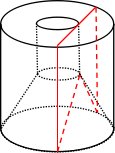 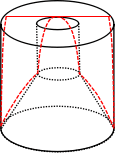 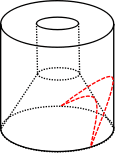 26.【答案】B。解析：先看第一空，“耳提面命”形容教诲殷切，多指（长辈对晚辈、上级对下级）恳切地教导，根据前文“不能”可知，此处应填入一个贬义词，“耳提面命”不符合文段的感情色彩，排除C项。再看第二空，“娇生惯养”指从小就被溺爱、娇养惯了，多形容孩子的性格特征，无法作为家长的行为，不符合语意，排除D项；“听之任之”指任凭事物存在发展而不去过问，“揠苗助长”指把苗拔起来，帮助其成长，比喻违反事物的发展规律，急于求成，最后事与愿违，相比之下，后者更符合语意，且能与后文“我们只是助力者”相呼应，排除A项。故本题选B。27.【答案】A。解析：先看第一空，“夸张”指夸大，言过其实，文段并未体现“夸大”的言论，排除B项。再看第二空，“打造”指制造（多指金属器物），无法与“经典”搭配，排除D项；“成就”指完成，“诠释”指解释、说明，结合文段，“诠释”侧重对已有经典的解释说明，“成就”侧重创造经典，文段更强调国产动画精品的呈现也创造了经典，“成就”更符合语意，排除C项。故本题选A。28.【答案】A。解析：先看第二空，“拆分”指可以组合成一个整体的不同部分，单独被分开的过程，“置换”指替换或指一种元素把某种化合物中的其他元素替换出来，应用于化学、商业、数学，二者均无法与“职责”搭配，排除B、C两项。再看第一空，“边界”指地区和地区之间的界线，“配合”指各方面分工合作来完成共同的任务，由后文讲需要分清职责可知此处指行为的界限，且“边界意识”是一种“和而不同”的理论意识，“边界”用在此处更符合语境，排除D项。故本题选A。29.【答案】D。解析：先看第二空，“青睐”指用正眼相看，指喜爱或重视，包含尊重的意思，此处指年轻人对“消费”的看法，不符合语意，排除B项；“推崇”指十分推重，通常指非常重视某人的思想、才能、行为、著作、发明等，无法与“消费”搭配，排除A项。再看第一空，“众说纷纭”指人多嘴杂，各有各的说法，议论纷纷，“莫衷一是”形容意见分歧，没有一致的看法，文段讲老一辈和年轻人对年轻人的消费观无法达成一致的看法，并未体现“议论纷纷”的过程，“莫衷一是”更符合语意，排除C项。故本题选D。30.【答案】C。解析：直接看第二空，“缘木求鱼”比喻方向或办法不对，不可能达到目的，明显不符合语意，排除A项；“得不偿失”指所得的利益抵偿不了所受的损失，高校的开放是为了促进社会文明的交流，并非为了获得利益，“得不偿失”不符合语意，排除D项；“本末倒置”比喻把主要的和次要的、本质和非本质的关系弄颠倒了，“舍本逐末”指抛弃事物根本、主要的部分，而去追求枝节、次要的部分，文段强调高校不能因为追求开放而影响其最根本、最重要的教学科研秩序，并未体现主次关系“颠倒”，“舍本逐末”更符合语意，排除B项。验证第一空，“胸襟”指心胸、胸怀，符合语意。故本题选C。31.【答案】D。解析：先看第一空，“匮乏”指（物资）缺乏，贫乏，“打折”指降低商品的定价（出售），二者均无法与“社会分担机制”搭配，排除A、C项。再看第二空，“竞争”指为了自己方面的利益而跟人争胜，“博弈”指为谋取利益而竞争，相比之下，“博弈”更符合语意，排除B项。验证第一空，“缺席”指在某个场合未出席，该到未到，用在此处引申为应该早日制订“生育成本的社会分担机制”，符合语意。故本题选D。32.【答案】B。解析：先看第一空，“牢笼”指关住鸟兽的东西，比喻束缚人的事物，“限制”指规定的范围，文段中的“法国民法典、德国民法典”对我国来说是可以借鉴的东西，并非是束缚和限制，二者均不符合语意，排除A、C项。再看第二空，“摒弃”指舍弃、放弃，“扬弃”指继承和发扬旧事物内部积极、合理的因素，抛弃和否定旧事物内部消极的、丧失必然性的因素，文段中“重物轻人之传统”是消极的因素，应舍弃，“摒弃”更符合语意，排除D项。验证第一空，“窠臼”比喻现成格式，老套子，符合语意。故本题选B。33.【答案】D。解析：通读5个句子，可知③指出现在生活好了，扩大餐饮消费是应该的，⑤指出为了对冲疫情的影响，提倡消费、鼓励更多人走进餐馆是更应该的，⑤是③的递进，因此⑤应紧随③之后，排除A、B项。⑤指出提倡消费去对冲疫情的影响是应该的，④指出我们提倡的是消费不是浪费，是对⑤的转折，因此④应紧随⑤之后，排除C项。验证D项，符合语句逻辑关系。故本题选D。34.【答案】B。解析：通读6个句子，可知④指出人脑的脆弱性促使我们对意识的基本细节进行研究，②讲对人脑功能的研究的积极影响，②是对④的衔接，因此②应紧随④之后，锁定B项。验证B项，③讲科学可以将人类带入众多未知领域，从而引出“我们的大脑”这一论述话题，⑥紧接着讲我们大脑的功能，①转折指出我们仍不知大脑是如何运作的，⑤讲大脑也会遭遇所有生物细胞和组织可能出现的疾病，与④“人脑的脆弱性”呼应，符合语句逻辑关系。故本题选B。35.【答案】C。解析：文段讲目前农村留守儿童沉迷游戏现象严重，随之分析原因有三：简单的社交生活、隔代监管的家庭结构、游戏运营公司的游戏设计及推广引诱，指出农村青少年网游成瘾现象严峻，甚至会埋下社会隐患。可见，文段主要强调农村青少年成网游成瘾“重灾区”，C项正确。A项文段并未涉及“国家”应该如何做，B项未涉及“农村青少年”这一论述话题，D项仅为文段部分内容。故本题选C。36.【答案】B。解析：文段讲法制剧和其他电视剧都是以艺术方式展现现实生活，接着指出法制剧虽然具有法治传播的功能，但它首先应是对现实生活的艺术反映，不应片面地强调其功能性。可见，文段意在说明法制剧的创作不应片面强调其专业性，仍需艺术性和感染力，B项正确。A、C、D项均未涉及“法制剧”这一论述话题。故本题选B。37.【答案】B。解析：横线位置处于文段末句，并由“所以”这一总结词引导，应起到总结前文的作用。文段讲真正推动全球化往前演化的，是底层的经济过程，上层的政治意志只有可能使全球化出现短期的逆转，并以两次世界大战为例加以说明，大战之后全球化往更深层次走了。因此，文段意在说明经济层面的全球化仍然是大势所趋，B项正确。A项文段仅指出今天的全球化跟过去相比，到达的深度加大了很多；C项“面临巨大的不确定性”文段无从体现；D项“这次新冠疫情”文段并未涉及。故本题选B。38.【答案】D。解析：横线位置处于文段中间，应起到承上启下的作用。前文讲过去探险家们绘制了未知大陆的详细地图，人类发射的太空探测器也拍摄了太阳系的大部分区域，但我们对自己所处的银河系却不够了解，后文指出我们无法离开银河系而回眸银河系的全景。可见，文段主要说明我们处于银河系中却对银河系不了解，D项“不识庐山真面目，只缘身在此山中”指之所以认不清庐山本来的面目，是因为自己身在庐山之中，符合文意。A项“一叶障目，不见泰山”、B项“井底之蛙，所见不大”均比喻目光短浅，C项“纸上得来终觉浅，绝知此事要躬行”强调实践的重要性。故本题选D。39.【答案】C。解析：文段首句讲体育对孩子成长的深远价值，随后指出将体育和教育融合帮助孩子成长，需要学校、家庭和社会共同努力，做好硬件设施的基础，也要加强认知，重视体育对孩子成长的影响。可见，文段中的“洼地”指的应是人们对体育在孩子成长过程中发挥的作用重视程度不够，C项正确。A项属于“基石”的内容；B项强调“德智体美劳”各方面均衡发展，与文段强调的体育对孩子成长的重要性不符；D项文段无从体现。故本题选C。40.【答案】A。解析：文段讲加强小农户和现代农业的有机衔接，离不开农业社会化服务体系的建立。近年来相关政策对农业生产性服务业的发展给予有力扶持，并通过数据说明我国直接面向小农户的农业社会化服务项目财政补助额度巨大。可见，文段接下来最应该补充的是受服务的小农户的具体情况，A项正确。B、D项与文段末句联系不大，C项不如A项与文段末句联系紧密。故本题选A。41.【答案】B。解析：根据表格可知，2011年平均每个艺术表演团体从业人员为个，2012年为个，2013年为个，2014年为个，直除首两位分别为31、33、31、29。因此2011年～2014年，平均每个艺术表演团体从业人员最多的年份是2012年。故本题选B。42.【答案】B。解析：根据文字材料第一、三段可知，2019年全国艺术表演团体共演出296.80万场，艺术表演场馆举行艺术演出24.54万场次，后者占前者的比重为×100%≈×100%≈8.2%，换算成角度为360°×8.2%≈30°，B项与之最接近。故本题选B。43.【答案】D。解析：根据文字材料第三段可知，2019年末全国共有艺术表演场馆2716个，比上年末增加238个。观众座席数181.87万个，比上年降低5.3%。则2018年观众坐席数为≈≈192万个，2019年末平均每个艺术表演场馆的观众坐席数比上年增加-≈-≈667-774=-107个，即少100个以上。故本题选D。44.【答案】B。解析：比较平均每场演出收入是否超过5000元，可将演出场次乘以5000与演出收入比较，乘积小于演出收入的，即为平均每场演出收入超过5000元的年份。根据表格第四、六列估算可知，2011～2019年全国艺术表演团体平均每场演出收入超过5000元的年份有2016年、2017年，共2个年份。故本题选B。45.【答案】C。解析：A项错误，根据表格可知，2018年国内演出观众人次（11.76亿人次）少于2017年（12.47亿人次），并非逐年递增。B项错误，根据文字材料第二段可知，2018年利用流动舞台车演出观众为=＜1亿人次。C项正确，根据表格可知，2011～2019年演出场次最多的年份是2018年（312.46万场），结合第44题可知，只有2016年和2017年平均每场收益超过5000元，因此2018年不是每场平均收益最高的年份。D项错误，材料未给出2018年全国艺术表演团体赴农村演出场次的相关数据，无法推出。故本题选C。46.【答案】D。解析：根据文字材料第一段可知，2018年末，全国卫生人员总数达1230.0万人，比上年增加55.1万人。则2018年末全国卫生人员总数比上年增长了×100%＞×100%=4.5%，即增长了4.5%以上。故本题选D。47.【答案】C。解析：根据柱形图可知，2015年注册护士增量为324.1-300.4=23.7万人，2016年为350.7-324.1=26.6万人，2017年为380.4-350.7=29.7万人，2018年为409.9-380.4=29.5万人，增量最多的年份是2017年。故本题选C。48.【答案】D。解析：比较同比增速可直接比较，根据表格最后两列可知，2018年医院卫生技术人员为≈≈1.06，基层医疗卫生机构为≈≈1.07，专业公共卫生机构为＜1+=1.04，其他机构为≈1.05，最高的是基层医疗卫生机构，最低的是专业公共卫生机构，只有D项符合。故本题选D。49.【答案】A。解析：根据柱形图和表格可知，2014年全国卫生技术人员人数为169.3+300.4+289.3=759万人，2015年为303.9+324.1+172.7=800.8万人，2016年为319.1+350.7+175.6=845.4万人，2017年为898.8万人，2019年为952.9万人。比较同比增长率可直接比较，则2015年职业（助理）医师和全国卫生技术人员的分别为≈1.05、≈1.06，2016年分别为≈1.05、≈1.06，2017年分别为≈1.062、≈1.063，2018年分别为≈1.064、≈1.060。因此只有2018年职业（助理）医师的同比增长率高于全国卫生技术人员。故本题选A。50.【答案】D。解析：A项错误，由上一题可知，2018年全国卫生技术人员同比增长率低于2017年。B项错误，根据文字材料第一段和表格可知，2018年末，在全国卫生技术人员中，本科及以上学历的有952.9×34.6%＜1000×35%=350万。C项错误，根据文字材料第一段可知，2018年末，卫生技术人员职务（聘）结构中，中高级占比为8.0%+19.9%=27.9%，不到三成。D项正确，根据柱形图可知，2014年～2018年，注册护士人数均最多，则其在全国卫生技术人员中的占比均最高。故本题选D。51.【答案】ABCD。解析：A项正确，党的十九大报告指出，实现“两个一百年”奋斗目标，实现中华民族伟大复兴的中国梦，不断提高人民生活水平，必须坚定不移把发展作为党执政兴国的第一要务，坚持解放和发展社会生产力，坚持社会主义市场经济改革方向，推动经济持续健康发展。B项正确，民主集中制是在民主基础上的集中和集中指导下的民主相结合的制度。对无产阶级政党来说，民主集中制既是党的根本组织原则，也是群众路线在党的生活中的具体运用。C项正确，党的十九大报告指出，中国特色社会主义最本质的特征是中国共产党领导，中国特色社会主义制度的最大优势是中国共产党领导，党是最高政治领导力量。D项正确，党的十九大报告指出，勇于自我革命，从严管党治党，是我们党最鲜明的品格。故本题选ABCD。52.【答案】ACD。解析：2005年6月21日习近平在《光明日报》上刊发5000多字的文章《弘扬“红船精神” 走在时代前列》。他将“红船精神”的内涵高度提炼为：开天辟地、敢为人先的首创精神，坚定理想、百折不挠的奋斗精神，立党为公、忠诚为民的奉献精神。故本题选ACD。53.【答案】ABCD。解析：A、B、D三项正确，《共产党宣言》是马克思和恩格斯为共产主义者同盟起草的纲领，全文贯穿马克思主义的历史观，第一次全面系统地阐述了科学社会主义理论，指出共产主义运动将成为不可抗拒的历史潮流，完整系统地阐明了马克思主义的基本原理，该书的发表是科学社会主义问世的标志。C项正确，《共产党宣言》阐述了作为无产阶级先进队伍的共产党的性质、特点和斗争策略，指出为党的目的而奋斗与争取实现共产主义终极目的之间的联系。故本题选ABCD。54.【答案】ABC。解析：A项错误，2018年中央一号文件是《中共中央国务院关于实施乡村振兴战略的意见》，2019年中央一号文件是《中共中央国务院关于坚持农业农村优先发展做好“三农”工作的若干意见》。B项错误，截止2020年，中共中央已经连续17年发布以“三农”为主题的中央一号文件。C项错误，中共中央在1982年到1986年连续5年发布以农业、农民和农村为主题一号文件，即“五个一号文件”。D项正确，2020年中央一号文件提出的两大重点任务是打赢脱贫攻坚战和补上全面小康“三农”领域突出短板。故本题选ABC。55.【答案】BC。解析：《刑法》第23条第一款规定，已经着手实行犯罪，由于犯罪分子意志以外的原因而未得逞的，是犯罪未遂。《刑法》第22条第一款规定，为了犯罪，准备工具、制造条件的，是犯罪预备。《刑法》第24条第一款规定，在犯罪过程中，自动放弃犯罪或者自动有效地防止犯罪结果发生的，是犯罪中止。因此A项属于犯罪中止，B、C项属于犯罪未遂，D项属于犯罪预备。故本题选BC。56.【答案】ABD。解析：根据浙江省《关于进一步加强塑料污染治理的实施办法》的规定，A项正确，禁止以医疗废物为原料制造塑料制品。B项正确，到2020年底，率先在部分地区、部分领域禁止、限制部分塑料制品的生产、销售和使用；全省塑料垃圾实现“零填埋”。C项错误，到2020年底，率先在全省星级宾馆、酒店推广不主动提供一次性塑料用品，并逐步延伸至其他宾馆、酒店、民宿。到2022年底，全省星级宾馆、酒店等场所不再主动提供一次性塑料用品，可通过设置自助购买机、提供续充型洗洁剂等方式提供相关服务；到2023年底，实施范围扩大至所有宾馆、酒店、民宿。D项正确，在商场、超市、农贸市场、药店、书店等场所，推广使用环保布袋、纸袋、菜篮等非塑制品和可降解购物袋，鼓励设置自助式、智慧化投放装置，方便群众生活。故本题选ABD。57.【答案】ACD。解析：二十世纪七十年代即1970～1979年。A项正确，早在20世纪50年代，人民银行在农村的网点就改为了农村信用社。农村信用社的宗旨是“农民在资金上互帮互助”，即农民组成信用合作社，社员出钱组成资本金，社员用钱可以贷款。B项错误，1989年开始，沪市股票开盘，然后是深市，从此有了A股。C项正确，1977年，中断了十年的中国高考制度得以恢复。D项正确，《新闻联播》节目于1978年1月1日起每日19:00在中央电视台综合频道首播。故本题选ACD。58.【答案】ACD。解析：《事业单位人事管理条例》第8条规定，事业单位新聘用工作人员，应当面向社会公开招聘。但是，国家政策性安置、按照人事管理权限由上级任命、涉密岗位等人员除外。故本题选ACD。59.【答案】BCD。解析：A项错误，利率由国务院统一制定，由中国人民银行统一管理。中国银行不等同于中国人民银行。B、C、D三项均正确。故本题选BCD。60.【答案】AB。解析：A项正确，“焚膏继晷”形容夜以继日地勤奋学习、工作等。B项正确，“韦编三绝”本指孔子勤读《易经》，致使编联竹简的皮绳多次脱断；后用来比喻读书勤奋，刻苦治学。C项错误，“卧冰求鲤”讲述晋代琅琊临沂人王祥冬天为继母捕鱼的事情，被后世奉为奉行孝道的经典故事。D项错误，“夙兴夜寐”意思是指早起晚睡，形容非常勤奋，体现不出“求学”。故本题选AB。61.【答案】AD。解析：A项对应正确，“知否，知否？应是绿肥红瘦”出自宋代李清照的《如梦令·昨夜雨疏风骤》。B项对应错误，“可怜身上衣正单，心忧炭贱愿天寒”出自晚唐白居易的《卖炭翁》。C项对应错误，“王师北定中原日，家祭无忘告乃翁”出自南宋陆游的《示儿》。D项对应正确，“安能摧眉折腰事权贵，使我不得开心颜”出自唐代李白的《梦游天姥吟留别/梦游天姥山别东鲁诸公》。故本题选AD。62.【答案】BCD。解析：A项错误，印加帝国是11世纪至16世纪时在美洲的古老帝国，其版图大约是今日南美洲的秘鲁、厄瓜多尔、哥伦比亚、玻利维亚、智利、阿根廷一带。B项正确，蒙古帝国是在13世纪由蒙古人乞颜部铁木真等部建立的蒙古政权，其版图包括现在的印度北部，阿富汗，伊朗，伊拉克大部，俄罗斯，乌克兰，白俄罗斯，罗马尼亚，保加利亚等。C项正确，拜占庭帝国疆界跨欧洲、亚洲、非洲。欧洲部分包括今天塞尔维亚和黑山，阿尔巴尼亚，马其顿，希腊，保加利亚全部，匈牙利，罗马尼亚部分；亚洲部分包括今天土耳其，叙利亚，黎巴嫩，约旦，巴勒斯坦地区全部，格鲁吉亚，沙特阿拉伯，伊拉克小部分以及西奈半岛；非洲部分包括今天埃及全部，以及利比亚东北沿海地区。D项正确，阿拉伯帝国是中古时期时阿拉伯人所建立的伊斯兰帝国，其疆域包括伊拉克、伊朗、科威特、以色列等许多中东的国家以及埃及的一部分还有欧洲的一部分。故本题选BCD。63.【答案】ABC。解析：A项正确，艾丁湖位于新疆维吾尔自治区吐鲁番市高昌区，是吐鲁番盆地的最低处，也是我国陆地的最低点。B项正确，我国领土南北跨纬度很广，大部分位于中纬度地区，属于北温带，南部少数地区位于北回归线以南的热带，没有寒带。C项正确，青海湖是我国面积最大的咸水湖，纳木错湖是世界海拔最高的咸水湖。D项错误，我国最东端位于黑龙江与乌苏里江的汇合处，最西端位于帕米尔高原。故本题选ABC。64.【答案】BCD。解析：A项错误，遭遇泥石流时，要立即向坚固的高地或泥石流的旁侧山坡跑去，不要上树躲避，也不要停留在陡坡土层较厚的低凹处，或躲在滚石或乱石堆后，更不能顺着沟谷往上或往下跑。B项正确，台风是热带气旋的一种，它的中心气压很低，低层有显著向中心辐合的气流，顶部气流主要向外辐散。C项正确，地震波是由地震震源向四处传播的振动，按传播方式可分为纵波（P波）、横波（S波）和面波（L波）三种类型。面波是由纵波与横波在地表相遇后激发产生的混合波，其波长大、振幅强，只能沿地表面传播，是造成建筑物强烈破坏的主要因素。D项正确，洪涝期间，在不得不饮用生水的情况下，用明矾和漂白粉（精片）澄清、消毒，至少煮沸5分钟后，方可饮用。故本题选BCD。65.【答案】AD。解析：A项正确，氢气密度比空气小，是世界上已知的密度最小的气体，极易燃烧，常温下性质稳定，难溶于水，可以用排水法收集。B项错误，生石灰不能干燥酸性气体，如二氧化碳；浓硫酸不能干燥碱性气体，如氨气。C项错误，氯气密度大于空气，溶于水，具有强氧化性，被用来制造各类漂白剂、消毒剂。D项正确，空气属于混合物，它主要由氮气、氧气、稀有气体（氦、氖、氩、氪、氙、氡），二氧化碳以及其他物质（如水蒸气、杂质等）组合而成。故本题选AD。66.【答案】BC。解析：A项正确，苍蝇属于双翅目蝇科动物，飞行时用的是“8”字型运动振翅，这种振翅方式可以使翅膀周围的空气形成漩涡状气流，帮助苍蝇轻松地飞行，把空气的阻力变成飞行的动力。B项错误，蟑螂喜欢选择温暖、潮湿、食物丰富和多缝隙的场所栖居，这是它们孳生所需要的4个基本条件。C项错误，大米中生出的米虫学名米象，晾晒大米不能将其驱除。D项正确，有银白色斑纹的“花蚊子”属于白纹伊蚊，传播寨卡病毒的伊蚊种类主要为埃及伊蚊和白纹伊蚊。故本题选BC。67.【答案】ABD。解析：A项对应正确，“小小秤砣压千斤”可以用杠杆原理解释，秤砣的质量比较小，但是它的力臂比较大；相反，千斤物体的质量虽然大，但是力臂却比较小。B项对应正确，“墙内开花墙外香”是分子在不断运动的结果。C项对应错误，“破镜不能重圆”对应的物理知识是当分子间的距离较大时（大于几百埃），分子间的引力很小，几乎为零，所以破镜很难重圆。D项对应正确，“真金不怕火炼”所反映出的物理知识是金的熔点高，一般火焰的温度不能使其熔化。故本题选ABD。68.【答案】AC。解析：《民法典》第34条第四款规定，因发生突发事件等紧急情况，监护人暂时无法履行监护职责，被监护人的生活处于无人照料状态的，被监护人住所地的居民委员会、村民委员会或者民政部门应当为被监护人安排必要的临时生活照料措施。故本题选AC。69.【答案】ABC。解析：《物权法》第180条规定，债务人或者第三人有权处分的下列财产可以抵押：（一）建筑物和其他土地附着物；（二）建设用地使用权；（三）以招标、拍卖、公开协商等方式取得的荒地等土地承包经营权；（四）生产设备、原材料、半成品、产品；（五）正在建造的建筑物、船舶、航空器；（六）交通运输工具；（七）法律、行政法规未禁止抵押的其他财产。抵押人可以将前款所列财产一并抵押。根据该法第184条的规定，耕地、宅基地、自留地、自留山等集体所有的土地使用权不得抵押。故本题选ABC。70.【答案】ABD。解析：A项错误，根据《生活垃圾分类制度实施方案》要求，46个城市将先行实施生活垃圾强制分类，到2020年底，基本建立垃圾分类相关法律法规和标准体系；2025年前，全国地级及以上城市要基本建成垃圾分类处理系统。B项错误，喝完珍珠奶茶后，剩余的珍珠属于厨余垃圾，杯子和吸管属于其他垃圾。C项正确，针对分类后的垃圾，主要采取焚烧发电、生化处理、卫生填埋等方式进行处理。D项错误，有害垃圾、可回收垃圾、厨房垃圾和其他垃圾分别对应红色、蓝色、绿色以及黄色四种颜色垃圾桶。故本题选ABD。71.【答案】B。解析：中华人民共和国国民经济和社会发展第十四个五年规划纲要，简称“十四五”规划，时间是2021年至2025年，即我国将于2021年开始实施“十四五”规划。故本题说法错误。72.【答案】A。解析：全国抗击新冠肺炎疫情表彰大会于2020年9月8日上午在北京人民大会堂隆重举行。钟南山被授予“共和国勋章”，张伯礼、张定宇、陈薇被授予“人民英雄”国家荣誉称号。故本题说法正确。73.【答案】A。解析：石墨烯、石墨、金刚石是碳的同素异形体，都由碳原子构成。石墨烯也称单层石墨，是石墨的基本结构单元。故本题说法正确。74.【答案】A。解析：芒种是二十四节气中的第九个节气。《月令七十二候集解》：“五月节，谓有芒之种谷可稼种矣”。意指大麦、小麦等有芒作物种子已经成熟，抢收十分急迫。晚谷、黍、稷等夏播作物也正是播种最忙的季节，故称“芒种”。芒种时节气温显著升高、雨量充沛、空气湿度大，适宜晚稻等谷类作物种植。农事耕种以“芒种”为界，过此之后种植成活率就越来越低。“芒种”是古代农耕文化对于节令的反映。故本题说法正确。75.【答案】A。解析：肝脏分泌胆汁，储存于胆囊供消化使用，是人体重要的消化器官。胆汁无法起到消化作用，但可以促进脂肪乳化，有利于脂肪的消化和吸收。故本题说法正确。76.【答案】A。解析：“五经”指的是《诗经》《尚书》《礼记》《周易》《春秋》，这五部书是我国保存至今的最古老的文献，也是我国古代儒家的主要经典。故本题说法正确。77.【答案】B。解析：《野草》是文学家鲁迅创作的一部散文诗集，收录其1924年至1926年间所作的散文诗23篇，书前有《题辞》1篇。《狂人日记》《孔乙己》《阿Q正传》均未被收录到《野草》中，收录这三篇作品的是短篇小说集《呐喊》。故本题说法错误。78.【答案】B。解析：《事业单位公开招聘人员暂行规定》第33条规定，事业单位需要招聘外国国籍人员的，须报省级以上政府人事行政部门核准，并按照国家有关规定进行招聘。因此事业单位可以经申报核准后在事业编制内招聘外国国籍人员。故本题说法错误。79.【答案】B。解析：《事业单位工作人员奖励规定》第17条规定，对获得嘉奖、记功、记大功的事业单位工作人员给予一次性奖金。获奖人员所在地区或者单位经批准可以追加其他物质奖励。经批准的奖励所需经费，通过相关单位现有经费渠道解决，不计入工作人员所在单位绩效工资总额。故本题说法错误。80.【答案】B。解析：根据《刑法》第18条的规定，醉酒的人犯罪，应当负刑事责任。尚未完全丧失辨认或者控制自己行为能力的精神病人犯罪的，应当负刑事责任，但是可以从轻或者减轻处罚。因此醉酒的人不能从轻或减轻处罚。故本题说法错误。2020年8月8日浙江省事业单位统考试卷                          《综合素质测试》参考答案及解析1.【答案】D。解析：设两人完成工作的时间为15，甲休息的时间为x，则甲工作的时间为（15-x），乙休息的时间为y，则乙工作的时间为（15-y）。根据题意有x=×（15-y），y=×（15-x），解得x=，y=，则甲、乙两人工作的时间之比为（15-）:（15-）=6:5，因此甲、乙两人的工作效率比为5:6。故本题选D。【秒杀技】乙休息的时间更长，则乙的工作效率更高，排除A、C项，题干出现，猜选有3的倍数的选项，秒选D。2.【答案】B。解析：晚上十一点到早上六点共7个小时，小刚的手表1个小时实际走63分钟，则该手表走420分钟实际时间过了420×=400分钟，提前了20分钟。故本题选B。3.【答案】D。解析：分析收益情况。采取A方案，分两种情况：①106÷4=26……2，94÷5=18……4，株数为27×19=513；②106÷5=21……1，94÷4=23……2，株数为22×24=528，则A方案的最大收益为528×62=32736元。已是选项中最大的值，无需再计算B方案。故本题选D。4.【答案】A。解析：设该社团总人数为x，男生数为y，根据题意有=91，=28，解得x=14，y=8，则社团男生比女生多8-（14-8）=2人。故本题选A。5.【答案】B。解析：根据题意可知，该商品原来的利润为=100元，成本增加10%后利润为120×（1-25%）=90元，则该商品原来的成本为=300元，则调价后商品的价格为420元，10000÷420=23……340。则调价后1万元最多可以买23件这种商品。故本题选B。6.【答案】C。解析：第一次相遇时甲跑了400-150=250米，则甲、乙二人速度比为250:150=5:3，则第1次相遇前乙的速度为4÷5×3=2.4米/秒，第5次相遇后乙的速度为2.4+5×0.2=3.4米/秒，两人第5次相遇到第6次相遇所需时间为400÷（4+3.4）≈54秒，则两人第5次和第6次相遇的位置在跑道上的距离为54×3.4=183.6米，即在180～190米之间。故本题选C。7.【答案】A。解析：设该订单总量为60，甲的工作效率为2a，乙的工作效率为a，丙的工作效率为b，根据题意有2a+a+b=1，（60-5）×（2a+b）+3a×（60-25-5）=60，解得a=，b=，则甲厂的产能是丙厂的×2÷=0.5倍。故本题选A。8.【答案】C。解析：设每台A农机每小时使用柴油量为1，每台B农机每小时使用柴油量为b，则该村的柴油总量为1×3×140=420，根据题意有（1+b）×8×28=420，解得b=0.875。因此该村共有B农机420÷32÷0.875=15台。故本题选C。9.【答案】D。解析：人员分配的总情况数相同，则可通过比较各选项情况数的多少来比较概率大小。A项，甲单位3人分在红队，则从剩余9人中再选3人到红队，情况数为=84种。B项，每个单位年龄最大的共4人分在红队或蓝队，再从剩余8人中选2人与其组队，情况数为2×=56种。C项，从甲、乙、丙三个单位分别选2人到蓝队，情况数为=27种。D项，先确定年龄最小的人所在的球队，再从除年龄最大的两人外的8人中选出4人，情况数为=140种。综上，D项情况数最多，则其发生的概率最高。故本题选D。10.【答案】B。解析：设乙车载货量为1，甲车载货量为4，设第一次乙车运了x个来回，第二次甲车运了y个来回，根据题意有4×（5+6）+x=1×（4+12）+4y，解得y=+7。若x=4，y=11，6:4≠11:12；若x=8，y=9，6:8=9:12，因此甲车运6个来回的时间乙车运了8个来回，则甲车每运一个来回用时是乙车的。故本题选B。【秒杀技】易知两人运输时间比和6、12有关，排除C、D项（与5无关）。根据常识载货量大运输慢，猜选B项。11.【答案】B。解析：茶叶是茶艺使用的材料之一，茶具是茶艺用到的工具；B项墨汁是书法使用的材料之一，毛笔是书法用到的工具。A项花匠是园艺工作者，苗圃是花匠工作的场所，排除。C项电池、鼠标与电脑配套使用，排除。D项画室是作画的场所，不是艺术，排除。故本题选B。12.【答案】D。解析：激光打印机与喷墨打印机为反对关系，二者均属于打印机；D项国有银行与外资银行为反对关系，二者均属于银行。A项山脉与山峦为全同关系，山峰是其组成部分，排除。B项蔬菜园不属于果园，排除。C项歼击机属于战斗机的一种，二者为种属关系，排除。故本题选D。13.【答案】B。解析：座椅是客船的组成部分，乘客是客船的服务对象；B项病床是医院的组成部分，病人是医院的服务对象。A项风景是景区的组成部分，排除。C项办公桌和椅子均为办公室的组成部分，排除。D项运动员不是体育馆的组成部分，排除。故本题选B。14.【答案】D。解析：裁判和运动员都是职业，竞技赛中，裁判与运动员为反对关系；D项指挥和乐手都是职业，音乐会中，指挥与乐手为反对关系。A项店面不是职业，排除。B项开幕式中，领导与观众为交叉关系，排除。C项汽车不是职业，排除。故本题选D。15.【答案】D。解析：选项逐一代入。A项猫哭老鼠与假惺惺无明显联系，虎头蛇尾与帮倒忙无明显联系，排除。B项猫哭老鼠与瞎操心无明显联系，南辕北辙与帮倒忙无明显联系，排除。C项猫哭老鼠与管闲事无明显联系，画蛇添足与帮倒忙无明显联系，排除。D项猫哭老鼠与假慈悲为近义关系，抱薪救火与帮倒忙为近义关系，前后逻辑关系一致。故本题选D。【知识拓展】猫哭老鼠——假慈悲，抱薪救火——帮倒忙，猴子学走路——假惺惺，虎头蛇尾——有始无终，狗拿耗子——多管闲事，南辕北辙——背道而驰，画蛇添足——多此一举。16.【答案】D。解析：题干论点：孤独会使老年人更容易患上老年抑郁症。论据：调查发现居住在城市的老年人患老年抑郁症的比例比居住在农村的老年人高约20%。A项其他地区的调查结果加强论据，但不是题干论证的前提，排除。B项指出老年抑郁症的病因可能与遗传因素有关，与孤独是否会使老年人更容易患上抑郁症无关，排除。C项指出无论年龄大小，长时间独处的人都容易患上抑郁症，无法说明孤独是否会使老年人更容易患上抑郁症，不是题干论证的前提，排除。D项指出居住在城市的老人普遍比居住在农村的老人更孤独，在论点与论据之间建立联系，是题干论证成立的前提，当选。故本题选D。17.【答案】C。解析：题干论点：经常喝茶会增加患胃癌的风险。论据：茶叶里咖啡因较多，而咖啡因会刺缴胃酸分泌。A项适量摄入咖啡因可以提高新陈代谢能力，增强体力，与经常喝茶是否会增加患胃癌的风险无关，排除。B项不同发酵程度的茶叶咖啡因含量不同，不能说明经常喝茶是否会增加患胃癌风险，属于无关项，排除。C项指出无证据表明常喝咖啡因含量更高的咖啡会增加胃癌风险，因此经常喝茶不一定会增加患胃癌的风险，最能削弱题干论点，当选。D项少摄入咖啡因的方法与摄入咖啡因是否会增加患胃癌风险无关，排除。故本题选C。18.【答案】C。解析：题干论点：过快饮入可乐可能会导致食管破裂。论据：由于可乐中含有大量气体，过快饮入可乐会使人体胃部内压快速升高，出现急性呕吐，含有气体的可乐迅速充满食管，大量气体产生的压力会“撑坏”食管，最终导致食管破裂。A项可乐在食管中不会停留，说明气体可以顺畅排出，不会“撑坏”食管，质疑题干论点，排除。B项指出可乐产生的气体都会停留在胃中，以打嗝的方式排出，说明该气体不会迅速充满食管，导致食管破裂，质疑题干论证，排除。C项说明饱食时胃容量远大于空腹时胃容量，与过快饮入可乐是否会导致食管破裂无关，不能质疑题干论证，当选。D项指出世界医学界尚无一例由于过快饮入可乐导致食管破裂的案例，补充论据削弱题干论点，排除。故本题选C。19.【答案】B。解析：题干论点：在青藏高原海拔4200米的山坡上发现的2万年前的人类手印和足迹来自于丹尼索瓦人。论据：无。A项丹尼索瓦人是否灭绝与发现的手印和足迹是否来自丹尼索瓦人无关，排除。B项丹尼索瓦人与现代藏人都具有适应高海拔寒冷、缺氧环境的基因片段，说明丹尼索瓦人可能生活在青藏高原上，最能支持题干论点，当选。C项5万年前丹尼索瓦人迁徙到西伯利亚一带，与青藏高原上发现的手印和足迹无关，排除。D项尼安德特人与丹尼索瓦人同源，不能说明手印和足迹来自丹尼索瓦人，排除。故本题选B。20.【答案】A。解析：题干论点：患上了癌症。论据：癌胚抗原指标高于正常值。A项指出癌胚抗原指标高于正常值的原因可能是患有糖尿病，而不是癌症，削弱题干论点，最不能支持，当选。B项癌症早期患者癌胚抗原指标维持在正常值，无法说明癌胚抗原指标高于正常值是否代表患上癌症，属于无关项，不能支持，但力度较A项弱，排除。C项指出癌症恶化时癌胚抗原指标会慢慢上升，说明癌胚抗原指标高于正常值一定程度上代表癌症恶化，补充论据支持论点，排除。D项指出胰腺癌、胃癌等癌症患者的癌胚抗原指标均高于正常值，举例支持题干论点，排除。故本题选A。21.【答案】D。解析：题干各图形均为一笔画图形，则问号处图形也应为一笔画图形。A、B、C三项均为两笔画图形，排除。D项为一笔画图形，当选。故本题选D。22.【答案】C。解析：方法一：题干九宫格第一列图形中，每个图形每行的黑色圆点数均依次为：3、2、3、2、2，第二列图形中，每个图形每行的黑色圆点数均依次为：2、3、2、2、3，第三列遵循此规律，则问号处图形每行的黑色圆点数应依次为：2、2、3、2、3。A项第三行黑色圆点数为2，排除。B项第二行黑色圆点数为3，排除。C项每行的黑色圆点数依次为：2、2、3、2、3，当选。D项第二行黑色圆点数为3，排除。故本题选C。方法二：题干九宫格每行中间九个圆形不变，最外圈黑圆依次逆时针移动一格，得到下一个图形。第三行遵循此规律，则问号处应为C项图形。故本题选C。23.【答案】C。解析：①②⑥图形中，最大面均为四边形，③④⑤图形中，最大面均为三角形。故本题选C。24.【答案】D。解析：①④⑥图形中，最小面的形状与图形外框相同，②③⑤图形中，最大面的形状与图形外框相同。故本题选D。25.【答案】B。解析：A项，假设正面正确，顶面应为中间为黑圆的面，排除。B项能由题干展开图折叠而成，当选。C项，上面和右面在展开图中为相对面，不可能相邻，排除。D项，正面和上面在展开图中为相对面，不可能相邻，排除。故本题选B。26.【答案】C。解析：先看第二空，由前文“从20世纪初原子结构的确定作为现代化学的开始，到目前也仅一百余年的历史”可知，现代化学才出现了一百多年，所以一百多年前的前辈对现代化学是不了解、不知道的，“一知半解”指知道得不全面，理解得不透彻，“讳莫如深”指紧紧隐瞒，二者均明显不符合语意，排除B、D项。再看第一空，“众所周知”指大家全都知道，无法与前文“仅一百余年”相呼应，排除A项。验证C项，“理所当然”指从道理上说应当这样，表示我们对化学非常熟悉；“一无所知”指什么也不知道，符合语意。故本题选C。27.【答案】D。解析：直接看第一空，由前文“重新暴露在世人面前”可知，文段强调流行病的传播本来是一个隐藏着的问题，只有“潜在”最符合语意，锁定D项。验证第二空，病毒是穿透国界的，因此需要世界各国进行超越国界的“合作”，才能解决问题，符合语意。故本题选D。28.【答案】A。解析：直接看第二空，由前文“在地球上生存环境最严峻的地方，寻找一些极端生命”“在极端环境中”和“同样”可知，在地球的极端环境中发现生命体意味着，在地外行星上可能也有着同样可以在极端环境中生存下来的生命体，“独立”“独特”“神秘”均不能体现“在极端环境中生存下来”的意思，排除B、C、D三项。验证A项，“信号”指用来传递信息或命令的光、电波、声音、动作等，“顽强”指坚强、强硬，二者均符合语意。故本题选A。29.【答案】A。解析：先看第一空，由前文“作为个人隐私信息最重要的部分”可知，此处强调个人金融信息的隐秘性，“预测”和“放大”填入后均不能体现个人金融信息的这一特点，排除B、C项。再看第二空，文段并未体现科技“创新”的意思，排除D项。验证A项，“窥探”指暗中察看，符合语意；“介入”指插进其中进行干预，表示科技对个人数据的干预，既带来了贴心的服务也带来了隐私安全问题。故本题选A。30.【答案】B。解析：先看第一空，阅读文段可知，“金融市场或者社会保障”与“‘养子防老’体系”是相互冲突、非此即彼的两个概念，因此“维护”“巩固”明显不符合语意，排除A、D项。再看第二空，“那么”表示顺着上文的语意，申说应有的结果或做出判断，但该空的前后文没有顺承的关系，排除C项。验证B项，“替代”符合语意；“否则”指如果不是这样，表示现代的法理需要金融市场作为基础，如果不是这样的话，只要“养子防老”体系还是人们的主要选择，“礼大于法”还会是主流道德，符合语意。故本题选B。31.【答案】C。解析：先看第一空，“见缝插针”比喻尽量利用一切可以利用的空间、时间或机会，与后文“非毕业班不占用周末和假期”的表述矛盾，排除B项。再看第二空，根据后文“最大限度减少与此前线上学习的内容重复”可知，文段指出要让现在的学习安排去配合之前的“居家学习”，减少重复学习，“互动”指互相作用，互相影响，文段并未体现“互相”的意思，排除A项；“衔接”指事物相连接，“结合”指人或事物间发生密切联系，相比之下，“衔接”更符合语意，排除D项。验证第一空，“因地制宜”指根据各地的具体情况，制定适宜的办法，符合语意。故本题选C。32.【答案】D。解析：根据“海水的阻隔”“只能”可知，“知难而进”指迎着困难上，与前文矛盾，排除B项；“浅尝辄止”指略微尝试一下就停下来，强调主观上不深入钻研，文段指出是海水阻隔的客观原因，“浅尝辄止”不符合语意，排除A项；“望而生畏”形容人态度威严或事务艰难令人畏惧，“望洋兴叹”多比喻做事时因力量不够或没有条件而感到无可奈何，文段并未体现人类的畏惧，更多强调的是因为技术落后的无奈之情，“望洋兴叹”更符合语意，排除C项。故本题选D。33.【答案】C。解析：根据“更何况……也是”可知，横线处所填成语是对前文内容的补充说明，填入的成语应与前文内容表达的意思相同。前文强调做事要执着地把小事情做好，做好小事，才能大有可为，“人尽其才”指每个人都能充分发挥自己的才能，“韬光养晦”比喻隐藏才能，不使外露，二者均不符合语意，排除A、D项。“百折不挠”比喻意志坚强，品节刚毅，文段并未强调坚强，排除B项。验证C项，“集腋成裘”指狐狸腋下的皮虽很小，但聚集起来就能制一件皮袍，比喻积少成多，符合语意。故本题选C。34.【答案】B。解析：横线句位于文段中间，应起到承上启下的作用。根据前文“问题之一就是”可知，横线处所填句子应表示印度大力推广高产的进口水稻带来的问题。后文具体举例进行对比，说明现在大多数南亚农民已经和传统农民不同，他们因为依赖外部的种子供应，导致了地方品种的逐渐消失，随之也不再需要相关的农业和文化用途知识。可见，带来的问题是地方品种的消失以及与品种相关的知识体系的消失，B项最符合。A、C、D项均与后文内容无关。故本题选B。35.【答案】C。解析：通读以上6个句子，②讲一种抗癌新思路正在兴起，③中“它的核心思想”指的是这种抗癌新思路的核心思想，因此③在②之后，排除D项。④讲为了消灭癌细胞，现代医学实施的策略是输送化疗药物，⑥转折后讲这种做法引起的不良后果，④⑥话题一致且存在转折关系，因此④⑥捆绑且⑥在④之后，排除A、B项。验证C项，符合语句逻辑关系。故本题选C。36.【答案】C。解析：通读6个句子，可知②指出谁掌握了学术话语权，谁就能掌控这个时代的价值取向，⑤讲美国控制了话语权，从而掌握了国际事务中的话语权，⑤是对②的具体事例说明，因此②⑤绑定，排除A、D项。阅读文段可知，“学术话语权”是文段的主要论述主体，③指出学术是自古以来衡量国力强盛的重要指标，⑥指出学术话语权是一切话语权的核心，因此⑥比③更适宜作为首句，排除B项。验证C项，符合语句逻辑关系。故本题选C。37.【答案】C。解析：文段讲在全球化的今天，学术话语权成为了一切话语权的核心，并强调谁掌握了话语权谁就能控制这个时代的价值取向，随之联系现实指出如今美国通过对学术话语权的控制，掌握了国际事务的话语权，而中国学术框架规范等几乎以美国为标准。可见，文段意在强调中国学术建设任重道远，C项正确。A、B、D项均为文段的部分内容，不是文段的意图。故本题选C。38.【答案】D。解析：A、C项错误，文段讲良渚古城遗址揭示了从小规模新石器时代社会具有等级制度、礼仪制度和玉器制作工艺的大型综合政治单元的过渡，说明新石器时代的人类社会已经具备玉器制作工艺，但“成熟的礼仪制度”无从体现。B项错误，“始建于青铜时代晚期”文段无从体现。D项正确，由“良渚古城遗址为中国以及该地区在新石器时代晚期到青铜时代早期的文化认同、社会政治组织以及社会文化的发展提供了无可替代的证据”“代表了中国在5000多年前伟大史前稻作文明的成就”可知，良渚古城是中国地区存在史前稻作文明的证据。故本题选D。39.【答案】C。解析：文段讲人工智能在脑医学领域大有可为，但目前人类对大脑的了解还很有限，后文分两方面论述人工智能可以帮助脑健康筛查诊断更便捷，以及对大脑更深层的研究也会利于人工智能更好发展。可见，文段意在说明脑健康与人工智能的相互促进作用，C项正确。A项不是文段的论述重点，B项未涉及文段的论述话题“人工智能”，D项仅为文段的部分内容。故本题选C。40.【答案】D。解析：文段首句指出编钟最厉害的地方在于它的“一钟两音”，随后具体解释了编钟发出两种声音的原理。可见，文段主要揭秘了编钟发出两种不同声音的原理，D项正确。A项“造型特点”不是文段的论述重点，B项“历史起源”文段无从体现，C项未涉及文段的论述主体“编钟”。故本题选D。41.【答案】C。解析：根据表格第二行数据可知，2016年收录全国图书条目年变化量为|321509-298180|≈23000条，2017年为|331078-321509|＜10000条，2018年为|298344-331078|＞30000条，2019年为|286158-298344|＜20000条，则变化量最大的年份是2018年。故本题选C。42.【答案】B。解析：根据表格第二列数据可知，2019年收录表中5个城市图书条目占全国的×100%≈×100%=×100%≈60%。故本题选B。43.【答案】C。解析：根据表格最后两列可知，2016年收录上海图书条目同比增幅为×100%≈×100%=×100%，南京为×100%≈×100%，根据分子分母反向变化比较法可知＞，排除A项。2016年收录长春图书条目同比增幅为×100%≈×100%，＞，则长春＞上海＞南京。故本题选C。44.【答案】A。解析：根据表格最后两列可知，2016年收录北京图书条目的同比增幅为×100%≈×100%≈5.1%，全国除北京以外地区为×100%≈×100%=×100%≈10.1%，前者比后者低10.1%-5.1%=5%，即低5个百分点。故本题选A。45.【答案】C。解析：A项错误，根据表格可知，2017年收录上海图书条目（16905条）小于长春（17218条），排除。B项错误，根据表格第二列数据可知，表中收录除北京外4个城市图书条目之和为16376+13602+11886+8743≈16000+14000+12000+9000=51000条，明显不足北京（120826条）的一半，排除。C项正确，根据文字材料可知，截至2020年3月底，出版数排名占前五的城市收录图书条目之和为675709+84243+78030+68150+54306≈676000+84000+78000+68000+54000=960000条，超过全国的一半（1588756×0.5≈800000条），当选。D项错误，根据表格第四列可知，2017年收录长春图书条目占全国的比值比收录武汉图书条目占全国的比值高×100%≈×100%≈2%，即高约2个百分点，排除。故本题选C。46.【答案】C。解析：根据材料第一段可知，2017年我国国内航线完成103614.6万人次，其中内地至香港、澳门和台湾地区航线完成2710.9万人次，则我国内陆航线运力较内地至港澳台地区航线多完成103614.6-2710.9×2≈103600-5400=98200万人次=9.82亿人次。故本题选C。47.【答案】A。解析：根据材料第五、七段可知，2017年国内各地区中，旅客吞吐量占比有所提升的有东北地区占6.3%（6.1%），中南地区占24.2%（23.8%），西北地区占6.4%（6.2%），货邮吞吐量占比较上年有所提升的有华东地区占41.2%（40.4%），西北地区占2.5%（2.4%）。两项指标均较上年有所提升的只有西北地区。故本题选A。48.【答案】B。解析：根据材料第四段可知，2017年年旅客吞吐量1000万人次以上的机场完成旅客吞吐量占全部境内机场旅客吞吐量的81.0%，较上年提高1.9个百分点，其中北京、上海和广州三大城市机场旅客吞吐量占全部境内机场旅客吞吐量的24.3%，较上年下降1.9个百分点。则2017年，北京、上海和广州三大城市机场的旅客吞吐量占年旅客吞吐量1000万人次以上的机场旅客吞吐量的比重与2016年相比变化了-≈30%-33.1%=-3.1%，即降低了3.1个百分点。故本题选B。49.【答案】A。解析：根据材料第二、六段可知，2017年我国境内民用航空机场完成货邮吞吐量1617.7万吨，年货邮吞吐量10000吨以上的机场有52个，完成货邮吞吐量占全部境内机场货邮吞吐量的98.5%，则2017年我国年货邮吞吐量10000吨以上的机场平均完成货邮吞吐量1617.7×98.5%÷52≈1620×98.5%÷52≈30.7万吨，A项与之最接近。故本题选A。50.【答案】D。解析：A项正确，根据材料第五段可知，2017年国内各地区旅客吞吐量分布情况：中南地区（24.2%）＞华北地区（15.0%）＞西北地区（6.4%），排除。B项正确，根据材料第七段可知，2017年国内各地区货邮吞吐量分布占比提高情况：华东地区（41.2%-40.4%=0.8%）＞西北地区（2.5%-2.4%=0.1%）＞新疆地区（1.2%-1.2%=0%），排除。C项正确，根据材料第三段可知，2017年国内机场完成飞机起降架次：国内航线（不含内地至港澳台）（938-19.2＞900万架次）＞国际航线（86.9万架次）＞内地至港澳台航线（19.2万架次），排除。D项错误，根据材料第四段可知，2017年按年旅客吞吐量划分国内机场新增个数，年旅客吞吐量200～1000万（5个）＞年旅客吞吐量1000万人次以上（4个）＞年旅客吞吐量200万人次以下（2个），当选。故本题选D。51.【答案】BCD。解析：“四个自信”即中国特色社会主义道路自信、理论自信、制度自信、文化自信，由习近平总书记在庆祝中国共产党成立95周年大会上提出，是对党的十八大提出的中国特色社会主义“三个自信”的创造性拓展和完善。故本题选BCD。52.【答案】BCD。解析：党的十八届六中全会通过了《关于新形势下党内政治生活的若干准则》和《中国共产党党内监督条例》。全会明确习近平总书记党中央的核心、全党的核心地位，号召全党同志紧密团结在以习近平同志为核心的党中央周围、牢固树立政治意识、大局意识、核心意识、看齐意识，坚定不移维护党中央权威和党中央集中统一领导。故本题选BCD。53.【答案】ABD。解析：党的十九大报告的主题是不忘初心，牢记使命，高举中国特色社会主义伟大旗帜，决胜全面建成小康社会，夺取新时代中国特色社会主义伟大胜利，为实现中华民族伟大复兴的中国梦不懈奋斗。A项正确，习近平在作十九大报告时强调，中国共产党人的初心和使命，就是为中国人民谋幸福，为中华民族谋复兴。这个初心和使命是激励中国共产党人不断前进的根本动力。B项正确，高举中国特色社会主义伟大旗帜，是郑重宣示我们将坚定不移走中国特色社会主义道路。C项错误，全面建成小康社会，是到2020年必须完成的奋斗目标，要举全党全国之力，为实现第一个百年奋斗目标而奋斗。D项正确，夺取新时代中国特色社会主义伟大胜利，为实现中华民族伟大复兴的中国梦不懈奋斗，发出向第二个百年奋斗目标进军的动员令，号召全体人民以永不懈怠的精神状态和一往无前的奋斗姿态，为基本实现社会主义现代化，进而全面建成社会主义现代化强国而努力奋斗。故本题选ABD。54.【答案】ACD。解析：根据浙江文件及讲话精神，浙江具有“三个地”的政治优势，即中国革命红船起航地、改革开放先行地、习近平新时代中国特色社会主义思想重要萌发地。数字经济引领浙江高质量发展，但无浙江是“数字经济引领地”的说法。故本题选ACD。55.【答案】ABD。解析：《中国共产党纪律处分条例》第8条规定，对党员的纪律处分种类：（一）警告；（二）严重警告；（三）撤销党内职务；（四）留党察看；（五）开除党籍。故本题选ABD。56.【答案】BC。解析：A项错误，《民法典》的基本原则是平等原则、自愿原则、公平原则、诚信原则、守法与公序良俗原则、绿色原则。罪刑法定属于刑法的基本原则。B项正确，2020年5月28日，十三届全国人大三次会议审议通过了《中华人民共和国民法典》，这是新中国成立以来第一部以“法典”命名的法律，是新时代我国社会主义法治建设的重大成果。C项正确，党的十八大以来，我们顺应实践发展要求和人民群众期待，把编纂民法典摆上重要日程。党的十八届四中全会做出关于全面推进依法治国若干重大问题的决定，其中对编纂民法典作出部署。D项错误，《民法典》调整的是民事关系，并非行政关系。故本题选BC。57.【答案】BD。解析：《民法典》第76条规定，以取得利润并分配给股东等出资人为目的成立的法人，为营利法人。营利法人包括有限责任公司、股份有限公司和其他企业法人等。因此B、D项属于营利法人。A项属于特别法人，C项属于非营利法人。故本题选BD。58.【答案】AD。解析：《行政复议法》第12条第一款规定，对县级以上地方各级人民政府工作部门的具体行政行为不服的，由申请人选择，可以向该部门的本级人民政府申请行政复议，也可以向上一级主管部门申请行政复议。本题中B县公安局治安大队以B县公安局的名义作出具体行政行为，因此被申请人是B县公安局，则申请人可以向本县人民政府和本市公安局申请行政复议。故本题选AD。59.【答案】BCD。解析：《刑法》第20条规定，为了使国家、公共利益、本人或者他人的人身、财产和其他权利免受正在进行的不法侵害，而采取的制止不法侵害的行为，对不法侵害人造成损害的，属于正当防卫，不负刑事责任。正当防卫明显超过必要限度造成重大损害的，应当负刑事责任，但是应当减轻或者免除处罚。对正在进行行凶、杀人、抢劫、强奸、绑架以及其他严重危及人身安全的暴力犯罪，采取防卫行为，造成不法侵害人伤亡的，不属于防卫过当，不负刑事责任。A项错误，针对的不是正在进行的不法侵害，因此不属于正当防卫。B、C、D三项均属于正当防卫（对精神病人的不法侵害也可以进行正当防卫）。故本题选BCD。60.【答案】ABCD。解析：A项正确，根据《监察法》第15条第（四）项的规定，监察机关对下列公职人员和有关人员进行监察：公办的教育、科研、文化、医疗卫生、体育等单位中从事管理的人员。B项正确，《监察法》第45条第（二）项规定，监察机关根据监督、调查结果，对违法的公职人员依照法定程序警告、记过、记大过、降级、撤职、开除处分等政务处分决定。C项正确，《监察法》第41条第二款规定，调查人员进行讯问以及搜查、查封、扣押等重要取证工作，应当对全过程进行录音录像，留存备查。因此在录音录像设备出现故障，可以改期进行讯问。D项正确，《监察法》第45条第（五）项规定，监察机关根据监督、调查结果，对监察对象所在单位廉政建设和履行职责存在的问题等提出监察建议。故本题选ABCD。61.【答案】CD。解析：A项错误，截至2020年6月11日，嫦娥四号已经高效工作十八个月昼，月面生存超过500天，成为世界上在月球表面工作时间最长的人类探测器。B项错误，中国南极科考站包括长城站、中山站、昆仑站和泰山站，以及在恩克斯堡岛在建的第五个科考站罗斯海新站。黄河站属于北极科考站。C项正确，2020年6月23日9时43分，我国在西昌卫星发射中心用长征三号乙运载火箭，成功发射北斗系统第五十五颗导航卫星，暨北斗三号最后一颗全球组网卫星，至此北斗全球卫星导航系统星座部署全面完成。D项正确，“华龙一号”是我国具有完全自主知识产权的、中国的三代百万千瓦级核电技术，标志着我国跻身世界先进核电技术“第一阵营”。故本题选CD。62.【答案】ABC。解析：“六保”指“保居民就业、保基本民生、保市场主体、保粮食能源安全、保产业链供应链稳定、保基层运转”。故本题选ABC。63.【答案】BC。解析：解放战争三大战役是指1948年9月至1949年1月，中国人民解放军同中华民国国军进行的战略决战，包括辽沈战役、淮海战役、平津战役三大战略性战役。故本题选BC。64.【答案】BD。解析：A项错误，菜刀的刀刃薄是为了减小受力面积，从而增大压强。B、D项正确。C项错误，防晒霜包括物理防晒剂和化学防晒剂。物理防晒剂主要是靠反射作用，屏蔽掉紫外线来达到防晒的目的。化学防晒剂则是靠吸收紫外线，使其转化为热量再释放出来，以达到防晒的功效。故本题选BD。65.【答案】CD。解析：A项错误，王水又称“王酸”“硝基盐酸”，是一种腐蚀性非常强、冒黄色雾的液体，是浓盐酸和浓硝酸按体积比为3:1组成的混合物。它是少数几种能够溶解金的液体之一。B项错误，铝是地壳中含量最丰富的金属元素。C、D项均正确。故本题选CD。66.【答案】BC。解析：A项错误，对于冠状病毒感染目前还没有特效药，对于轻症患者的治疗，主要强调休息和对症处理，抗生素只能杀死细菌，对病毒无效。B项正确，埃博拉病毒属丝状病毒科，通过体液、血液传播，生物安全等级为4级。C项正确，人类免疫缺陷病毒即艾滋病病毒，是一种感染人类免疫系统细胞的慢病毒，属逆转录病毒的一种，如果没有宿主的话，很快就会失活。D项错误，冠状病毒主要感染上呼吸道，一般很少波及下呼吸道。故本题选BC。67.【答案】ABD。解析：唐宋八大家，又称为“唐宋散文八大家”，是唐代和宋代八位散文家的合称，分别为唐代柳宗元、韩愈和宋代欧阳修、苏洵、苏轼、苏辙、王安石、曾巩八位。故本题选ABD。68.【答案】ACD。解析：中国陆地边界长达2.28万公里，东邻朝鲜，北邻蒙古，东北与俄罗斯相连，西北与哈萨克斯坦、吉尔吉斯斯坦、塔吉克斯坦相邻，西和西南与阿富汗、巴基斯坦、印度、尼泊尔、不丹等国家接壤，南与缅甸、老挝、越南相连，共14个国家。故本题选ACD。69.【答案】AB。解析：A项正确，地摊经济是指通过摆地摊获得收入来源而形成的一种经济形式。地摊经济是城市的一种边缘经济，一直是影响市容环境的关键因素，但地摊经济有其独特优势，在金融危机背景下能一定程度上缓解就业压力。B项正确，政府发放消费券等是为了刺激消费、拉动经济。C项错误，基尼系数是指国际上通用的、用以衡量一个国家或地区居民收入差距的常用指标。基尼系数最大为“1”，最小等于“0”。基尼系数越接近0表明收入分配越是趋向平等。D项错误，比特币与其他虚拟货币最大的不同，是其总数量非常有限，具有极强的稀缺性。故本题选AB。70.【答案】AB。解析：中国共产党第一次全国代表大会于1921年7月23日至31日在上海和浙江嘉兴南湖举行。出席代表共13人，他们是：上海小组的李达、李汉俊，武汉小组的董必武、陈潭秋、包惠僧，长沙小组的毛泽东、何叔衡，济南小组的王尽美、邓恩铭，北京小组的张国焘、刘仁静，广州小组的陈公博，旅日小组的周佛海。其中走上天安门城楼参加开国大典的有毛泽东和董必武。故本题选AB。71.【答案】A。解析：我国今年的政府工作报告没有提出全年经济增速具体目标。主要因为全球疫情和经贸形势不确定性很大，我国发展面临一些难以预料的影响因素。这样做，有利于引导各方面集中精力抓好“六稳”“六保”。“六保”是今年“六稳”工作的着力点。守住“六保”底线，就能稳住经济基本盘；以保促稳、稳中求进，就能为全面建成小康社会夯实基础。故本题说法正确。72.【答案】A。解析：习近平指出，扶贫开发工作已进入“啃硬骨头、攻坚拔寨”的冲刺期，脱贫攻坚“贵在精准，重在精准，成败之举在于精准”。故本题说法正确。73.【答案】B。解析：《劳动法》第15条规定，禁止用人单位招用未满十六周岁的未成年人。题干中某用人单位招录的是还有3个月就满18周岁的未成年人，大于16周岁，未违反劳动法。故本题说法错误。74.【答案】A。解析：根据《刑法》第17条的规定，已满十四周岁不满十六周岁的人，犯故意杀人、故意伤害致人重伤或者死亡、强奸、抢劫、贩卖毒品、放火、爆炸、投放危险物质罪的，应当负刑事责任。故本题说法正确。75.【答案】B。解析：《民法典》第1217条规定，非营运机动车发生交通事故造成无偿搭乘人损害，属于该机动车一方责任的，应当减轻其赔偿责任，但是机动车使用人有故意或者重大过失的除外。因此，小美不需承担对小丽的全部赔偿责任。故本题说法错误。76.【答案】A。解析：根据《人民警察法》第45条的规定，人民警察在办理治安案件过程中，遇有下列情形之一的，应当回避，当事人或者其法定代理人也有权要求他们回避：（一）是本案的当事人或者是当事人的近亲属的；（二）本人或者其近亲属与本案有利害关系的；（三）与本案当事人有其他关系，可能影响案件公正处理的。王某和其儿子属于近亲属，应当回避。故本题说法正确。77.【答案】B。解析：良渚文化分布的中心地区在太湖流域和钱塘江流域，而遗址分布最密集的地区则在钱塘江流域的东北部、东部和东南部。该文化遗址最大特色是所出土的玉器。故本题说法错误。78.【答案】B。解析：单核细胞百分率与绝对值是血常规的检查项目。单核细胞是血液中最大的血细胞，不是红细胞的一种，它是体积最大的白细胞，是机体防御系统的一个重要组成部分，目前认为它是巨噬细胞和树突状细胞的前身。故本题说法错误。79.【答案】B。解析：北宋五大名窑指的是汝窑、官窑、哥窑、钧窑、定窑。汝窑、哥窑、官窑和钧窑均以烧制青瓷为主。故本题说法错误。80.【答案】A。解析：2020年6月30日，第十三届全国人民代表大会常务委员会第二十次会议通过了《中华人民共和国香港特别行政区维护国家安全法》。故本题说法正确。局  数小王胜小王胜小王胜小王胜小王胜小王胜1√√√√√√2√√√3√√√4√√√5√√√